ПРОЕКТАдминистрация Шенкурского муниципального округаАрхангельской областиП О С Т А Н О В Л Е Н И Е«      » ___________ 2022 г. № ___-паг. Шенкурск Об утверждении муниципальной программы Шенкурского муниципального округа Архангельской области«Развитие системы образования Шенкурского муниципального округа»В соответствии с Порядком разработки и реализации муниципальных программ Шенкурского муниципального округа, утвержденным постановлением администрации Шенкурского муниципального округа Архангельской области от __________ года № __-па, администрация Шенкурского муниципального округа Архангельской области                         п о с т а н о в л я е т:Утвердить прилагаемую муниципальную программу Шенкурского муниципального округа Архангельской области «Развитие системы образования Шенкурского муниципального округа». Настоящее постановление вступает в силу со дня его официального опубликования.УТВЕРЖДЕНАпостановлением администрации Шенкурского муниципального округа Архангельской области от «     » __________. № ___-па Муниципальная программаШенкурского муниципального округа Архангельской области«Развитие системы образования 
Шенкурского муниципального округа»ПАСПОРТмуниципальной программы Шенкурского муниципального округа Архангельской области«Развитие системы образования Шенкурского муниципального округа»I. Приоритеты государственной политики в сфере реализации муниципальной программыМуниципальная программа разработана в целях координации деятельности органов местного самоуправления Шенкурского муниципального округа Архангельской области (далее – округ) в сфере образования. В муниципальной программе учтены положения государственной программы Архангельской области «Развитие образования и науки Архангельской области», утверждённой постановлением правительства Архангельской области от 12 октября 2012 года 
№ 463-пп. Приняты меры, направленные на повышение качества и доступности дошкольного и общего образования в муниципальных образовательных организациях на территории округа.Введено в эксплуатацию новое здание школы в с. Ровдино Шенкурского района Архангельской области.Охват услугами дошкольного образования в округе детей в возрасте от 1 года до 7 лет составляет 90 процентов. Показатели обеспечения доступности качественного общего образования в округе для детей школьного возраста, независимо от места проживания, выраженные в доле обучающихся, успешно завершивших среднее общее образование в образовательных организациях округа в 2022 году, составляют 100 процентов. Увеличилось количество обучающихся, включенных в систему областных мероприятий по поддержке интеллектуальной одаренности детей и мероприятий воспитательной, спортивной направленности. Обеспечено повышение заработной платы учителей, пополнены фонды учебников и учебно-методических пособий.Между тем в системе образования округа остается ряд проблем, требующих дальнейшего целенаправленного решения и дополнительного ресурсного обеспечения:–	условия предоставления услуги дошкольного образования в округе не соответствуют в полной мере предъявляемым требованиям к качеству дошкольного образования, техническому состоянию зданий и оснащению материально-технической базы групп. Здания, используемые в образовательном процессе, требуют ремонта, 56 процентов зданий муниципальных образовательных организаций в округе требуют проведения капитальных ремонтов, при этом финансирование на проведение ремонтных работ недостаточно, с учетом роста цен на строительные и отделочные материалы;–	ресурсное обеспечение образовательных организаций в округе, реализующих программы дополнительного образования детей и программы внеурочной деятельности, не соответствует современным требованиям, снизилось финансирование на оснащение материально-технической базы;–	требует дальнейшего совершенствования система муниципальных массовых мероприятий с обучающимися и воспитанниками образовательных организаций;–	сохраняется тенденция старения педагогических кадров: 41 процент – это педагоги в возрасте старше 50 лет. При этом есть небольшое увеличение количества педагогических работников в возрасте до 35 лет (от 25% до 26%). Задача по привлечению молодых перспективных кадров остается одной из приоритетных;–	одним из способов повышения профессионализма педагогических работников является проведение конкурсов педагогического мастерства, работа в этом направлении требует развития;–	острой проблемой остается необходимость проведения регулярного обслуживания и ремонта школьного автопарка, прохождения технических осмотров.Перечисленные проблемы в дошкольном, общем и дополнительном образовании требуют решения в рамках муниципальной программы.Реализация мероприятий муниципальной программы позволит обеспечить модернизацию инфраструктуры сферы образования округа, создать условия для достижения повышения качества образования, обеспечить реализацию задач, обозначенных в национальном проекте «Образование». За счет ремонта зданий образовательных организаций изменится инфраструктура образования. Для детей будет продолжено создание условий, отвечающих требованиям федеральных государственных стандартов дошкольного и общего образования, оснащение в рамках национального проекта «Образование» образовательных организаций современным оборудованием. Продолжится создание условий для повышения квалификации педагогических работников. В целях реализации мероприятий федерального проекта «Успех каждого ребенка» национального проекта «Образование», утвержденного протоколом президиума Совета при Президенте Российской Федерации по стратегическому развитию и национальным проектам от 3 сентября 2018 г. №10, в целях обеспечения равной доступности качественного дополнительного образования в округе реализуется модель персонифицированного финансирования дополнительного образования детей, подразумевающая предоставление детям сертификатов финансирования дополнительного образования. С целью обеспечения использования сертификатов финансирования дополнительного образования управление образования руководствуется региональными Правилами персонифицированного финансирования дополнительного образования детей и ежегодно принимает программу персонифицированного финансирования дополнительного образования детей в округе.II. Характеристика подпрограмм муниципальной программы 2.1. ПАСПОРТподпрограммы № 1 муниципальной программы Шенкурского муниципального округа Архангельской области«Развитие системы образования Шенкурского муниципального округа»2.2. Характеристика сферы реализации подпрограммы № 1В округе были приняты меры, направленные на повышение качества и доступности дошкольного, общего и дополнительного образования детей.Введено в эксплуатацию новое здание школы в с. Ровдино Шенкурского района Архангельской области.Увеличивается численность обучающихся, задействованных в системе областных мероприятий, направленных на выявление и поддержку интеллектуальной одаренности детей, а также мероприятий воспитательной и спортивной направленности.Показатели обеспечения доступности качественного общего образования для детей школьного возраста, независимо от места проживания, выраженные в доле обучающихся, успешно завершивших среднее общее образование на территории округа стабильны и составляют 100 процентов.Однако в системе дошкольного, общего и дополнительного образования детей в округе остаются проблемы, требующие дальнейшего целенаправленного решения и дополнительного ресурсного обеспечения. В системе образования округа остается ряд проблем, требующих дальнейшего целенаправленного решения и дополнительного ресурсного обеспечения:– условия предоставления услуги дошкольного образования в округе не соответствуют в полной мере предъявляемым требованиям к качеству дошкольного образования, техническому состоянию зданий и оснащению материально–технической базы групп. Все здания, используемые в образовательном процессе, требуют ремонта, 56 процентов зданий муниципальных образовательных организаций в округе требуют проведения капитальных ремонтов, при этом финансирование на проведение ремонтных работ значительно снизилось. Существует потребность в оснащение дошкольных групп мебелью, оборудованием, игрушками и инвентарем. Следует укреплять материально-техническую базу образовательных организаций округа, выполняющих важную роль в реализации программ внеурочной деятельности, установленных новыми федеральными государственными образовательными стандартами общего образования. Также велика изношенность материально-технической базы организаций дополнительного образования. Отсутствие необходимого оборудования и инвентаря не позволяет в полной мере обеспечить потребность обучающихся, особенно подросткового возраста, в кружках и секциях технической, военно-спортивной, туристской и спортивной направленности. Острой проблемой остается необходимость проведения регулярного обслуживания и ремонта школьного автопарка, прохождения технических осмотров.Требует дальнейшего совершенствования система муниципальных мероприятий с обучающимися и воспитанниками образовательных организаций округа, в том числе в сфере технического творчества, экологической, исследовательской, инженерной, конструкторской направленности.   В округе в течение ряда лет накоплен определенный опыт организации мероприятий, направленных на выявление способных и одаренных детей.  Среди мероприятий следует выделить муниципальный этап всероссийской олимпиады школьников, муниципальную конференцию учебно–исследовательских работ «Юность Поморья» для обучающихся 9–11 классов, муниципальную конференцию учебно–исследовательских и проектных работ «Я – исследователь» для обучающихся 1–8 классов, муниципальный этап конкурса чтецов «Живая классика».Победители муниципальных этапов ежегодно принимают участие в олимпиадах, конференции «Юность Поморья», конкурсе чтецов на региональном уровне. Выступления в вышеуказанных мероприятиях являются показателем индивидуальных достижений обучающихся. В ГАОУ ДПО «Архангельский областной институт открытого образования» создана Интеллектуальная школа  «Созвездие». В течение учебного года обучающиеся округа имеют возможность пройти дистанционное и очное обучение в данной школе. Количество выпускников Интеллектуальной школы «Созвездие» округа с каждым годом увеличивается. Для проведения олимпиад и конференций на муниципальном уровне, участия детей в состязаниях регионального значения требуются финансовые затраты. Для проведения или участия в мероприятиях требуется: приобретение канцелярских товаров, дипломов и сувениров для процедуры награждения, на проезд, проживание и питание детей, являющихся участниками региональных мероприятий.Развитие системы поддержки талантливых детей является одним из приоритетных направлений в сфере образования.  Одна из задач Национального проекта «Образование» –  формирование эффективной системы выявления, поддержки и развития способностей и талантов у детей и молодёжи. Реализация муниципальной Программы позволит сохранить систему работы с одаренными детьми и совершенствовать формы её организации и проведения.В статье 29 Федерального закона от 10 декабря 1995 г. № 196–ФЗ «О безопасности дорожного движения» указано «Обучение граждан правилам безопасного поведения на дорогах проводится в дошкольных, общеобразовательных, специальных образовательных учреждениях различных организационно правовых форм, получивших лицензию на осуществление образовательной деятельности в установленном порядке». Ежегодно проводится конкурс по безопасности дорожного движения среди школьников «Безопасное Колесо». Победители муниципального этапа конкурса представляют округ на региональном уровне. Участие победителей в региональном этапе так же требует материальных затрат: обеспечение подвоза участников до места соревнований и обратно, двухдневное питание и проживание.С целью реализации совместного плана работы управления образования и ОГИБДД ОМВД России по Шенкурскому району ежегодно проводится игра КВН для воспитанников ДОУ по безопасности дорожного движения «Азбука пешехода».В соответствии с общими приоритетными направлениями совершенствования системы дополнительного образования в Российской Федерации, закрепленными в НП «Образование», необходимо обеспечить равную доступность качественного дополнительного образования для детей.В основу Подпрограммы заложены приоритетные направления развития системы дополнительного образования Российской Федерации: обеспечение роста числа детей в возрасте от 5 до 18 лет, охваченных дополнительным образованием, обеспечение доступности и равных возможностей получения качественного дополнительного образования обучающимся с инвалидностью и ОВЗ, повышение эффективности образовательной и воспитательной деятельности учреждений дополнительного образования с учётом соблюдения принципов доступности, востребованности, качественности, инновационности в соответствии с актуальными и перспективными потребностями личности, общества и государства.Проведение комплексных соревнований среди школьников по различным видам спорта в целях привлечения большего числа детей и подростков к занятию спортом и отбора наиболее талантливых из них для занятий спортом высших достижений закреплено в Стратегии развития физической культуры и спорта в РФ на период до 2030 года (распоряжение Правительства Российской Федерации от 24.11.2020 № 3081-р).  Муниципальный этап Спартакиады включает 12 видов спорта, региональный этап – 5 видов спорта.Дополнительное образование играет важную роль в воспитании личности, оказании содействия в творческой самореализации детей, организация их культурного досуга. Для успешного функционирования муниципальных бюджетных образовательных учреждений дополнительного образования необходимы финансовые затраты на обеспечение условий для реализации программ дополнительного образования: обновление материально технической базы, расходы на приобретение наградных грамот, дипломов, кубков, расходы на проезд к месту соревнований и конкурсов, оплата проживания и питания.В настоящее время можно выделить несколько основных проблем, стоящих перед системой дополнительного образования детей и требующих решения:– изношенность либо отсутствие необходимого спортивного инвентаря и оборудования, музыкальных инструментов, мебели;– открытие новых объединений по научно-техническому творчеству и освоению инженерно-технических компетенций, в том числе робототехнике.Из Указа Президента Российской Федерации от 07.05.2018 года № 204: создание условий для раннего развития детей в возрасте до 3 лет, реализация программы психолого–педагогической и консультативной помощи родителям детей, получающих дошкольное образование в семье. Национальный проект «Образование» предусматривает и оказание комплексной психолого–педагогической и информационно–просветительской поддержки родителям, создание условий для раннего развития детей в возрасте до трех лет, реализацию программ психолого–педагогической, методической и консультативной помощи родителям детей, получающих образование в семье. В Федеральном государственном образовательном стандарте дошкольного образования (ФГОС ДО) участие дошкольников в фестивале детского творчества относится к образовательной области: «художественно–эстетическое развитие», которое направлено, в том числе на развитие предпосылок ценностно-смыслового восприятия и понимания произведений искусства (словесного, музыкального, изобразительного), мира природы; становление эстетического отношения к окружающему миру; формирование элементарных представлений о видах искусства; восприятие музыки, художественной литературы, фольклора; стимулирование сопереживания персонажам художественных произведений; реализацию самостоятельной творческой деятельности детей (изобразительной, конструктивно-модельной, музыкальной и др.)	С целью поддержки одаренных детей дошкольного возраста ежегодно проходит муниципальный интеллектуальный конкурс «Моё первое публичное выступление», который способствует формированию личности, укреплению, закалке характера; формирует представление у ребенка о своих возможностях; дает возможность детям самоутверждаться, приобретать уверенность в своих силах; повышает инициативу и творчество родителей воспитанников и педагогов ДОУ; развивает у детей читательский интерес и потребность в чтении.В ФГОС ДО нравственно–патриотическое воспитание дошкольников относится к образовательной области: «Социально коммуникативное развитие детей». Основной целью является – позитивная социализация детей дошкольного возраста, приобщение детей к социокультурным нормам, традициям семьи, общества и государства. С целью воспитания патриотических чувств у дошкольников, развития спортивных навыков, понимания и выполнения учебных команд через создание игровой обстановки ежегодно проводится детская военно-спортивная игра «Зарничка» с воспитанниками детских садов округа.Действуя в соответствии с федеральным проектом «Социальная активность», в округе добровольческая деятельность планирует дальше развиваться. Муниципальная программа направлена на поддержку, обучение, нематериальное стимулирование участников добровольческих (волонтерских) инициатив, вовлечение обучающихся в добровольческую (волонтерскую) деятельность округа. Проблемой развития добровольческой деятельности в округе является отсутствие возможности посещения областных мероприятий по обучению волонтеров (например тренинги, семинары, круглые столы направленные на развитие личностных качеств волонтеров), посещение зональных слетов с объединениями, имеющими опыт работы в добровольческой деятельности более пяти лет в округах Архангельской области, участие во всероссийских образовательных форумах, участие в мероприятиях федерального уровня.Так же требуются средства для приобретения расходных материалов для изготовления открыток и подарков для учителей ветеранов.Решать данные проблемы планируется в рамках реализации подпрограммы № 1.2.3. Механизм реализации мероприятий подпрограммы № 11. Для решения задачи «Повышение доступности и качества дошкольного, общего и дополнительного образования в  округе» реализуются следующие мероприятия:обеспечение государственных гарантий прав граждан на получение общедоступного и бесплатного дошкольного, общего и дополнительного образования. Мероприятие включает в себя:финансовое обеспечение реализации основных общеобразовательных программ дошкольного, начального общего, основного общего, среднего общего образования, а также дополнительного образования в образовательных организациях в округе;выполнение муниципальных заданий на оказание муниципальных услуг (выполнение работ) по реализации программ дошкольного, начального общего, основного общего, среднего общего образования, а также дополнительного образования детей муниципальными бюджетными образовательными организациями округа;приобретение транспортных средств.2) компенсация части родительской платы за присмотр и уход за ребёнком в муниципальных образовательных организациях, реализующих образовательную программу дошкольного образования.3) обеспечение питанием обучающихся по программам начального общего, основного общего, среднего общего образования в муниципальных образовательных организациях, проживающих в интернате.4) обеспечение бесплатным двухразовым питанием воспитанников и обучающихся с ОВЗ и детей-инвалидов в образовательных организациях округа.2. Для решения задачи «Совершенствование системы интеллектуальных, творческих и спортивных состязаний среди обучающихся и воспитанников, направленных на выявление и развитие способностей и талантов детей» реализуются следующие мероприятия:Проведение системы муниципальных мероприятий, обеспечивающих выявление и поддержку одаренных и талантливых детей, а также воспитательных мероприятий патриотической, гражданской, духовно-нравственной, художественно-эстетической, спортивной и иной направленности.Мероприятие включает в себя:проведение муниципальных воспитательных мероприятий для детей, и участие детей округа в аналогичных региональных, всероссийских и международных мероприятиях;организация проезда, проживания и питания участников областных и всероссийских мероприятий; укрепление материально-технической базы муниципальных образовательных организаций.Мероприятие включает в себя: приобретение современного оборудования, инвентаря, мебели, компьютерной техники для развития информационно-образовательной среды, дистанционных образовательных технологий и электронного обучения;проведение ремонтных работ и обеспечение комплексной безопасности в образовательных организациях округа;приобретение запасных частей, ремонт и обслуживание школьных автобусов.Перечень мероприятий подпрограммы № 1 представлен в приложение № 2 к муниципальной программе.2.4. ПАСПОРТ подпрограммы № 2 муниципальной программы Шенкурского муниципального округа Архангельской области«Развитие системы образования Шенкурского муниципального округа»2.5. Характеристика сферы реализации подпрограммы № 2,описание основных проблем Муниципальная система образования округа – это сеть образовательных организаций, которые предоставляют необходимый и достаточный спектр образовательных услуг, включающая в себя 8 образовательных организаций различных типов и видов, из них: 1 – дошкольное образовательное учреждение, 3 – основные общеобразовательные школы, 3 – средние общеобразовательные школы, 1 – учреждение дополнительного образования детей.Совершенствование кадрового обеспечения включает в себя достаточно большой спектр направлений деятельности, в том числе разработку финансово–экономических механизмов, способствующих повышению заработной платы учителей, применение новых подходов к актуализации уровня профессиональных компетенций управленческих и педагогических кадров. Наиболее острыми проблемами кадрового обеспечения сферы образования округа являются:сохранение устойчивой тенденции старения педагогических работников: доля педагогов пенсионного возраста от общего числа педагогов составляет 40%, доля начинающих педагогов 9 %;дефицит учителей иностранного языка, начальных классов, математики, русского языка и литературы, физики, преподавателей специальных дисциплин;формирование кадрового резерва руководителей образовательных учреждений; необходимость модернизации системы повышения квалификации и переподготовки педагогических кадров.Изменения в организации и содержании образовательного процесса, введение федеральных государственных образовательных стандартов дошкольного, общего образования, реализация целей и задач НП «Образование» требуют регулярного повышения квалификации каждого педагогического работника.В соответствии с федеральным проектом «Современная школа» национального проекта «Образование» для педагогических работников необходимо создавать возможности для непрерывного повышения квалификации, в том числе через участие в мероприятиях по обмену опытом и лучшими практиками. Участие в профессиональных конкурсах (смотрах, фестивалях, соревнованиях, выставках профессионального мастерства и т. п.) является одним из критериев и показателей профессиональной деятельности в ходе аттестации педагогических работников на первую или высшую квалификационную категорию. Управление образования организует фестивали, конференции, педагогические чтения, конкурсы для педагогов. Следует отметить, что конкурсы проводятся в основном в заочной форме, так как для этого требуется минимальное количество финансовых затрат.Вместе с тем в сфере образования предусмотрен традиционный конкурс «Учитель года», который имеет следующие этапы: муниципальный, региональный, заключительный. Последний раз муниципальный этап конкурса «Учитель года» проводился в округе в 2008 году, победители муниципального уровня участвовали в региональном конкурсе «Учитель года – 2009». Участие на региональном уровне в ряде номинаций невозможно без организации муниципального этапа. Тем самым педагоги округа лишаются возможности представить свое профессиональное мастерство на более высоком уровне. Организация конкурсов для педагогов предполагает финансовое обеспечение, направленное, прежде всего, на поощрение победителей и участников. Решение данных проблем будет происходить в рамках реализации подпрограммы 
№ 2.2.6. Механизм реализации мероприятий подпрограммы № 21. Для решения задачи «Обеспечение педагогическим работникам уровня жизни, соответствующего стандартам среднего класса» реализуются следующие мероприятия:1) Предоставление компенсации расходов на оплату жилых помещений, отопления и освещения педагогическим работникам образовательных организаций, расположенных в сельской местности, рабочих поселках (поселках городского типа)2) Частичное возмещение расходов по предоставлению мер социальной поддержки квалифицированных специалистов учреждений, финансируемых из местных бюджетов, работающих и проживающих в сельской местности, рабочих поселках (поселках городского типа).Реализация мероприятий включает формирование базы данных, актуализацию реестра педагогических работников и квалифицированных специалистов образовательных организаций, расположенных в сельской местности.2. Для решения задачи «Создание условий для непрерывного профессионального развития педагогических работников» реализуются следующие мероприятия:1) Организация и проведение муниципальных конкурсов профессионального мастерства педагогических и руководящих работников образовательных организаций округа. Предусматривается организация и проведение муниципальных мероприятий, процедура награждения победителей, призёров и участников конкурсов.    3. Для решения задачи «Обеспечение деятельности Управления образования округа как ответственного исполнителя муниципальной программы» реализуются следующие мероприятия:Ответственным исполнителем муниципальной программы является управление образования.Мероприятие предусматривает финансовое обеспечение выполнения полномочий управления образования, в том числе полномочий по вопросам организации образовательного процесса.Перечень мероприятий подпрограммы № 2 представлен в приложение № 2 к муниципальной программе.2.7. ПАСПОРТподпрограммы № 3 «муниципальной программы Шенкурского муниципального округа Архангельской области«Развитие системы образования Шенкурского муниципального округа»2.8. Характеристика сферы реализации подпрограммы № 3,описание основных проблемВ последние годы состояние здоровья детей ухудшается. Одной из причин ухудшения детского и подросткового здоровья является недостаточная эффективность профилактических и коррекционных мероприятий, направленных на сохранение и укрепление здоровья детей и подростков. К концу учебного года у детей интенсивно проявляются функциональные нарушения центральной нервной системы, растет общая заболеваемость, обостряются хронические заболевания. Значительные учебные нагрузки, гипокинезия, неблагоприятное влияние экологической ситуации, стрессы, приводят к истощению и даже срыву адаптационных механизмов ребенка. Оздоровление детей – это активная форма формирования их здоровья. Важным этапом оздоровления является оздоровительная кампания во время наиболее продолжительных летних каникул, а в качестве форм – пребывание в оздоровительных лагерях с дневным пребыванием, организованных на базе ОО.Поэтому актуальным становится вопрос повышения качества отдыха и оздоровления детей и подростков и, соответственно, удовлетворенности населения услугами по организации их отдыха и оздоровления.Подпрограмма № 3 представляет собой систему мер по созданию условий для повышения удовлетворенности населения услугами по организации отдыха и оздоровления детей и подростков округа. На территории Шенкурского округа дети отдыхают и оздоравливаются в 7 оздоровительных лагерях с дневным пребыванием детей, организованных на базе ОО. Так, в период оздоровительной кампании 2022 года в округе организованными формами оздоровления и занятости детей и подростков было охвачено 718 детей. Также начал деятельность палаточный лагерь «Альтаир». Особое внимание уделяется детям, находящимся в трудной жизненной ситуации, детям из многодетных семей.Дети, не охваченные в каникулярный период организованными формами отдыха и оздоровления, зачастую в течение дня не находятся под присмотром родителей, предоставлены сами себе. Данное обстоятельство способно повлиять на рост уровня подростковой преступности, повышение уровня травматизма и гибели детей.Меры, направленные на развитие системы отдыха и оздоровления детей и подростков в округе, позволят увеличить охват детей и подростков организованным отдыхом обеспечить максимальную эффективность отдыха и оздоровления детей в лагерях с дневным пребыванием. С повышением количества мест для отдыха детей и подростков и качества отдыха и оздоровления повысится и показатель удовлетворенности населения организацией отдыха и оздоровления детей и подростков.Решение поставленных проблем будет осуществлено в рамках реализации мероприятий подпрограммы № 3.2.9. Механизм реализации мероприятий подпрограммы № 3Подпрограммой № 3 предусматривается разработка и реализация комплекса мероприятий по следующим разделам:организация оздоровительных лагерей с дневным пребыванием детей на базе ОО;информационное обеспечение по организации отдыха и оздоровления детей.Реализация мероприятий подпрограммы № 3 позволит расширить спектр принимаемых мер, направленных на повышение удовлетворенности населения услугами по организации отдыха и оздоровления детей, а также увеличить охват детей услугами по организации отдыха и оздоровления.Мероприятия подпрограммы № 3 позволят сохранить существующую систему организации отдыха и оздоровления путем предоставления детям оплаты стоимости набора продуктов питания – для детей школьного возраста до 17 лет (включительно) в оздоровительных лагерях с дневным пребыванием детей. В целях сохранения действующих оздоровительных лагерей с дневным пребыванием детей в рамках подпрограммы № 3 предусматриваются меры по совершенствованию материально-технической базы учреждений, оказывающих услуги по оздоровлению детей, меры по приведению учреждений в соответствие с 
санитарно–эпидемиологическими требованиями, меры по созданию благоприятных условий для оздоровления детей.Мероприятия по информационному обеспечению организации отдыха и оздоровления осуществляются в целях информационно-методического сопровождения оздоровительных лагерей с дневным пребыванием детей, организованных на базе ОО и информирования населения путем публикации в газете «Важский край» информационной статьи по организации летнего отдыха и оздоровления детей и печати информационных листовок.Перечень мероприятий подпрограммы № 3 представлен в приложение № 2 к муниципальной программе. III. Ожидаемые результаты реализации муниципальной программы 	Оценка эффективности реализации муниципальной программы проводится ежегодно в соответствии с Положением об оценке эффективности реализации муниципальных программ Шенкурского муниципального округа Архангельской области, утвержденным постановлением администрации Шенкурского муниципального округа Архангельской области от ________ года № _____-па.Приложение № 1к муниципальной программеШенкурского муниципального округа Архангельской области«Развитие системы образования Шенкурского муниципального округа»ПЕРЕЧЕНЬ целевых показателей муниципальной программы 
Шенкурского муниципального округа Архангельской области«Развитие системы образования Шенкурского муниципального округа»Ответственный исполнитель – управление образования администрации Шенкурского муниципального округа Архангельской областиПорядок расчёта и источники информации о значениях целевых показателей муниципальной программы Наименование муниципальной программы– муниципальная программа Шенкурского муниципального округа Архангельской области «Развитие системы образования Шенкурского муниципального округа» (далее – муниципальная программа) Ответственный исполнитель муниципальной программы –управление образования администрации Шенкурского муниципального округа Архангельской области (далее - управление образования)Соисполнителимуниципальной программы –администрация Шенкурского муниципального округа Архангельской областиПодпрограммымуниципальной программы–подпрограмма № 1 «Развитие дошкольного, общего и дополнительного образования детей в Шенкурском муниципальном округе»;подпрограмма № 2 «Совершенствование системы предоставления услуг в сфере образования Шенкурского муниципального  округа»;подпрограмма № 3 «Развитие системы отдыха и оздоровления детей в Шенкурском муниципальном округе» Цели муниципальнойпрограммы –повышение доступности, качества и эффективности образования в Шенкурском муниципальном округе Архангельской области с учетом запросов личности, общества и государства.Перечень целевых показателей муниципальной программы приведен в приложение №1 к муниципальной программеЗадачи муниципальнойпрограммы  ––  обеспечение доступности и качества дошкольного, общего и дополнительного образования, соответствующего потребностям граждан, требованиям инновационного социально-экономического развития Шенкурского муниципального округа Архангельской области;–  создание условий для предоставления качественных услуг в сфере образования Шенкурского округа Архангельской области;- повышение доступности отдыха и оздоровления для детей  Сроки и этапы реализациимуниципальной программы –2023 – 2027 годы.Муниципальная программа реализуется в один этапОбъемы и источники финансированиямуниципальной программы –общий объем финансирования муниципальной программы составляет:2 302 550,63804 тыс. рублей, в том числе:средства федерального бюджета – 85 862,54706 тыс. рублей;средства областного бюджета –  1 419 496,56941 тыс. рублей;средства бюджета округа – 796 941,52157 тыс. рублей;внебюджетные средства –   250,0 тыс. рублей.Наименование подпрограммы–«Развитие дошкольного, общего и дополнительного образования детей в Шенкурском муниципальном округе» (далее – подпрограмма № 1)  Ответственный исполнитель
подпрограммы –управление образования администрации Шенкурского муниципального округа Архангельской области (далее - управление образования)Соисполнители подпрограммы –администрация Шенкурского муниципального округа Архангельской областиУчастники подпрограммы–муниципальные бюджетные образовательные организации Шенкурского муниципального округа Архангельской областиЦель подпрограммы –обеспечение доступности и качества дошкольного, общего и дополнительного образования детей в Шенкурском муниципальном округе, соответствующего потребностям граждан, требованиям инновационного социально-экономического развития.Перечень целевых показателей подпрограммы № 1 приведен в приложение № 1 к муниципальной программеЗадачи        подпрограммы –- повышение доступности и качества дошкольного, общего и дополнительного образования детей в Шенкурском муниципальном округе;- совершенствование системы интеллектуальных, творческих и спортивных состязаний среди обучающихся и воспитанников, направленных на выявление и развитие способностей и талантов детей  Сроки и этапы реализации подпрограммы–2023–2027 годы. Подпрограмма № 1 реализуется в один этапОбъем и источники финансирования подпрограммы –общий объем финансирования подпрограммы № 1 составляет:2 198 142,58194 тыс. рублей, в том числе: средства федерального бюджета – 85 862,54706 тыс. рублей;средства областного бюджета – 1 350 360,25429 тыс. рублей;средства бюджета округа – 761 669,78059 тыс. рублей;внебюджетные средства – 250,0 тыс. рублей. Наименование подпрограммы– «Совершенствование системы предоставления услуг в сфере образования Шенкурского муниципального округа» (далее – подпрограмма № 2)Ответственный исполнитель
подпрограммы –управление образования администрации Шенкурского муниципального округа Архангельской области (далее – управление образования)Соисполнители подпрограммы –администрация Шенкурского муниципального округа Архангельской областиУчастники подпрограммы–муниципальные бюджетные образовательные организации Шенкурского муниципального округа Архангельской областиЦель подпрограммы –создание условий для предоставления качественных услуг в сфере образования Шенкурского муниципального округа Архангельской области.Перечень целевых показателей подпрограммы № 2 приведен в приложение №1 к муниципальной программе Задачи подпрограммы –– обеспечение педагогическим работникам уровня жизни, соответствующего стандартам среднего класса;– создание условий для непрерывного профессионального развития педагогических работников;– обеспечение деятельности управления образования как ответственного исполнителя муниципальной программы  Сроки и этапы реализации подпрограммы–2023–2027 годы. Подпрограмма № 2 реализуется в один этапОбъем и источники финансирования подпрограммы –общий объем финансирования подпрограммы № 2 составляет:93 843,75963 тыс. рублей, в том числе: средства федерального бюджета –  0,0  тыс. рублей;средства областного бюджета – 59 872,01865 тыс. рублей;средства бюджета округа – 33 971,74098 тыс. рублей;внебюджетные средства –  0,0 тыс. рублей Наименование подпрограммы–«Развитие системы отдыха и оздоровления детей в Шенкурском муниципальном округе» (далее – подпрограмма № 3)Ответственный исполнитель подпрограммы –управление образования администрации Шенкурского муниципального округа Архангельской области (далее – управление образования)Соисполнители подпрограммы –администрация Шенкурского муниципального округа Архангельской областиУчастники подпрограммы–муниципальные бюджетные образовательные организации администрации Шенкурского муниципального округа Архангельской областиЦель подпрограммы –реализация социальной политики Шенкурского муниципального округа Архангельской области, направленной на повышение удовлетворенности населения услугами по организации отдыха и оздоровления детей, увеличение охвата детей качественными услугами по организации отдыха и оздоровления.Перечень целевых показателей подпрограммы №3 изложен в приложение №1 к муниципальной программеЗадачи подпрограммы –– повышение доступности отдыха и оздоровления для детей;– расширение возможностей для отдыха и оздоровления детей из различных категорий семей, в том числе для детей, находящихся в трудной жизненной ситуации;– совершенствование материально-технической базы оздоровительных лагерей с дневным пребыванием детей, организованных на базе ОО;– развитие информационно-методического сопровождения оздоровительных лагерей с дневным пребыванием детей, организованных на базе ОО;– развитие информационного обеспечения населения по вопросам  организации отдыха и оздоровления детей Сроки и этапы реализации подпрограммы –2023 – 2027 годы. Подпрограмма № 3 реализуется в один этапОбъем и источники финансирования подпрограммы –общий объем финансирования подпрограммы № 3 составляет:10 564,29647 тыс. рублей, в том числе: средства федерального бюджета – 0,0 тыс. рублей;средства областного бюджета – 9 264,29647 тыс. рублей;средства бюджета округа – 1 300,0 тыс. рублей;внебюджетные средства –  0,0 тыс. рублей.Наименование  показателяЕдиницаизмеренияОжидаемый результатДоля детей в возрасте от 1 до 7 лет, обеспеченных услугами дошкольного образования в Шенкурском муниципальном округе Архангельской области%92Доля обучающихся, успешно завершивших основное общее образование в Шенкурском муниципальном округе Архангельской области%99Доля обучающихся, успешно завершивших среднее общее образование в Шенкурском муниципальном округе Архангельской области%100Доля обучающихся, охваченных услугами дополнительного образования в Шенкурском муниципальном округе Архангельской области%75,5Доля детей в возрасте от 5 до 18 лет, использующих сертификаты финансирования дополнительного образования%25Доля обучающихся вовлеченных в добровольческую (волонтерскую) деятельность %2,5Доля обучающихся, задействованных в системе муниципальных мероприятий по работе с одаренными детьми, муниципальных мероприятий воспитательной и спортивной направленности%30Доля обучающихся, задействованных в системе областных мероприятий по работе с одаренными детьми, областных мероприятий воспитательной и спортивной направленности%5Количество получателей компенсации расходов на оплату жилых помещений, отопления и освещения педагогическим работникам образовательных учреждений, расположенных в сельской местности, рабочих поселках (поселках городского типа)Количество человек270Количество получателей частичного возмещения расходов по предоставлению мер социальной поддержки квалифицированных специалистов учреждений, финансируемых из местных бюджетов, работающих и проживающих в сельской местности, рабочих поселках (поселках городского типа)Количество человек2Количество получателей ежемесячного денежного вознаграждения за классное руководствоКоличество человек87Доля педагогов, принявших участие в конкурсах профессионального мастерства муниципального и регионального уровней%5Доля освоения выделенных денежных средств%100Доля детей, охваченных организованными формами отдыха и оздоровления в рамках подпрограммы, в общей численности детей школьного возраста%50Доля, обеспеченных бесплатным горячим  питанием обучающихся, осваивающих образовательные программы начального общего образования%100Доля, обеспеченных бесплатным двухразовым питанием детей с ограниченными возможностями здоровья%100Количество обучающихся в  образовательных организациях высшего образования на основании договоров о целевом обучении с органами местного самоуправления, расположенными на территории Архангельской области      Количество человек5Наименованиецелевого показателяОтветственный исполнитель, соисполнителиЕдиницаизмеренияЗначения целевых показателейЗначения целевых показателейЗначения целевых показателейЗначения целевых показателейЗначения целевых показателейНаименованиецелевого показателяОтветственный исполнитель, соисполнителиЕдиницаизмерениябазовый 2022 год2023 год2024 год2025 год2026 год2027 год123456789Муниципальная программа Шенкурского муниципального округа Архангельской области «Развитие системы образования Шенкурского муниципального округа»Муниципальная программа Шенкурского муниципального округа Архангельской области «Развитие системы образования Шенкурского муниципального округа»Муниципальная программа Шенкурского муниципального округа Архангельской области «Развитие системы образования Шенкурского муниципального округа»Муниципальная программа Шенкурского муниципального округа Архангельской области «Развитие системы образования Шенкурского муниципального округа»Муниципальная программа Шенкурского муниципального округа Архангельской области «Развитие системы образования Шенкурского муниципального округа»Муниципальная программа Шенкурского муниципального округа Архангельской области «Развитие системы образования Шенкурского муниципального округа»Муниципальная программа Шенкурского муниципального округа Архангельской области «Развитие системы образования Шенкурского муниципального округа»Муниципальная программа Шенкурского муниципального округа Архангельской области «Развитие системы образования Шенкурского муниципального округа»Муниципальная программа Шенкурского муниципального округа Архангельской области «Развитие системы образования Шенкурского муниципального округа»Подпрограмма № 1 «Развитие дошкольного, общего и дополнительного образования детей в Шенкурском  муниципальном округе»Подпрограмма № 1 «Развитие дошкольного, общего и дополнительного образования детей в Шенкурском  муниципальном округе»Подпрограмма № 1 «Развитие дошкольного, общего и дополнительного образования детей в Шенкурском  муниципальном округе»Подпрограмма № 1 «Развитие дошкольного, общего и дополнительного образования детей в Шенкурском  муниципальном округе»Подпрограмма № 1 «Развитие дошкольного, общего и дополнительного образования детей в Шенкурском  муниципальном округе»Подпрограмма № 1 «Развитие дошкольного, общего и дополнительного образования детей в Шенкурском  муниципальном округе»Подпрограмма № 1 «Развитие дошкольного, общего и дополнительного образования детей в Шенкурском  муниципальном округе»Подпрограмма № 1 «Развитие дошкольного, общего и дополнительного образования детей в Шенкурском  муниципальном округе»Подпрограмма № 1 «Развитие дошкольного, общего и дополнительного образования детей в Шенкурском  муниципальном округе»1.Доля детей в возрасте от 1 до 7 лет, обеспеченных услугами дошкольного образования в Шенкурском муниципальном округеуправление образования администрации Шенкурского муниципального округа Архангельской области, администрация Шенкурского муниципального округа Архангельской области%909090,59191,5922.Доля, обеспеченных питанием обучающихся, по программам начального, общего, основного общего, среднего общего образования в муниципальных общеобразовательных учреждениях, проживающих в интернате.управление образования администрации Шенкурского муниципального округа Архангельской области, администрация Шенкурского муниципального округа Архангельской области%1001001001001001003.Доля обучающихся, успешно завершивших основное общее образование в Шенкурском муниципальном округеуправление образования администрации Шенкурского муниципального округа Архангельской области, администрация Шенкурского муниципального округа Архангельской области%9999999999994.Доля обучающихся, успешно завершивших среднее общее образование в Шенкурском муниципальном округеуправление образования администрации Шенкурского муниципального округа Архангельской области, администрация Шенкурского муниципального округа Архангельской области%1001001001001001005.Доля обучающихся, охваченных услугами дополнительного образования в Шенкурском муниципальном округеуправление образования администрации Шенкурского муниципального округа Архангельской области, администрация Шенкурского муниципального округа Архангельской области%64,972,873,774,374,975,56.Доля обучающихся, задействованных в системе муниципальных мероприятий по работе с одаренными детьми, муниципальных мероприятий воспитательной и спортивной направленностиуправление образования администрации Шенкурского муниципального округа Архангельской области, администрация Шенкурского муниципального округа Архангельской области%29,529,629,729,829,9307.Доля обучающихся, задействованных в системе областных мероприятий по работе с одаренными детьми, областных мероприятий воспитательной и спортивной направленностиуправление образования администрации Шенкурского муниципального округа Архангельской области, администрация Шенкурского муниципального округа Архангельской области%3334458.Доля обучающихся вовлеченных в добровольческую (волонтерскую) деятельностьуправление образования администрации Шенкурского муниципального округа Архангельской области, администрация Шенкурского муниципального округа Архангельской области%1,51,61,82,02,22,59.Доля, обеспеченных бесплатным горячим  питанием обучающихся, осваивающих образовательные программы начального общего образованияуправление образования администрации Шенкурского муниципального округа Архангельской области, администрация Шенкурского муниципального округа Архангельской области%10010010010010010010.Доля, обеспеченных бесплатным двухразовым питанием детей с ограниченными возможностями здоровьяуправление образования администрации Шенкурского муниципального округа Архангельской области, администрация Шенкурского муниципального округа Архангельской области%10010010010010010011. Доля детей в возрасте от 5 до 18 лет, использующих сертификаты финансирования дополнительного образованияуправление образования администрации Шенкурского муниципального округа Архангельской области, администрация Шенкурского муниципального округа Архангельской области%23252525252512. Количество получателей ежемесячного денежного вознаграждения за классное руководствоуправление образования администрации Шенкурского муниципального округа Архангельской области, администрация Шенкурского муниципального округа Архангельской областиКоличество человек898888888787Подпрограмма № 2 «Совершенствование системы предоставления услуг в сфере образования Шенкурского муниципального округа»Подпрограмма № 2 «Совершенствование системы предоставления услуг в сфере образования Шенкурского муниципального округа»Подпрограмма № 2 «Совершенствование системы предоставления услуг в сфере образования Шенкурского муниципального округа»Подпрограмма № 2 «Совершенствование системы предоставления услуг в сфере образования Шенкурского муниципального округа»Подпрограмма № 2 «Совершенствование системы предоставления услуг в сфере образования Шенкурского муниципального округа»Подпрограмма № 2 «Совершенствование системы предоставления услуг в сфере образования Шенкурского муниципального округа»Подпрограмма № 2 «Совершенствование системы предоставления услуг в сфере образования Шенкурского муниципального округа»Подпрограмма № 2 «Совершенствование системы предоставления услуг в сфере образования Шенкурского муниципального округа»Подпрограмма № 2 «Совершенствование системы предоставления услуг в сфере образования Шенкурского муниципального округа»1.Количество получателей компенсации расходов на оплату жилых помещений, отопления и освещения педагогическим работникам образовательных учреждений, расположенных в сельской местности, рабочих поселках (поселках городского типа)управление образования администрации Шенкурского муниципального округа Архангельской области, администрация Шенкурского муниципального округа Архангельской областиКоличество человек2712712712702702702.Количество получателей частичного возмещения расходов по предоставлению мер социальной поддержки квалифицированных специалистов учреждений, финансируемых из местных бюджетов, работающих и проживающих в сельской местности, рабочих поселках (поселках городского типа)управление образования администрации Шенкурского муниципального округа Архангельской области, администрация Шенкурского муниципального округа Архангельской областиКоличество человек2222223.Доля педагогов, принявших участие в конкурсах профессионального мастерства муниципального и регионального уровнейуправление образования администрации Шенкурского муниципального округа Архангельской области, администрация Шенкурского муниципального округа Архангельской области%5555554.Доля освоения выделенных денежных средствуправление образования администрации Шенкурского муниципального округа Архангельской области, администрация Шенкурского муниципального округа Архангельской области%1001001001001001005.Количество обучающихся в  образовательных организациях высшего образования на основании договоров о целевом обучении с органами местного самоуправления, расположенными на территории Архангельской области      управление образования администрации Шенкурского муниципального округа Архангельской области, администрация Шенкурского муниципального округа Архангельской областиКоличество человек455555Подпрограмма № 3  «Развитие системы отдыха и оздоровления детей в Шенкурском муниципальном округе»Подпрограмма № 3  «Развитие системы отдыха и оздоровления детей в Шенкурском муниципальном округе»Подпрограмма № 3  «Развитие системы отдыха и оздоровления детей в Шенкурском муниципальном округе»Подпрограмма № 3  «Развитие системы отдыха и оздоровления детей в Шенкурском муниципальном округе»Подпрограмма № 3  «Развитие системы отдыха и оздоровления детей в Шенкурском муниципальном округе»Подпрограмма № 3  «Развитие системы отдыха и оздоровления детей в Шенкурском муниципальном округе»Подпрограмма № 3  «Развитие системы отдыха и оздоровления детей в Шенкурском муниципальном округе»Подпрограмма № 3  «Развитие системы отдыха и оздоровления детей в Шенкурском муниципальном округе»Подпрограмма № 3  «Развитие системы отдыха и оздоровления детей в Шенкурском муниципальном округе»1.Доля детей, охваченных организованными формами отдыха и оздоровления в рамках подпрограммы, в общей численности детей школьного возрастауправление образования администрации Шенкурского муниципального округа Архангельской области, администрация Шенкурского муниципального округа Архангельской области%505050505050Наименование целевых показателей муниципальной программыПорядок расчетаИсточники информации1. Доля детей в возрасте от 1 до 7 лет, обеспеченных услугами дошкольного образования в Шенкурском муниципальном округеДДоудо = КДоудо/КДпрож х 100, где:    ДДоудо – доля детей в возрасте от 1 до 7 лет, обеспеченных услугами дошкольного образования в Шенкурском муниципальном округе;    КДоудо – количество детей в возрасте от 1 до 7 лет, обеспеченных услугами дошкольного образования  (форма 85-К, раздел 2.1, строка 1);    КДпрож – количество детей в возрасте от 1 до 7 лет, проживающих на территории округастатистический отчет «Сведения о деятельности дошкольного образовательного учреждения» (форма № 85-К)2. Доля, обеспеченных питанием обучающихся, по программам начального, общего, основного общего, среднего общего образования в муниципальных общеобразовательных учреждениях, проживающих в интернатеДОои = КОои/КОоо х 100, где:     ДОои – доля обучающихся, обеспеченных питанием по программам начального, общего, основного общего, среднего общего образования в муниципальных, общеобразовательных учреждениях, проживающих в интернате;КОои – количество обучающихся, проживающих в интернатах;КОоо – общее количество обучающихся, по программам начального,  общего, основного общего, среднего общего образования в муниципальных общеобразовательных учрежденияхотчеты ОО3. Доля обучающихся, успешно завершивших основное общее образование в Шенкурском муниципальном округеДОуоо = КОуоо/КОоо х 100, где:     ДОуоо – доля обучающихся, успешно завершивших основное общее образование в Шенкурском муниципальном округе;    КОуоо – количество обучающихся, успешно завершивших основное общее образование в образовательных организациях Шенкурского муниципального округа;    КОоо – общее количество обучающихся, завершивших основное общее образованиегодовые отчеты ОО4. Доля обучающихся, успешно завершивших среднее общее образование в Шенкурском муниципальном округеДОусо = КОусо/КОсо х100, где:     ДОусо – доля обучающихся, успешно завершивших среднее общее образование в Шенкурском муниципальном  округе;    КОусо –  количество обучающихся, успешно завершивших среднее общее образование в образовательных организациях Шенкурского  муниципального округа;        КОсо – общее количество обучающихся, завершивших среднее общее образованиегодовые отчеты ОО5. Доля обучающихся, охваченных услугами дополнительного образования в Шенкурском муниципальном округеДОдо = КОдо/КО х100, где:     ДОдо – доля обучающихся, охваченных услугами дополнительного образования в Шенкурском муниципальном  округе;    КОдо –  количество обучающихся, охваченных услугами дополнительного образования в Шенкурском муниципальном округе;        КО – общее количество обучающихся, охваченных услугами дополнительного образования в Шенкурском муниципальном округестатистический отчет ДО-16. Доля обучающихся, задействованных в системе муниципальных мероприятий по работе с одаренными детьми, муниципальных мероприятий воспитательной и спортивной направленностиДОрм = Корм/КО х100, где:     Дорм – доля обучающихся, задействованных в системе муниципальных мероприятий по работе с одаренными детьми, муниципальных мероприятий воспитательной и спортивной направленности;    Корм –  количество обучающихся, задействованных в системе муниципальных мероприятий по работе с одаренными детьми, муниципальных мероприятий воспитательной и спортивной направленности;     КО – общее количество обучающихся Шенкурского муниципального округа.протоколы муниципальных мероприятий7. Доля обучающихся, задействованных в системе областных мероприятий по работе с одаренными детьми, областных мероприятий воспитательной и спортивной направленности.Доом = Коом/КО х100, где:     Доом – доля обучающихся, задействованных в системе областных мероприятий по работе с одаренными детьми, областных мероприятий воспитательной и спортивной направленности;    Коом –  количество обучающихся, задействованных в системе областных мероприятий по работе с одаренными детьми, областных мероприятий воспитательной и спортивной направленности;    КО – общее количество обучающихся Шенкурского муниципального округа.протоколы областных мероприятий7. Доля обучающихся, вовлеченных в добровольческую (волонтерскую) деятельность.Додд = Кодд/КО х100, где:     Додд – доля обучающихся, вовлеченных в добровольческую (волонтерскую) деятельность;    Кодд –  количество обучающихся, вовлеченных в добровольческую (волонтерскую) деятельность;    КО – общее количество обучающихся Шенкурского муниципального округа.отчет ОО8. Доля педагогов, принявших участие в конкурсах профессионального мастерства муниципального и регионального уровней.Дпу = Кпу/КП х100, где:     Дпу – доля педагогов, принявших участие в конкурсах профессионального мастерства муниципального и регионального уровней;    Кпу –  количество педагогов, принявших участие в конкурсах профессионального мастерства муниципального и регионального уровней;    КП – общее количество педагогов Шенкурского муниципального округа.методические отчеты ОО9. Доля освоения выделенных денежных средствРд = Рос/Рпл х100, где:     Рд – доля освоения выделенных денежных средств;    Рос –  сумма фактически освоенных денежных средств;    Рпл– сумма запланированных денежных средств.форма годового отчета программы «Свод-смарт» №050316410. Доля детей, охваченных организованными формами отдыха и оздоровления в рамках подпрограммы, в общей численности детей школьного возраста.Доо = Коо/КО х100, где:     Доо – доля детей, охваченных организованными формами отдыха и оздоровления;    Коо –  количество детей, охваченных организованными формами отдыха и оздоровления;    КО – общая численность детей школьного возраста.отчеты ОО11. Доля, обеспеченных бесплатным горячим  питанием обучающихся, осваивающих образовательные программы начального общего образованияДоон = Коон/Кооон х 100, где:     Доон – доля обучающихся,  обеспеченных бесплатным горячим  питанием по программам начального общего образования в муниципальных, общеобразовательных учреждениях;Коон – количество обучающихся, осваивающих образовательные программы начального общего образования, обеспеченных бесплатным горячим  питанием ;Кооон – общее количество обучающихся, по программам начального общего образования в муниципальных общеобразовательных учрежденияхОтчет ОО12. Доля, обеспеченных бесплатным двухразовым питанием детей с ограниченными возможностями здоровьяДоов = Коов/Кооов х 100, где:     Доов – доля, обеспеченных бесплатным двухразовым питанием детей с ограниченными возможностями здоровья в муниципальных образовательных учреждениях;Коов – количество детей с ограниченными возможностями здоровья в муниципальных образовательных учреждениях, обеспеченных бесплатным двухразовым питанием;Кооов – общее количество детей с ограниченными возможностями здоровья в муниципальных образовательных учрежденияхотчет ОО13. Доля детей в возрасте от 5 до 18 лет, использующих сертификаты финансирования дополнительного образованияХарактеризует степень внедрения механизма персонифицированного финансирования и доступность дополнительного образования.Определяется отношением числа детей в возрасте от 5 до 18 лет, использующих сертификаты финансирования дополнительного образования, к общей численности детей в возрасте от 5 до 18 лет, проживающих на территории муниципалитета.Рассчитывается по формуле: , где: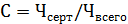 С – доля детей в возрасте от 5 до 18 лет, использующих сертификаты финансирования дополнительного образования; – общая численность детей, использующих сертификаты финансирования дополнительного образования.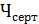  – численность детей в возрасте от 5 до 18 лет, проживающих на территории муниципалитета.»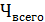 отчет ООПриложение № 2Приложение № 2Приложение № 2Приложение № 2Приложение № 2Приложение № 2Приложение № 2к муниципальной программе Шенкурского муниципального округа Архангельской области 
«Развитие системы образования Шенкурского муниципального округа» к муниципальной программе Шенкурского муниципального округа Архангельской области 
«Развитие системы образования Шенкурского муниципального округа» к муниципальной программе Шенкурского муниципального округа Архангельской области 
«Развитие системы образования Шенкурского муниципального округа» к муниципальной программе Шенкурского муниципального округа Архангельской области 
«Развитие системы образования Шенкурского муниципального округа» к муниципальной программе Шенкурского муниципального округа Архангельской области 
«Развитие системы образования Шенкурского муниципального округа» к муниципальной программе Шенкурского муниципального округа Архангельской области 
«Развитие системы образования Шенкурского муниципального округа» к муниципальной программе Шенкурского муниципального округа Архангельской области 
«Развитие системы образования Шенкурского муниципального округа»        ПЕРЕЧЕНЬ МЕРОПРИЯТИЙ       ПЕРЕЧЕНЬ МЕРОПРИЯТИЙ       ПЕРЕЧЕНЬ МЕРОПРИЯТИЙ       ПЕРЕЧЕНЬ МЕРОПРИЯТИЙ       ПЕРЕЧЕНЬ МЕРОПРИЯТИЙ       ПЕРЕЧЕНЬ МЕРОПРИЯТИЙ       ПЕРЕЧЕНЬ МЕРОПРИЯТИЙ       ПЕРЕЧЕНЬ МЕРОПРИЯТИЙ       ПЕРЕЧЕНЬ МЕРОПРИЯТИЙ       ПЕРЕЧЕНЬ МЕРОПРИЯТИЙ       ПЕРЕЧЕНЬ МЕРОПРИЯТИЙмуниципальной программы Шенкурского муниципального округа Архангельской областимуниципальной программы Шенкурского муниципального округа Архангельской областимуниципальной программы Шенкурского муниципального округа Архангельской областимуниципальной программы Шенкурского муниципального округа Архангельской областимуниципальной программы Шенкурского муниципального округа Архангельской областимуниципальной программы Шенкурского муниципального округа Архангельской областимуниципальной программы Шенкурского муниципального округа Архангельской областимуниципальной программы Шенкурского муниципального округа Архангельской областимуниципальной программы Шенкурского муниципального округа Архангельской областимуниципальной программы Шенкурского муниципального округа Архангельской областимуниципальной программы Шенкурского муниципального округа Архангельской области«Развитие системы образования Шенкурского муниципального округа Архангельской области»«Развитие системы образования Шенкурского муниципального округа Архангельской области»«Развитие системы образования Шенкурского муниципального округа Архангельской области»«Развитие системы образования Шенкурского муниципального округа Архангельской области»«Развитие системы образования Шенкурского муниципального округа Архангельской области»«Развитие системы образования Шенкурского муниципального округа Архангельской области»«Развитие системы образования Шенкурского муниципального округа Архангельской области»«Развитие системы образования Шенкурского муниципального округа Архангельской области»«Развитие системы образования Шенкурского муниципального округа Архангельской области»«Развитие системы образования Шенкурского муниципального округа Архангельской области»«Развитие системы образования Шенкурского муниципального округа Архангельской области»Наименование мероприятияОтветственный исполнитель, соисполнителиИсточник финансированияОбъем финансирования (тыс. рублей)Объем финансирования (тыс. рублей)Объем финансирования (тыс. рублей)Объем финансирования (тыс. рублей)Объем финансирования (тыс. рублей)Объем финансирования (тыс. рублей)Показатели результата реализации мероприятия по годам Связь с целевыми показателями муниципальной программы (подпрограммы)Наименование мероприятияОтветственный исполнитель, соисполнителиИсточник финансированиявсего2023 год2024 год2025 год2026 год2027 годПоказатели результата реализации мероприятия по годам Связь с целевыми показателями муниципальной программы (подпрограммы)1234567891011Подпрограмма  1 «Развитие дошкольного, общего и дополнительного образования детей в Шенкурском муниципальном округе» Подпрограмма  1 «Развитие дошкольного, общего и дополнительного образования детей в Шенкурском муниципальном округе» Подпрограмма  1 «Развитие дошкольного, общего и дополнительного образования детей в Шенкурском муниципальном округе» Подпрограмма  1 «Развитие дошкольного, общего и дополнительного образования детей в Шенкурском муниципальном округе» Подпрограмма  1 «Развитие дошкольного, общего и дополнительного образования детей в Шенкурском муниципальном округе» Подпрограмма  1 «Развитие дошкольного, общего и дополнительного образования детей в Шенкурском муниципальном округе» Подпрограмма  1 «Развитие дошкольного, общего и дополнительного образования детей в Шенкурском муниципальном округе» Подпрограмма  1 «Развитие дошкольного, общего и дополнительного образования детей в Шенкурском муниципальном округе» Подпрограмма  1 «Развитие дошкольного, общего и дополнительного образования детей в Шенкурском муниципальном округе» Подпрограмма  1 «Развитие дошкольного, общего и дополнительного образования детей в Шенкурском муниципальном округе» Подпрограмма  1 «Развитие дошкольного, общего и дополнительного образования детей в Шенкурском муниципальном округе» Цель подпрограммы  – обеспечение доступности и качества дошкольного, общего и дополнительного образования детей в Шенкурском муниципальном  округе, соответствующего потребностям граждан, требованиям инновационного социально-экономического развитияЦель подпрограммы  – обеспечение доступности и качества дошкольного, общего и дополнительного образования детей в Шенкурском муниципальном  округе, соответствующего потребностям граждан, требованиям инновационного социально-экономического развитияЦель подпрограммы  – обеспечение доступности и качества дошкольного, общего и дополнительного образования детей в Шенкурском муниципальном  округе, соответствующего потребностям граждан, требованиям инновационного социально-экономического развитияЦель подпрограммы  – обеспечение доступности и качества дошкольного, общего и дополнительного образования детей в Шенкурском муниципальном  округе, соответствующего потребностям граждан, требованиям инновационного социально-экономического развитияЦель подпрограммы  – обеспечение доступности и качества дошкольного, общего и дополнительного образования детей в Шенкурском муниципальном  округе, соответствующего потребностям граждан, требованиям инновационного социально-экономического развитияЦель подпрограммы  – обеспечение доступности и качества дошкольного, общего и дополнительного образования детей в Шенкурском муниципальном  округе, соответствующего потребностям граждан, требованиям инновационного социально-экономического развитияЦель подпрограммы  – обеспечение доступности и качества дошкольного, общего и дополнительного образования детей в Шенкурском муниципальном  округе, соответствующего потребностям граждан, требованиям инновационного социально-экономического развитияЦель подпрограммы  – обеспечение доступности и качества дошкольного, общего и дополнительного образования детей в Шенкурском муниципальном  округе, соответствующего потребностям граждан, требованиям инновационного социально-экономического развитияЦель подпрограммы  – обеспечение доступности и качества дошкольного, общего и дополнительного образования детей в Шенкурском муниципальном  округе, соответствующего потребностям граждан, требованиям инновационного социально-экономического развитияЦель подпрограммы  – обеспечение доступности и качества дошкольного, общего и дополнительного образования детей в Шенкурском муниципальном  округе, соответствующего потребностям граждан, требованиям инновационного социально-экономического развитияЦель подпрограммы  – обеспечение доступности и качества дошкольного, общего и дополнительного образования детей в Шенкурском муниципальном  округе, соответствующего потребностям граждан, требованиям инновационного социально-экономического развитияЗадача подпрограммы- 1. Повышение доступности и качества дошкольного, общего и дополнительного образования детей в Шенкурском муниципальном округеЗадача подпрограммы- 1. Повышение доступности и качества дошкольного, общего и дополнительного образования детей в Шенкурском муниципальном округеЗадача подпрограммы- 1. Повышение доступности и качества дошкольного, общего и дополнительного образования детей в Шенкурском муниципальном округеЗадача подпрограммы- 1. Повышение доступности и качества дошкольного, общего и дополнительного образования детей в Шенкурском муниципальном округеЗадача подпрограммы- 1. Повышение доступности и качества дошкольного, общего и дополнительного образования детей в Шенкурском муниципальном округеЗадача подпрограммы- 1. Повышение доступности и качества дошкольного, общего и дополнительного образования детей в Шенкурском муниципальном округеЗадача подпрограммы- 1. Повышение доступности и качества дошкольного, общего и дополнительного образования детей в Шенкурском муниципальном округеЗадача подпрограммы- 1. Повышение доступности и качества дошкольного, общего и дополнительного образования детей в Шенкурском муниципальном округеЗадача подпрограммы- 1. Повышение доступности и качества дошкольного, общего и дополнительного образования детей в Шенкурском муниципальном округеЗадача подпрограммы- 1. Повышение доступности и качества дошкольного, общего и дополнительного образования детей в Шенкурском муниципальном округеЗадача подпрограммы- 1. Повышение доступности и качества дошкольного, общего и дополнительного образования детей в Шенкурском муниципальном округе1.1.1 Обеспечение государственных гарантий прав граждан на получение общедоступного  и бесплатного дошкольного, общего и дополнительного образованияуправление образования Шенкурского муниципального округа, администрация Шенкурского муниципального округа Архангельской областиитого2 008 743,86800397 083,81360397 947,91360404 570,71360404 570,71360404 570,71360ежегодное увеличение доли детей в возрасте от 1 до 7 лет, обеспеченных услугами дошкольного образования. Ежегодное обеспечение не менее 99% доли обучающихся, успешно завершивших среднее (полное образование). Ежегодное снижение доли необучающихся в образовательных организациях1. Доля детей в возрасте от 1 до 7 лет, обеспеченных услугами дошкольного образования в Шенкурском муниципальном округе                                                                    2. Доля обучающихся, успешно завершивших основное общее образование в Шенкурском муниципальном округе                                                                             3. Доля обучающихся, успешно завершивших среднее общее образование в Шенкурском муниципальном округе                                                                             4. Доля обучающихся, охваченных услугами дополнительного образования в Шенкурском муниципальном округе1.1.1 Обеспечение государственных гарантий прав граждан на получение общедоступного  и бесплатного дошкольного, общего и дополнительного образованияуправление образования Шенкурского муниципального округа, администрация Шенкурского муниципального округа Архангельской областив том числе:ежегодное увеличение доли детей в возрасте от 1 до 7 лет, обеспеченных услугами дошкольного образования. Ежегодное обеспечение не менее 99% доли обучающихся, успешно завершивших среднее (полное образование). Ежегодное снижение доли необучающихся в образовательных организациях1. Доля детей в возрасте от 1 до 7 лет, обеспеченных услугами дошкольного образования в Шенкурском муниципальном округе                                                                    2. Доля обучающихся, успешно завершивших основное общее образование в Шенкурском муниципальном округе                                                                             3. Доля обучающихся, успешно завершивших среднее общее образование в Шенкурском муниципальном округе                                                                             4. Доля обучающихся, охваченных услугами дополнительного образования в Шенкурском муниципальном округе1.1.1 Обеспечение государственных гарантий прав граждан на получение общедоступного  и бесплатного дошкольного, общего и дополнительного образованияуправление образования Шенкурского муниципального округа, администрация Шенкурского муниципального округа Архангельской областифедеральный бюджет0,00,00,00,00,00,0ежегодное увеличение доли детей в возрасте от 1 до 7 лет, обеспеченных услугами дошкольного образования. Ежегодное обеспечение не менее 99% доли обучающихся, успешно завершивших среднее (полное образование). Ежегодное снижение доли необучающихся в образовательных организациях1. Доля детей в возрасте от 1 до 7 лет, обеспеченных услугами дошкольного образования в Шенкурском муниципальном округе                                                                    2. Доля обучающихся, успешно завершивших основное общее образование в Шенкурском муниципальном округе                                                                             3. Доля обучающихся, успешно завершивших среднее общее образование в Шенкурском муниципальном округе                                                                             4. Доля обучающихся, охваченных услугами дополнительного образования в Шенкурском муниципальном округе1.1.1 Обеспечение государственных гарантий прав граждан на получение общедоступного  и бесплатного дошкольного, общего и дополнительного образованияуправление образования Шенкурского муниципального округа, администрация Шенкурского муниципального округа Архангельской областиобластной бюджет 1 288 707,80000253 076,60000253 940,70000260 563,50000260 563,50000260 563,50000ежегодное увеличение доли детей в возрасте от 1 до 7 лет, обеспеченных услугами дошкольного образования. Ежегодное обеспечение не менее 99% доли обучающихся, успешно завершивших среднее (полное образование). Ежегодное снижение доли необучающихся в образовательных организациях1. Доля детей в возрасте от 1 до 7 лет, обеспеченных услугами дошкольного образования в Шенкурском муниципальном округе                                                                    2. Доля обучающихся, успешно завершивших основное общее образование в Шенкурском муниципальном округе                                                                             3. Доля обучающихся, успешно завершивших среднее общее образование в Шенкурском муниципальном округе                                                                             4. Доля обучающихся, охваченных услугами дополнительного образования в Шенкурском муниципальном округе1.1.1 Обеспечение государственных гарантий прав граждан на получение общедоступного  и бесплатного дошкольного, общего и дополнительного образованияуправление образования Шенкурского муниципального округа, администрация Шенкурского муниципального округа Архангельской областибюджет округа720 036,06800144 007,21360144 007,21360144 007,21360144 007,21360144 007,21360ежегодное увеличение доли детей в возрасте от 1 до 7 лет, обеспеченных услугами дошкольного образования. Ежегодное обеспечение не менее 99% доли обучающихся, успешно завершивших среднее (полное образование). Ежегодное снижение доли необучающихся в образовательных организациях1. Доля детей в возрасте от 1 до 7 лет, обеспеченных услугами дошкольного образования в Шенкурском муниципальном округе                                                                    2. Доля обучающихся, успешно завершивших основное общее образование в Шенкурском муниципальном округе                                                                             3. Доля обучающихся, успешно завершивших среднее общее образование в Шенкурском муниципальном округе                                                                             4. Доля обучающихся, охваченных услугами дополнительного образования в Шенкурском муниципальном округе1.1.1 Обеспечение государственных гарантий прав граждан на получение общедоступного  и бесплатного дошкольного, общего и дополнительного образованияуправление образования Шенкурского муниципального округа, администрация Шенкурского муниципального округа Архангельской областивнебюджетные средства0,00,00,00,00,00,0ежегодное увеличение доли детей в возрасте от 1 до 7 лет, обеспеченных услугами дошкольного образования. Ежегодное обеспечение не менее 99% доли обучающихся, успешно завершивших среднее (полное образование). Ежегодное снижение доли необучающихся в образовательных организациях1. Доля детей в возрасте от 1 до 7 лет, обеспеченных услугами дошкольного образования в Шенкурском муниципальном округе                                                                    2. Доля обучающихся, успешно завершивших основное общее образование в Шенкурском муниципальном округе                                                                             3. Доля обучающихся, успешно завершивших среднее общее образование в Шенкурском муниципальном округе                                                                             4. Доля обучающихся, охваченных услугами дополнительного образования в Шенкурском муниципальном округе1.1.2. Компенсация части родительской платы за присмотр и уход за ребёнком в муниципальных образовательных учреждениях, реализующих 
образовательную программу дошкольного  образованияуправление образования Шенкурского округа, администрация Шенкурского муниципального округа Архангельской области итого28 456,960005 391,910005 331,150005 911,300005 911,300005 911,30000предоставление мер социальной поддержки родителям по 488 заявлениям на выплаты компенсации части родительской платы за присмотр и уход за ребёнком в муниципальных образовательных учреждениях, реализующих 
образовательную программу дошкольного  образованиядоля детей в возрасте от 1 до 7 лет, обеспеченных услугами дошкольного образования в Шенкурском муниципальном округе1.1.2. Компенсация части родительской платы за присмотр и уход за ребёнком в муниципальных образовательных учреждениях, реализующих 
образовательную программу дошкольного  образованияуправление образования Шенкурского округа, администрация Шенкурского муниципального округа Архангельской области в том числе:предоставление мер социальной поддержки родителям по 488 заявлениям на выплаты компенсации части родительской платы за присмотр и уход за ребёнком в муниципальных образовательных учреждениях, реализующих 
образовательную программу дошкольного  образованиядоля детей в возрасте от 1 до 7 лет, обеспеченных услугами дошкольного образования в Шенкурском муниципальном округе1.1.2. Компенсация части родительской платы за присмотр и уход за ребёнком в муниципальных образовательных учреждениях, реализующих 
образовательную программу дошкольного  образованияуправление образования Шенкурского округа, администрация Шенкурского муниципального округа Архангельской области федеральный бюджет  0,00,00,00,00,00,0предоставление мер социальной поддержки родителям по 488 заявлениям на выплаты компенсации части родительской платы за присмотр и уход за ребёнком в муниципальных образовательных учреждениях, реализующих 
образовательную программу дошкольного  образованиядоля детей в возрасте от 1 до 7 лет, обеспеченных услугами дошкольного образования в Шенкурском муниципальном округе1.1.2. Компенсация части родительской платы за присмотр и уход за ребёнком в муниципальных образовательных учреждениях, реализующих 
образовательную программу дошкольного  образованияуправление образования Шенкурского округа, администрация Шенкурского муниципального округа Архангельской области областной бюджет28 456,960005391,910005331,150005911,300005911,300005911,30000предоставление мер социальной поддержки родителям по 488 заявлениям на выплаты компенсации части родительской платы за присмотр и уход за ребёнком в муниципальных образовательных учреждениях, реализующих 
образовательную программу дошкольного  образованиядоля детей в возрасте от 1 до 7 лет, обеспеченных услугами дошкольного образования в Шенкурском муниципальном округе1.1.2. Компенсация части родительской платы за присмотр и уход за ребёнком в муниципальных образовательных учреждениях, реализующих 
образовательную программу дошкольного  образованияуправление образования Шенкурского округа, администрация Шенкурского муниципального округа Архангельской области бюджет округа0,00,00,00,00,00,0предоставление мер социальной поддержки родителям по 488 заявлениям на выплаты компенсации части родительской платы за присмотр и уход за ребёнком в муниципальных образовательных учреждениях, реализующих 
образовательную программу дошкольного  образованиядоля детей в возрасте от 1 до 7 лет, обеспеченных услугами дошкольного образования в Шенкурском муниципальном округе1.1.2. Компенсация части родительской платы за присмотр и уход за ребёнком в муниципальных образовательных учреждениях, реализующих 
образовательную программу дошкольного  образованияуправление образования Шенкурского округа, администрация Шенкурского муниципального округа Архангельской области внебюджетные средства0,00,00,00,00,00,0предоставление мер социальной поддержки родителям по 488 заявлениям на выплаты компенсации части родительской платы за присмотр и уход за ребёнком в муниципальных образовательных учреждениях, реализующих 
образовательную программу дошкольного  образованиядоля детей в возрасте от 1 до 7 лет, обеспеченных услугами дошкольного образования в Шенкурском муниципальном округе1.1.3. Обеспечение питанием обучающихся по программам начального общего, основного общего, среднего общего образования в муниципальных общеобразовательных учреждениях, проживающих в интернатеуправление образования Шенкурского округа, администрация Шенкурского муниципального округа Архангельской областиитого4 547,32000860,34000894,88000930,70000930,70000930,70000обеспечение питанием обучающихся, проживающих в интернатах МБОУ "Ровдинская СШ", МБОУ "Шенкурская СШ", МБОУ "Шеговарская СШ"доля, обеспеченных питанием обучающихся, по программам начального, общего, основного общего, среднего общего образования в муниципальных общеобразовательных учреждениях, проживающих в интернате1.1.3. Обеспечение питанием обучающихся по программам начального общего, основного общего, среднего общего образования в муниципальных общеобразовательных учреждениях, проживающих в интернатеуправление образования Шенкурского округа, администрация Шенкурского муниципального округа Архангельской областив том числе:обеспечение питанием обучающихся, проживающих в интернатах МБОУ "Ровдинская СШ", МБОУ "Шенкурская СШ", МБОУ "Шеговарская СШ"доля, обеспеченных питанием обучающихся, по программам начального, общего, основного общего, среднего общего образования в муниципальных общеобразовательных учреждениях, проживающих в интернате1.1.3. Обеспечение питанием обучающихся по программам начального общего, основного общего, среднего общего образования в муниципальных общеобразовательных учреждениях, проживающих в интернатеуправление образования Шенкурского округа, администрация Шенкурского муниципального округа Архангельской областифедеральный бюджет0,00,00,00,00,00,0обеспечение питанием обучающихся, проживающих в интернатах МБОУ "Ровдинская СШ", МБОУ "Шенкурская СШ", МБОУ "Шеговарская СШ"доля, обеспеченных питанием обучающихся, по программам начального, общего, основного общего, среднего общего образования в муниципальных общеобразовательных учреждениях, проживающих в интернате1.1.3. Обеспечение питанием обучающихся по программам начального общего, основного общего, среднего общего образования в муниципальных общеобразовательных учреждениях, проживающих в интернатеуправление образования Шенкурского округа, администрация Шенкурского муниципального округа Архангельской областиобластной бюджет2 273,66000430,17000447,44000465,35000465,35000465,35000обеспечение питанием обучающихся, проживающих в интернатах МБОУ "Ровдинская СШ", МБОУ "Шенкурская СШ", МБОУ "Шеговарская СШ"доля, обеспеченных питанием обучающихся, по программам начального, общего, основного общего, среднего общего образования в муниципальных общеобразовательных учреждениях, проживающих в интернате1.1.3. Обеспечение питанием обучающихся по программам начального общего, основного общего, среднего общего образования в муниципальных общеобразовательных учреждениях, проживающих в интернатеуправление образования Шенкурского округа, администрация Шенкурского муниципального округа Архангельской областибюджет округа2 273,66000430,17000447,44000465,35000465,35000465,35000обеспечение питанием обучающихся, проживающих в интернатах МБОУ "Ровдинская СШ", МБОУ "Шенкурская СШ", МБОУ "Шеговарская СШ"доля, обеспеченных питанием обучающихся, по программам начального, общего, основного общего, среднего общего образования в муниципальных общеобразовательных учреждениях, проживающих в интернате1.1.3. Обеспечение питанием обучающихся по программам начального общего, основного общего, среднего общего образования в муниципальных общеобразовательных учреждениях, проживающих в интернатеуправление образования Шенкурского округа, администрация Шенкурского муниципального округа Архангельской областивнебюджетные средства0,00,00,00,00,00,0обеспечение питанием обучающихся, проживающих в интернатах МБОУ "Ровдинская СШ", МБОУ "Шенкурская СШ", МБОУ "Шеговарская СШ"доля, обеспеченных питанием обучающихся, по программам начального, общего, основного общего, среднего общего образования в муниципальных общеобразовательных учреждениях, проживающих в интернате1.1.4. Внедрение обновленных примерных основных общеобразовательных программ, разработанных в рамках федерального проекта «Современная школа» национального проекта «Образование»управление образования Шенкурского округа, администрация Шенкурского муниципального округа Архангельской областиитого0,00,00,00,00,00,0внедрение обновленных примерных основных общеобразовательных программ, разработанных в рамках федерального проекта «Современная школа» национального проекта «Образование»1.Доля обучающихся, успешно завершивших основное общее образование в Шенкурском муниципальном  округе.                                                                             2.Доля обучающихся, успешно завершивших среднее общее образование в Шенкурском муниципальном округе      1.1.4. Внедрение обновленных примерных основных общеобразовательных программ, разработанных в рамках федерального проекта «Современная школа» национального проекта «Образование»управление образования Шенкурского округа, администрация Шенкурского муниципального округа Архангельской областив том числе:внедрение обновленных примерных основных общеобразовательных программ, разработанных в рамках федерального проекта «Современная школа» национального проекта «Образование»1.Доля обучающихся, успешно завершивших основное общее образование в Шенкурском муниципальном  округе.                                                                             2.Доля обучающихся, успешно завершивших среднее общее образование в Шенкурском муниципальном округе      1.1.4. Внедрение обновленных примерных основных общеобразовательных программ, разработанных в рамках федерального проекта «Современная школа» национального проекта «Образование»управление образования Шенкурского округа, администрация Шенкурского муниципального округа Архангельской областифедеральный бюджет0,00,00,00,00,00,0внедрение обновленных примерных основных общеобразовательных программ, разработанных в рамках федерального проекта «Современная школа» национального проекта «Образование»1.Доля обучающихся, успешно завершивших основное общее образование в Шенкурском муниципальном  округе.                                                                             2.Доля обучающихся, успешно завершивших среднее общее образование в Шенкурском муниципальном округе      1.1.4. Внедрение обновленных примерных основных общеобразовательных программ, разработанных в рамках федерального проекта «Современная школа» национального проекта «Образование»управление образования Шенкурского округа, администрация Шенкурского муниципального округа Архангельской областиобластной бюджет0,00,00,00,00,00,0внедрение обновленных примерных основных общеобразовательных программ, разработанных в рамках федерального проекта «Современная школа» национального проекта «Образование»1.Доля обучающихся, успешно завершивших основное общее образование в Шенкурском муниципальном  округе.                                                                             2.Доля обучающихся, успешно завершивших среднее общее образование в Шенкурском муниципальном округе      1.1.4. Внедрение обновленных примерных основных общеобразовательных программ, разработанных в рамках федерального проекта «Современная школа» национального проекта «Образование»управление образования Шенкурского округа, администрация Шенкурского муниципального округа Архангельской областибюджет округа0,00,00,00,00,00,0внедрение обновленных примерных основных общеобразовательных программ, разработанных в рамках федерального проекта «Современная школа» национального проекта «Образование»1.Доля обучающихся, успешно завершивших основное общее образование в Шенкурском муниципальном  округе.                                                                             2.Доля обучающихся, успешно завершивших среднее общее образование в Шенкурском муниципальном округе      1.1.4. Внедрение обновленных примерных основных общеобразовательных программ, разработанных в рамках федерального проекта «Современная школа» национального проекта «Образование»управление образования Шенкурского округа, администрация Шенкурского муниципального округа Архангельской областивнебюджетные средства0,00,00,00,00,00,0внедрение обновленных примерных основных общеобразовательных программ, разработанных в рамках федерального проекта «Современная школа» национального проекта «Образование»1.Доля обучающихся, успешно завершивших основное общее образование в Шенкурском муниципальном  округе.                                                                             2.Доля обучающихся, успешно завершивших среднее общее образование в Шенкурском муниципальном округе      1.1.5. Обновление материально-технической базы для формирования у обучающихся современных технологических и гуманитарных навыков в рамках федеральных проектов «Современная школа» и "Успех каждого ребенка" национального проекта «Образование»управление образования Шенкурского округа, администрация Шенкурского муниципального округа Архангельской областиитого0,00,00,00,00,00,0поставка мебели и оборудования в ОО1.Доля обучающихся, успешно завершивших основное общее образование в Шенкурском муниципальном округе.                                                                             2.Доля обучающихся, успешно завершивших среднее общее образование в Шенкурском муниципальном округе      1.1.5. Обновление материально-технической базы для формирования у обучающихся современных технологических и гуманитарных навыков в рамках федеральных проектов «Современная школа» и "Успех каждого ребенка" национального проекта «Образование»управление образования Шенкурского округа, администрация Шенкурского муниципального округа Архангельской областив том числе:поставка мебели и оборудования в ОО1.Доля обучающихся, успешно завершивших основное общее образование в Шенкурском муниципальном округе.                                                                             2.Доля обучающихся, успешно завершивших среднее общее образование в Шенкурском муниципальном округе      1.1.5. Обновление материально-технической базы для формирования у обучающихся современных технологических и гуманитарных навыков в рамках федеральных проектов «Современная школа» и "Успех каждого ребенка" национального проекта «Образование»управление образования Шенкурского округа, администрация Шенкурского муниципального округа Архангельской областифедеральный бюджет0,00,00,00,00,00,0поставка мебели и оборудования в ОО1.Доля обучающихся, успешно завершивших основное общее образование в Шенкурском муниципальном округе.                                                                             2.Доля обучающихся, успешно завершивших среднее общее образование в Шенкурском муниципальном округе      1.1.5. Обновление материально-технической базы для формирования у обучающихся современных технологических и гуманитарных навыков в рамках федеральных проектов «Современная школа» и "Успех каждого ребенка" национального проекта «Образование»управление образования Шенкурского округа, администрация Шенкурского муниципального округа Архангельской областиобластной бюджет0,00,00,00,00,00,0поставка мебели и оборудования в ОО1.Доля обучающихся, успешно завершивших основное общее образование в Шенкурском муниципальном округе.                                                                             2.Доля обучающихся, успешно завершивших среднее общее образование в Шенкурском муниципальном округе      1.1.5. Обновление материально-технической базы для формирования у обучающихся современных технологических и гуманитарных навыков в рамках федеральных проектов «Современная школа» и "Успех каждого ребенка" национального проекта «Образование»управление образования Шенкурского округа, администрация Шенкурского муниципального округа Архангельской областибюджет округа0,00,00,00,00,00,0поставка мебели и оборудования в ОО1.Доля обучающихся, успешно завершивших основное общее образование в Шенкурском муниципальном округе.                                                                             2.Доля обучающихся, успешно завершивших среднее общее образование в Шенкурском муниципальном округе      1.1.5. Обновление материально-технической базы для формирования у обучающихся современных технологических и гуманитарных навыков в рамках федеральных проектов «Современная школа» и "Успех каждого ребенка" национального проекта «Образование»управление образования Шенкурского округа, администрация Шенкурского муниципального округа Архангельской областивнебюджетные средства0,00,00,00,00,00,0поставка мебели и оборудования в ОО1.Доля обучающихся, успешно завершивших основное общее образование в Шенкурском муниципальном округе.                                                                             2.Доля обучающихся, успешно завершивших среднее общее образование в Шенкурском муниципальном округе      1.1.6. Внедрение в образовательную программу детей, обучающихся в общеобразовательных организациях, современных цифровых технологий в рамках федерального проекта «Цифровая образовательная среда» национального проекта «Образование»управление образования Шенкурского округа, администрация Шенкурского муниципального округа Архангельской областиитого0,00,00,00,00,00,0охват обучающихся по образовательным программам с использованием современных цифровых технологий1.Доля обучающихся, успешно завершивших основное общее образование в Шенкурском муниципальном  округе.                                                                             2.Доля обучающихся, успешно завершивших среднее общее образование в Шенкурском муниципальном округе      1.1.6. Внедрение в образовательную программу детей, обучающихся в общеобразовательных организациях, современных цифровых технологий в рамках федерального проекта «Цифровая образовательная среда» национального проекта «Образование»управление образования Шенкурского округа, администрация Шенкурского муниципального округа Архангельской областив том числе:охват обучающихся по образовательным программам с использованием современных цифровых технологий1.Доля обучающихся, успешно завершивших основное общее образование в Шенкурском муниципальном  округе.                                                                             2.Доля обучающихся, успешно завершивших среднее общее образование в Шенкурском муниципальном округе      1.1.6. Внедрение в образовательную программу детей, обучающихся в общеобразовательных организациях, современных цифровых технологий в рамках федерального проекта «Цифровая образовательная среда» национального проекта «Образование»управление образования Шенкурского округа, администрация Шенкурского муниципального округа Архангельской областифедеральный бюджет0,00,00,00,00,00,0охват обучающихся по образовательным программам с использованием современных цифровых технологий1.Доля обучающихся, успешно завершивших основное общее образование в Шенкурском муниципальном  округе.                                                                             2.Доля обучающихся, успешно завершивших среднее общее образование в Шенкурском муниципальном округе      1.1.6. Внедрение в образовательную программу детей, обучающихся в общеобразовательных организациях, современных цифровых технологий в рамках федерального проекта «Цифровая образовательная среда» национального проекта «Образование»управление образования Шенкурского округа, администрация Шенкурского муниципального округа Архангельской областиобластной бюджет0,00,00,00,00,00,0охват обучающихся по образовательным программам с использованием современных цифровых технологий1.Доля обучающихся, успешно завершивших основное общее образование в Шенкурском муниципальном  округе.                                                                             2.Доля обучающихся, успешно завершивших среднее общее образование в Шенкурском муниципальном округе      1.1.6. Внедрение в образовательную программу детей, обучающихся в общеобразовательных организациях, современных цифровых технологий в рамках федерального проекта «Цифровая образовательная среда» национального проекта «Образование»управление образования Шенкурского округа, администрация Шенкурского муниципального округа Архангельской областибюджет округа0,00,00,00,00,00,0охват обучающихся по образовательным программам с использованием современных цифровых технологий1.Доля обучающихся, успешно завершивших основное общее образование в Шенкурском муниципальном  округе.                                                                             2.Доля обучающихся, успешно завершивших среднее общее образование в Шенкурском муниципальном округе      1.1.6. Внедрение в образовательную программу детей, обучающихся в общеобразовательных организациях, современных цифровых технологий в рамках федерального проекта «Цифровая образовательная среда» национального проекта «Образование»управление образования Шенкурского округа, администрация Шенкурского муниципального округа Архангельской областивнебюджетные средства0,00,00,00,00,00,0охват обучающихся по образовательным программам с использованием современных цифровых технологий1.Доля обучающихся, успешно завершивших основное общее образование в Шенкурском муниципальном  округе.                                                                             2.Доля обучающихся, успешно завершивших среднее общее образование в Шенкурском муниципальном округе      1.1.7. Обеспечение антитеррористической защищенности объектов образования управление образования Шенкурского округа, администрация Шенкурского муниципального округа Архангельской областиитого0,00,00,00,00,00,0обеспечение в ОО требований антитеррористической безопасности по решению суда1.Доля детей в возрасте от 1 до 7 лет, обеспеченных услугами дошкольного образования в Шенкурском муниципальном  округе. 2.Доля обучающихся, охваченных услугами дополнительного образования в Шенкурском муниципальном  округе.                         3.Доля обучающихся, успешно завершивших основное общее образование в Шенкурском муниципальном округе.                                                                             4.Доля обучающихся, успешно завершивших среднее общее образование в Шенкурском муниципальном округе     1.1.7. Обеспечение антитеррористической защищенности объектов образования управление образования Шенкурского округа, администрация Шенкурского муниципального округа Архангельской областив том числе:обеспечение в ОО требований антитеррористической безопасности по решению суда1.Доля детей в возрасте от 1 до 7 лет, обеспеченных услугами дошкольного образования в Шенкурском муниципальном  округе. 2.Доля обучающихся, охваченных услугами дополнительного образования в Шенкурском муниципальном  округе.                         3.Доля обучающихся, успешно завершивших основное общее образование в Шенкурском муниципальном округе.                                                                             4.Доля обучающихся, успешно завершивших среднее общее образование в Шенкурском муниципальном округе     1.1.7. Обеспечение антитеррористической защищенности объектов образования управление образования Шенкурского округа, администрация Шенкурского муниципального округа Архангельской областифедеральный бюджет0,00,00,00,00,00,0обеспечение в ОО требований антитеррористической безопасности по решению суда1.Доля детей в возрасте от 1 до 7 лет, обеспеченных услугами дошкольного образования в Шенкурском муниципальном  округе. 2.Доля обучающихся, охваченных услугами дополнительного образования в Шенкурском муниципальном  округе.                         3.Доля обучающихся, успешно завершивших основное общее образование в Шенкурском муниципальном округе.                                                                             4.Доля обучающихся, успешно завершивших среднее общее образование в Шенкурском муниципальном округе     1.1.7. Обеспечение антитеррористической защищенности объектов образования управление образования Шенкурского округа, администрация Шенкурского муниципального округа Архангельской областиобластной бюджет0,00,00,00,00,00,0обеспечение в ОО требований антитеррористической безопасности по решению суда1.Доля детей в возрасте от 1 до 7 лет, обеспеченных услугами дошкольного образования в Шенкурском муниципальном  округе. 2.Доля обучающихся, охваченных услугами дополнительного образования в Шенкурском муниципальном  округе.                         3.Доля обучающихся, успешно завершивших основное общее образование в Шенкурском муниципальном округе.                                                                             4.Доля обучающихся, успешно завершивших среднее общее образование в Шенкурском муниципальном округе     1.1.7. Обеспечение антитеррористической защищенности объектов образования управление образования Шенкурского округа, администрация Шенкурского муниципального округа Архангельской областибюджет округа0,00,00,00,00,00,0обеспечение в ОО требований антитеррористической безопасности по решению суда1.Доля детей в возрасте от 1 до 7 лет, обеспеченных услугами дошкольного образования в Шенкурском муниципальном  округе. 2.Доля обучающихся, охваченных услугами дополнительного образования в Шенкурском муниципальном  округе.                         3.Доля обучающихся, успешно завершивших основное общее образование в Шенкурском муниципальном округе.                                                                             4.Доля обучающихся, успешно завершивших среднее общее образование в Шенкурском муниципальном округе     1.1.7. Обеспечение антитеррористической защищенности объектов образования управление образования Шенкурского округа, администрация Шенкурского муниципального округа Архангельской областивнебюджетные средства0,00,00,00,00,00,0обеспечение в ОО требований антитеррористической безопасности по решению суда1.Доля детей в возрасте от 1 до 7 лет, обеспеченных услугами дошкольного образования в Шенкурском муниципальном  округе. 2.Доля обучающихся, охваченных услугами дополнительного образования в Шенкурском муниципальном  округе.                         3.Доля обучающихся, успешно завершивших основное общее образование в Шенкурском муниципальном округе.                                                                             4.Доля обучающихся, успешно завершивших среднее общее образование в Шенкурском муниципальном округе     1.1.8. Приобретение (в т.ч. распиловка, расколка, перевозка) дров для образовательных учрежденийуправление образования Шенкурского округа, администрация Шенкурского муниципального округа Архангельской областиитого9 225,800001 845,160001 845,160001 845,160001 845,160001 845,16000 приобретение дров для образовательных организаций в 2023-2027 гг.: МБОУ "Шеговарская СШ", МБОУ "Ровдинская СШ", МБОУ "Устьпаденьская ОШ"1.Доля детей в возрасте от 1 до 7 лет, обеспеченных услугами дошкольного образования в Шенкурском муниципальном округе.        2.Доля обучающихся, охваченных услугами дополнительного образования в Шенкурском муниципальном округе.                         3.Доля обучающихся, успешно завершивших основное общее образование в Шенкурском муниципальном  округе.                                                                             4.Доля обучающихся, успешно завершивших среднее общее образование в Шенкурском муниципальном  округе      1.1.8. Приобретение (в т.ч. распиловка, расколка, перевозка) дров для образовательных учрежденийуправление образования Шенкурского округа, администрация Шенкурского муниципального округа Архангельской областив том числе: приобретение дров для образовательных организаций в 2023-2027 гг.: МБОУ "Шеговарская СШ", МБОУ "Ровдинская СШ", МБОУ "Устьпаденьская ОШ"1.Доля детей в возрасте от 1 до 7 лет, обеспеченных услугами дошкольного образования в Шенкурском муниципальном округе.        2.Доля обучающихся, охваченных услугами дополнительного образования в Шенкурском муниципальном округе.                         3.Доля обучающихся, успешно завершивших основное общее образование в Шенкурском муниципальном  округе.                                                                             4.Доля обучающихся, успешно завершивших среднее общее образование в Шенкурском муниципальном  округе      1.1.8. Приобретение (в т.ч. распиловка, расколка, перевозка) дров для образовательных учрежденийуправление образования Шенкурского округа, администрация Шенкурского муниципального округа Архангельской областифедеральный бюджет0,00,00,00,00,00,0 приобретение дров для образовательных организаций в 2023-2027 гг.: МБОУ "Шеговарская СШ", МБОУ "Ровдинская СШ", МБОУ "Устьпаденьская ОШ"1.Доля детей в возрасте от 1 до 7 лет, обеспеченных услугами дошкольного образования в Шенкурском муниципальном округе.        2.Доля обучающихся, охваченных услугами дополнительного образования в Шенкурском муниципальном округе.                         3.Доля обучающихся, успешно завершивших основное общее образование в Шенкурском муниципальном  округе.                                                                             4.Доля обучающихся, успешно завершивших среднее общее образование в Шенкурском муниципальном  округе      1.1.8. Приобретение (в т.ч. распиловка, расколка, перевозка) дров для образовательных учрежденийуправление образования Шенкурского округа, администрация Шенкурского муниципального округа Архангельской областиобластной бюджет0,00,00,00,00,00,0 приобретение дров для образовательных организаций в 2023-2027 гг.: МБОУ "Шеговарская СШ", МБОУ "Ровдинская СШ", МБОУ "Устьпаденьская ОШ"1.Доля детей в возрасте от 1 до 7 лет, обеспеченных услугами дошкольного образования в Шенкурском муниципальном округе.        2.Доля обучающихся, охваченных услугами дополнительного образования в Шенкурском муниципальном округе.                         3.Доля обучающихся, успешно завершивших основное общее образование в Шенкурском муниципальном  округе.                                                                             4.Доля обучающихся, успешно завершивших среднее общее образование в Шенкурском муниципальном  округе      1.1.8. Приобретение (в т.ч. распиловка, расколка, перевозка) дров для образовательных учрежденийуправление образования Шенкурского округа, администрация Шенкурского муниципального округа Архангельской областибюджет округа9 225,800001845,160001845,160001845,160001845,160001845,16000 приобретение дров для образовательных организаций в 2023-2027 гг.: МБОУ "Шеговарская СШ", МБОУ "Ровдинская СШ", МБОУ "Устьпаденьская ОШ"1.Доля детей в возрасте от 1 до 7 лет, обеспеченных услугами дошкольного образования в Шенкурском муниципальном округе.        2.Доля обучающихся, охваченных услугами дополнительного образования в Шенкурском муниципальном округе.                         3.Доля обучающихся, успешно завершивших основное общее образование в Шенкурском муниципальном  округе.                                                                             4.Доля обучающихся, успешно завершивших среднее общее образование в Шенкурском муниципальном  округе      1.1.8. Приобретение (в т.ч. распиловка, расколка, перевозка) дров для образовательных учрежденийуправление образования Шенкурского округа, администрация Шенкурского муниципального округа Архангельской областивнебюджетные средства0,00,00,00,00,00,0 приобретение дров для образовательных организаций в 2023-2027 гг.: МБОУ "Шеговарская СШ", МБОУ "Ровдинская СШ", МБОУ "Устьпаденьская ОШ"1.Доля детей в возрасте от 1 до 7 лет, обеспеченных услугами дошкольного образования в Шенкурском муниципальном округе.        2.Доля обучающихся, охваченных услугами дополнительного образования в Шенкурском муниципальном округе.                         3.Доля обучающихся, успешно завершивших основное общее образование в Шенкурском муниципальном  округе.                                                                             4.Доля обучающихся, успешно завершивших среднее общее образование в Шенкурском муниципальном  округе      1.1.9. Капитальный ремонт муниципальных дошкольных образовательных организацийуправление образования Шенкурского округа, администрация Шенкурского муниципального округа Архангельской областиитого0,00,00,00,00,00,0капитальный ремонт  дошкольных образовательных организаций1.Доля детей в возрасте от 1 до 7 лет, обеспеченных услугами дошкольного образования в Шенкурском муниципальном  округе                                                                           1.1.9. Капитальный ремонт муниципальных дошкольных образовательных организацийуправление образования Шенкурского округа, администрация Шенкурского муниципального округа Архангельской областив том числе:капитальный ремонт  дошкольных образовательных организаций1.Доля детей в возрасте от 1 до 7 лет, обеспеченных услугами дошкольного образования в Шенкурском муниципальном  округе                                                                           1.1.9. Капитальный ремонт муниципальных дошкольных образовательных организацийуправление образования Шенкурского округа, администрация Шенкурского муниципального округа Архангельской областифедеральный бюджет0,00,00,00,00,00,0капитальный ремонт  дошкольных образовательных организаций1.Доля детей в возрасте от 1 до 7 лет, обеспеченных услугами дошкольного образования в Шенкурском муниципальном  округе                                                                           1.1.9. Капитальный ремонт муниципальных дошкольных образовательных организацийуправление образования Шенкурского округа, администрация Шенкурского муниципального округа Архангельской областиобластной бюджет0,00,00,00,00,00,0капитальный ремонт  дошкольных образовательных организаций1.Доля детей в возрасте от 1 до 7 лет, обеспеченных услугами дошкольного образования в Шенкурском муниципальном  округе                                                                           1.1.9. Капитальный ремонт муниципальных дошкольных образовательных организацийуправление образования Шенкурского округа, администрация Шенкурского муниципального округа Архангельской областибюджет округа0,00,00,00,00,00,0капитальный ремонт  дошкольных образовательных организаций1.Доля детей в возрасте от 1 до 7 лет, обеспеченных услугами дошкольного образования в Шенкурском муниципальном  округе                                                                           1.1.9. Капитальный ремонт муниципальных дошкольных образовательных организацийуправление образования Шенкурского округа, администрация Шенкурского муниципального округа Архангельской областивнебюджетные средства0,00,00,00,00,00,0капитальный ремонт  дошкольных образовательных организаций1.Доля детей в возрасте от 1 до 7 лет, обеспеченных услугами дошкольного образования в Шенкурском муниципальном  округе                                                                           1.1.10. Организация бесплатного горячего питания обучающихся, получающих начальное общее образование в государственных и муниципальных образовательных организацияхуправление образования Шенкурского округа, администрация Шенкурского муниципального округа Архангельской областиитого33 476,018947 071,061176 861,476706 514,493696 514,493696 514,49369организация бесплатного горячего питания обучающихся, получающих начальное общее образование:  МБОУ "Шенкурская СШ", МБОУ "Шеговарская СШ", МБОУ "Ровдинская СШ",  МБОУ "Боровская ОШ", МБОУ "Наводовская ОШ", МБОУ "Устьпаденьская ОШ"доля обеспеченных бесплатным горячим  питанием обучающихся, осваивающих образовательные программы начального общего образования1.1.10. Организация бесплатного горячего питания обучающихся, получающих начальное общее образование в государственных и муниципальных образовательных организацияхуправление образования Шенкурского округа, администрация Шенкурского муниципального округа Архангельской областив том числе:организация бесплатного горячего питания обучающихся, получающих начальное общее образование:  МБОУ "Шенкурская СШ", МБОУ "Шеговарская СШ", МБОУ "Ровдинская СШ",  МБОУ "Боровская ОШ", МБОУ "Наводовская ОШ", МБОУ "Устьпаденьская ОШ"доля обеспеченных бесплатным горячим  питанием обучающихся, осваивающих образовательные программы начального общего образования1.1.10. Организация бесплатного горячего питания обучающихся, получающих начальное общее образование в государственных и муниципальных образовательных организацияхуправление образования Шенкурского округа, администрация Шенкурского муниципального округа Архангельской областифедеральный бюджет30 098,022066357,598166168,860565857,187785857,187785857,18778организация бесплатного горячего питания обучающихся, получающих начальное общее образование:  МБОУ "Шенкурская СШ", МБОУ "Шеговарская СШ", МБОУ "Ровдинская СШ",  МБОУ "Боровская ОШ", МБОУ "Наводовская ОШ", МБОУ "Устьпаденьская ОШ"доля обеспеченных бесплатным горячим  питанием обучающихся, осваивающих образовательные программы начального общего образования1.1.10. Организация бесплатного горячего питания обучающихся, получающих начальное общее образование в государственных и муниципальных образовательных организацияхуправление образования Шенкурского округа, администрация Шенкурского муниципального округа Архангельской областиобластной бюджет3 344,25429706,39901685,46152650,7979650,7979650,7979организация бесплатного горячего питания обучающихся, получающих начальное общее образование:  МБОУ "Шенкурская СШ", МБОУ "Шеговарская СШ", МБОУ "Ровдинская СШ",  МБОУ "Боровская ОШ", МБОУ "Наводовская ОШ", МБОУ "Устьпаденьская ОШ"доля обеспеченных бесплатным горячим  питанием обучающихся, осваивающих образовательные программы начального общего образования1.1.10. Организация бесплатного горячего питания обучающихся, получающих начальное общее образование в государственных и муниципальных образовательных организацияхуправление образования Шенкурского округа, администрация Шенкурского муниципального округа Архангельской областибюджет округа33,742597,064007,154626,507996,507996,50799организация бесплатного горячего питания обучающихся, получающих начальное общее образование:  МБОУ "Шенкурская СШ", МБОУ "Шеговарская СШ", МБОУ "Ровдинская СШ",  МБОУ "Боровская ОШ", МБОУ "Наводовская ОШ", МБОУ "Устьпаденьская ОШ"доля обеспеченных бесплатным горячим  питанием обучающихся, осваивающих образовательные программы начального общего образования1.1.10. Организация бесплатного горячего питания обучающихся, получающих начальное общее образование в государственных и муниципальных образовательных организацияхуправление образования Шенкурского округа, администрация Шенкурского муниципального округа Архангельской областивнебюджетные средства0,00,00,00,00,00,0организация бесплатного горячего питания обучающихся, получающих начальное общее образование:  МБОУ "Шенкурская СШ", МБОУ "Шеговарская СШ", МБОУ "Ровдинская СШ",  МБОУ "Боровская ОШ", МБОУ "Наводовская ОШ", МБОУ "Устьпаденьская ОШ"доля обеспеченных бесплатным горячим  питанием обучающихся, осваивающих образовательные программы начального общего образования1.1.11. Обеспечение бесплатным двухразовым питанием детей с ограниченными возможностями здоровья, обучающихся  в муниципальных образовательных организацияхуправление образования Шенкурского округа, администрация Шенкурского муниципального округа Архангельской областиитого12 160,002 432,002 432,002 432,002 432,002 432,00обеспечение бесплатным двухразовым питанием детей с ограниченными возможностями здоровья:  МБОУ "Шенкурская СШ", МБОУ "Шеговарская СШ", МБОУ "Ровдинская СШ",  МБОУ "Боровская ОШ", МБОУ "Наводовская ОШ", МБОУ "Устьпаденьская ОШ", МБДОУ «Шенкурский детский сад комбинированного вида №1 «Ваганочка»доля, обеспеченных бесплатным двухразовым питанием детей с ограниченными возможностями здоровья1.1.11. Обеспечение бесплатным двухразовым питанием детей с ограниченными возможностями здоровья, обучающихся  в муниципальных образовательных организацияхуправление образования Шенкурского округа, администрация Шенкурского муниципального округа Архангельской областив том числе:обеспечение бесплатным двухразовым питанием детей с ограниченными возможностями здоровья:  МБОУ "Шенкурская СШ", МБОУ "Шеговарская СШ", МБОУ "Ровдинская СШ",  МБОУ "Боровская ОШ", МБОУ "Наводовская ОШ", МБОУ "Устьпаденьская ОШ", МБДОУ «Шенкурский детский сад комбинированного вида №1 «Ваганочка»доля, обеспеченных бесплатным двухразовым питанием детей с ограниченными возможностями здоровья1.1.11. Обеспечение бесплатным двухразовым питанием детей с ограниченными возможностями здоровья, обучающихся  в муниципальных образовательных организацияхуправление образования Шенкурского округа, администрация Шенкурского муниципального округа Архангельской областифедеральный бюджет0,00,00,00,00,00,0обеспечение бесплатным двухразовым питанием детей с ограниченными возможностями здоровья:  МБОУ "Шенкурская СШ", МБОУ "Шеговарская СШ", МБОУ "Ровдинская СШ",  МБОУ "Боровская ОШ", МБОУ "Наводовская ОШ", МБОУ "Устьпаденьская ОШ", МБДОУ «Шенкурский детский сад комбинированного вида №1 «Ваганочка»доля, обеспеченных бесплатным двухразовым питанием детей с ограниченными возможностями здоровья1.1.11. Обеспечение бесплатным двухразовым питанием детей с ограниченными возможностями здоровья, обучающихся  в муниципальных образовательных организацияхуправление образования Шенкурского округа, администрация Шенкурского муниципального округа Архангельской областиобластной бюджет0,00,00,00,00,00,0обеспечение бесплатным двухразовым питанием детей с ограниченными возможностями здоровья:  МБОУ "Шенкурская СШ", МБОУ "Шеговарская СШ", МБОУ "Ровдинская СШ",  МБОУ "Боровская ОШ", МБОУ "Наводовская ОШ", МБОУ "Устьпаденьская ОШ", МБДОУ «Шенкурский детский сад комбинированного вида №1 «Ваганочка»доля, обеспеченных бесплатным двухразовым питанием детей с ограниченными возможностями здоровья1.1.11. Обеспечение бесплатным двухразовым питанием детей с ограниченными возможностями здоровья, обучающихся  в муниципальных образовательных организацияхуправление образования Шенкурского округа, администрация Шенкурского муниципального округа Архангельской областибюджет округа12 160,002432,02432,02432,02432,02432,0обеспечение бесплатным двухразовым питанием детей с ограниченными возможностями здоровья:  МБОУ "Шенкурская СШ", МБОУ "Шеговарская СШ", МБОУ "Ровдинская СШ",  МБОУ "Боровская ОШ", МБОУ "Наводовская ОШ", МБОУ "Устьпаденьская ОШ", МБДОУ «Шенкурский детский сад комбинированного вида №1 «Ваганочка»доля, обеспеченных бесплатным двухразовым питанием детей с ограниченными возможностями здоровья1.1.11. Обеспечение бесплатным двухразовым питанием детей с ограниченными возможностями здоровья, обучающихся  в муниципальных образовательных организацияхуправление образования Шенкурского округа, администрация Шенкурского муниципального округа Архангельской областивнебюджетные средства0,00,00,00,00,00,0обеспечение бесплатным двухразовым питанием детей с ограниченными возможностями здоровья:  МБОУ "Шенкурская СШ", МБОУ "Шеговарская СШ", МБОУ "Ровдинская СШ",  МБОУ "Боровская ОШ", МБОУ "Наводовская ОШ", МБОУ "Устьпаденьская ОШ", МБДОУ «Шенкурский детский сад комбинированного вида №1 «Ваганочка»доля, обеспеченных бесплатным двухразовым питанием детей с ограниченными возможностями здоровья1.1.12. Создание условий для вовлечения обучающихся в муниципальных образовательных организациях в деятельность по профилактике дорожно-транспортного травматизма в рамках федерального проекта «Безопасность дорожного движения" национального проекта «Безопасные и качественные автомобильные дороги»управление образования Шенкурского округа, администрация Шенкурского муниципального округа Архангельской областиитого0,00,00,00,00,00,0приобретение технических средств обучения, наглядных учебных и методических материалов по профилактике ДДТТ1.Доля обучающихся, успешно завершивших основное общее образование в Шенкурском муниципальном  округе.                                                                             2.Доля обучающихся, успешно завершивших среднее общее образование в Шенкурском муниципальном округе     1.1.12. Создание условий для вовлечения обучающихся в муниципальных образовательных организациях в деятельность по профилактике дорожно-транспортного травматизма в рамках федерального проекта «Безопасность дорожного движения" национального проекта «Безопасные и качественные автомобильные дороги»управление образования Шенкурского округа, администрация Шенкурского муниципального округа Архангельской областив том числе:приобретение технических средств обучения, наглядных учебных и методических материалов по профилактике ДДТТ1.Доля обучающихся, успешно завершивших основное общее образование в Шенкурском муниципальном  округе.                                                                             2.Доля обучающихся, успешно завершивших среднее общее образование в Шенкурском муниципальном округе     1.1.12. Создание условий для вовлечения обучающихся в муниципальных образовательных организациях в деятельность по профилактике дорожно-транспортного травматизма в рамках федерального проекта «Безопасность дорожного движения" национального проекта «Безопасные и качественные автомобильные дороги»управление образования Шенкурского округа, администрация Шенкурского муниципального округа Архангельской областифедеральный бюджет0,00,00,00,00,00,0приобретение технических средств обучения, наглядных учебных и методических материалов по профилактике ДДТТ1.Доля обучающихся, успешно завершивших основное общее образование в Шенкурском муниципальном  округе.                                                                             2.Доля обучающихся, успешно завершивших среднее общее образование в Шенкурском муниципальном округе     1.1.12. Создание условий для вовлечения обучающихся в муниципальных образовательных организациях в деятельность по профилактике дорожно-транспортного травматизма в рамках федерального проекта «Безопасность дорожного движения" национального проекта «Безопасные и качественные автомобильные дороги»управление образования Шенкурского округа, администрация Шенкурского муниципального округа Архангельской областиобластной бюджет0,00,00,00,00,00,0приобретение технических средств обучения, наглядных учебных и методических материалов по профилактике ДДТТ1.Доля обучающихся, успешно завершивших основное общее образование в Шенкурском муниципальном  округе.                                                                             2.Доля обучающихся, успешно завершивших среднее общее образование в Шенкурском муниципальном округе     1.1.12. Создание условий для вовлечения обучающихся в муниципальных образовательных организациях в деятельность по профилактике дорожно-транспортного травматизма в рамках федерального проекта «Безопасность дорожного движения" национального проекта «Безопасные и качественные автомобильные дороги»управление образования Шенкурского округа, администрация Шенкурского муниципального округа Архангельской областибюджет округа0,00,00,00,00,00,0приобретение технических средств обучения, наглядных учебных и методических материалов по профилактике ДДТТ1.Доля обучающихся, успешно завершивших основное общее образование в Шенкурском муниципальном  округе.                                                                             2.Доля обучающихся, успешно завершивших среднее общее образование в Шенкурском муниципальном округе     1.1.12. Создание условий для вовлечения обучающихся в муниципальных образовательных организациях в деятельность по профилактике дорожно-транспортного травматизма в рамках федерального проекта «Безопасность дорожного движения" национального проекта «Безопасные и качественные автомобильные дороги»управление образования Шенкурского округа, администрация Шенкурского муниципального округа Архангельской областивнебюджетные средства0,00,00,00,00,00,0приобретение технических средств обучения, наглядных учебных и методических материалов по профилактике ДДТТ1.Доля обучающихся, успешно завершивших основное общее образование в Шенкурском муниципальном  округе.                                                                             2.Доля обучающихся, успешно завершивших среднее общее образование в Шенкурском муниципальном округе     1.1.13. Ежемесячное денежное вознаграждение за классное руководство педагогическим работникам муниципальных общеобразовательных организацийуправление образования Шенкурского округа, администрация Шенкурского муниципального округа Архангельской областиитого55 764,5250010 976,2050011 102,4600011 228,6200011 228,6200011 228,62000выплаты ежемесячного денежного вознаграждения педагогическим работникам, на которых возложены функции классного руководителя
количество получателей ежемесячного денежного вознаграждения за классное руководство 1.1.13. Ежемесячное денежное вознаграждение за классное руководство педагогическим работникам муниципальных общеобразовательных организацийуправление образования Шенкурского округа, администрация Шенкурского муниципального округа Архангельской областив том числе:выплаты ежемесячного денежного вознаграждения педагогическим работникам, на которых возложены функции классного руководителя
количество получателей ежемесячного денежного вознаграждения за классное руководство 1.1.13. Ежемесячное денежное вознаграждение за классное руководство педагогическим работникам муниципальных общеобразовательных организацийуправление образования Шенкурского округа, администрация Шенкурского муниципального округа Архангельской областифедеральный бюджет55 764,5250010976,2050011102,4600011228,6200011228,6200011228,62000выплаты ежемесячного денежного вознаграждения педагогическим работникам, на которых возложены функции классного руководителя
количество получателей ежемесячного денежного вознаграждения за классное руководство 1.1.13. Ежемесячное денежное вознаграждение за классное руководство педагогическим работникам муниципальных общеобразовательных организацийуправление образования Шенкурского округа, администрация Шенкурского муниципального округа Архангельской областиобластной бюджет0,000,00,00,00,00,0выплаты ежемесячного денежного вознаграждения педагогическим работникам, на которых возложены функции классного руководителя
количество получателей ежемесячного денежного вознаграждения за классное руководство 1.1.13. Ежемесячное денежное вознаграждение за классное руководство педагогическим работникам муниципальных общеобразовательных организацийуправление образования Шенкурского округа, администрация Шенкурского муниципального округа Архангельской областибюджет округа0,000,00,00,00,00,0выплаты ежемесячного денежного вознаграждения педагогическим работникам, на которых возложены функции классного руководителя
количество получателей ежемесячного денежного вознаграждения за классное руководство 1.1.13. Ежемесячное денежное вознаграждение за классное руководство педагогическим работникам муниципальных общеобразовательных организацийуправление образования Шенкурского округа, администрация Шенкурского муниципального округа Архангельской областивнебюджетные средства0,000,00,00,00,00,0выплаты ежемесячного денежного вознаграждения педагогическим работникам, на которых возложены функции классного руководителя
количество получателей ежемесячного денежного вознаграждения за классное руководство 1.1.14 Обеспечение функционирования модели персонифицированного финансирования дополнительного образования детейуправление образования Шенкурского округа, администрация Шенкурского муниципального округа Архангельской областиитого27 976,700005 156,000005 493,900005 775,600005 775,600005 775,60000обеспечение функционирования модели персонифицированного финансирования, обеспечивающей свободу выбора образовательных программ, равенство доступа к дополнительному образованию за счет средств бюджетов бюджетной системы, легкость и оперативность смены осваиваемых образовательных программ
доля детей в возрасте от 5 до 18 лет, использующих сертификаты финансирования дополнительного образования1.1.14 Обеспечение функционирования модели персонифицированного финансирования дополнительного образования детейуправление образования Шенкурского округа, администрация Шенкурского муниципального округа Архангельской областив том числе:обеспечение функционирования модели персонифицированного финансирования, обеспечивающей свободу выбора образовательных программ, равенство доступа к дополнительному образованию за счет средств бюджетов бюджетной системы, легкость и оперативность смены осваиваемых образовательных программ
доля детей в возрасте от 5 до 18 лет, использующих сертификаты финансирования дополнительного образования1.1.14 Обеспечение функционирования модели персонифицированного финансирования дополнительного образования детейуправление образования Шенкурского округа, администрация Шенкурского муниципального округа Архангельской областифедеральный бюджет0,00,00,00,00,00,0обеспечение функционирования модели персонифицированного финансирования, обеспечивающей свободу выбора образовательных программ, равенство доступа к дополнительному образованию за счет средств бюджетов бюджетной системы, легкость и оперативность смены осваиваемых образовательных программ
доля детей в возрасте от 5 до 18 лет, использующих сертификаты финансирования дополнительного образования1.1.14 Обеспечение функционирования модели персонифицированного финансирования дополнительного образования детейуправление образования Шенкурского округа, администрация Шенкурского муниципального округа Архангельской областиобластной бюджет25 626,700004686,0005023,9005305,6005305,6005305,600обеспечение функционирования модели персонифицированного финансирования, обеспечивающей свободу выбора образовательных программ, равенство доступа к дополнительному образованию за счет средств бюджетов бюджетной системы, легкость и оперативность смены осваиваемых образовательных программ
доля детей в возрасте от 5 до 18 лет, использующих сертификаты финансирования дополнительного образования1.1.14 Обеспечение функционирования модели персонифицированного финансирования дополнительного образования детейуправление образования Шенкурского округа, администрация Шенкурского муниципального округа Архангельской областибюджет округа2 350,00000470,000470,000470,000470,000470,000обеспечение функционирования модели персонифицированного финансирования, обеспечивающей свободу выбора образовательных программ, равенство доступа к дополнительному образованию за счет средств бюджетов бюджетной системы, легкость и оперативность смены осваиваемых образовательных программ
доля детей в возрасте от 5 до 18 лет, использующих сертификаты финансирования дополнительного образования1.1.14 Обеспечение функционирования модели персонифицированного финансирования дополнительного образования детейуправление образования Шенкурского округа, администрация Шенкурского муниципального округа Архангельской областивнебюджетные средства0,00,00,00,00,00,0обеспечение функционирования модели персонифицированного финансирования, обеспечивающей свободу выбора образовательных программ, равенство доступа к дополнительному образованию за счет средств бюджетов бюджетной системы, легкость и оперативность смены осваиваемых образовательных программ
доля детей в возрасте от 5 до 18 лет, использующих сертификаты финансирования дополнительного образования1.1.15. Оплата работ, услуг по подготовке проектно-сметной документации для проведения капитального ремонта зданий муниципальных общеобразовательных организацийуправление образования Шенкурского округа, администрация Шенкурского муниципального округа Архангельской областиитого0,00,00,00,00,00,0оплата работ, услуг по подготовке проектно-сметной документации для проведения капитального ремонта зданий школ 1.Доля обучающихся, успешно завершивших основное общее образование в Шенкурском муниципальном округе                                                                             2.Доля обучающихся, успешно завершивших среднее общее образование в Шенкурском муниципальном округе     1.1.15. Оплата работ, услуг по подготовке проектно-сметной документации для проведения капитального ремонта зданий муниципальных общеобразовательных организацийуправление образования Шенкурского округа, администрация Шенкурского муниципального округа Архангельской областив том числе:оплата работ, услуг по подготовке проектно-сметной документации для проведения капитального ремонта зданий школ 1.Доля обучающихся, успешно завершивших основное общее образование в Шенкурском муниципальном округе                                                                             2.Доля обучающихся, успешно завершивших среднее общее образование в Шенкурском муниципальном округе     1.1.15. Оплата работ, услуг по подготовке проектно-сметной документации для проведения капитального ремонта зданий муниципальных общеобразовательных организацийуправление образования Шенкурского округа, администрация Шенкурского муниципального округа Архангельской областифедеральный бюджет0,00,00,00,00,00,0оплата работ, услуг по подготовке проектно-сметной документации для проведения капитального ремонта зданий школ 1.Доля обучающихся, успешно завершивших основное общее образование в Шенкурском муниципальном округе                                                                             2.Доля обучающихся, успешно завершивших среднее общее образование в Шенкурском муниципальном округе     1.1.15. Оплата работ, услуг по подготовке проектно-сметной документации для проведения капитального ремонта зданий муниципальных общеобразовательных организацийуправление образования Шенкурского округа, администрация Шенкурского муниципального округа Архангельской областиобластной бюджет0,00,00,00,00,00,0оплата работ, услуг по подготовке проектно-сметной документации для проведения капитального ремонта зданий школ 1.Доля обучающихся, успешно завершивших основное общее образование в Шенкурском муниципальном округе                                                                             2.Доля обучающихся, успешно завершивших среднее общее образование в Шенкурском муниципальном округе     1.1.15. Оплата работ, услуг по подготовке проектно-сметной документации для проведения капитального ремонта зданий муниципальных общеобразовательных организацийуправление образования Шенкурского округа, администрация Шенкурского муниципального округа Архангельской областибюджет округа0,00,00,00,00,00,0оплата работ, услуг по подготовке проектно-сметной документации для проведения капитального ремонта зданий школ 1.Доля обучающихся, успешно завершивших основное общее образование в Шенкурском муниципальном округе                                                                             2.Доля обучающихся, успешно завершивших среднее общее образование в Шенкурском муниципальном округе     1.1.15. Оплата работ, услуг по подготовке проектно-сметной документации для проведения капитального ремонта зданий муниципальных общеобразовательных организацийуправление образования Шенкурского округа, администрация Шенкурского муниципального округа Архангельской областивнебюджетные средства0,00,00,00,00,00,0оплата работ, услуг по подготовке проектно-сметной документации для проведения капитального ремонта зданий школ 1.Доля обучающихся, успешно завершивших основное общее образование в Шенкурском муниципальном округе                                                                             2.Доля обучающихся, успешно завершивших среднее общее образование в Шенкурском муниципальном округе     1.1.16. Оплата проезда к месту отдыха и обратно работников образовательных учрежденийуправление образования Шенкурского округа, администрация Шенкурского муниципального округа Архангельской областиитого0,00,00,00,00,00,0оплата проезда к месту отдыха и обратно в ОО1.Доля обучающихся, успешно завершивших основное общее образование в Шенкурском муниципальном  округе.                                                                             2.Доля обучающихся, успешно завершивших среднее общее образование в Шенкурском муниципальном  округе     1.1.16. Оплата проезда к месту отдыха и обратно работников образовательных учрежденийуправление образования Шенкурского округа, администрация Шенкурского муниципального округа Архангельской областив том числе:оплата проезда к месту отдыха и обратно в ОО1.Доля обучающихся, успешно завершивших основное общее образование в Шенкурском муниципальном  округе.                                                                             2.Доля обучающихся, успешно завершивших среднее общее образование в Шенкурском муниципальном  округе     1.1.16. Оплата проезда к месту отдыха и обратно работников образовательных учрежденийуправление образования Шенкурского округа, администрация Шенкурского муниципального округа Архангельской областифедеральный бюджет0,00,00,00,00,00,0оплата проезда к месту отдыха и обратно в ОО1.Доля обучающихся, успешно завершивших основное общее образование в Шенкурском муниципальном  округе.                                                                             2.Доля обучающихся, успешно завершивших среднее общее образование в Шенкурском муниципальном  округе     1.1.16. Оплата проезда к месту отдыха и обратно работников образовательных учрежденийуправление образования Шенкурского округа, администрация Шенкурского муниципального округа Архангельской областиобластной бюджет0,00,00,00,00,00,0оплата проезда к месту отдыха и обратно в ОО1.Доля обучающихся, успешно завершивших основное общее образование в Шенкурском муниципальном  округе.                                                                             2.Доля обучающихся, успешно завершивших среднее общее образование в Шенкурском муниципальном  округе     1.1.16. Оплата проезда к месту отдыха и обратно работников образовательных учрежденийуправление образования Шенкурского округа, администрация Шенкурского муниципального округа Архангельской областибюджет округа0,00,00,00,00,00,0оплата проезда к месту отдыха и обратно в ОО1.Доля обучающихся, успешно завершивших основное общее образование в Шенкурском муниципальном  округе.                                                                             2.Доля обучающихся, успешно завершивших среднее общее образование в Шенкурском муниципальном  округе     1.1.16. Оплата проезда к месту отдыха и обратно работников образовательных учрежденийуправление образования Шенкурского округа, администрация Шенкурского муниципального округа Архангельской областивнебюджетные средства0,00,00,00,00,00,0оплата проезда к месту отдыха и обратно в ОО1.Доля обучающихся, успешно завершивших основное общее образование в Шенкурском муниципальном  округе.                                                                             2.Доля обучающихся, успешно завершивших среднее общее образование в Шенкурском муниципальном  округе     Задача подпрограммы - 2. Совершенствование системы интеллектуальных, творческих и спортивных состязаний среди обучающихся и воспитанников, направленных на выявление и развитие способностей и талантов детей Задача подпрограммы - 2. Совершенствование системы интеллектуальных, творческих и спортивных состязаний среди обучающихся и воспитанников, направленных на выявление и развитие способностей и талантов детей Задача подпрограммы - 2. Совершенствование системы интеллектуальных, творческих и спортивных состязаний среди обучающихся и воспитанников, направленных на выявление и развитие способностей и талантов детей Задача подпрограммы - 2. Совершенствование системы интеллектуальных, творческих и спортивных состязаний среди обучающихся и воспитанников, направленных на выявление и развитие способностей и талантов детей Задача подпрограммы - 2. Совершенствование системы интеллектуальных, творческих и спортивных состязаний среди обучающихся и воспитанников, направленных на выявление и развитие способностей и талантов детей Задача подпрограммы - 2. Совершенствование системы интеллектуальных, творческих и спортивных состязаний среди обучающихся и воспитанников, направленных на выявление и развитие способностей и талантов детей Задача подпрограммы - 2. Совершенствование системы интеллектуальных, творческих и спортивных состязаний среди обучающихся и воспитанников, направленных на выявление и развитие способностей и талантов детей Задача подпрограммы - 2. Совершенствование системы интеллектуальных, творческих и спортивных состязаний среди обучающихся и воспитанников, направленных на выявление и развитие способностей и талантов детей Задача подпрограммы - 2. Совершенствование системы интеллектуальных, творческих и спортивных состязаний среди обучающихся и воспитанников, направленных на выявление и развитие способностей и талантов детей Задача подпрограммы - 2. Совершенствование системы интеллектуальных, творческих и спортивных состязаний среди обучающихся и воспитанников, направленных на выявление и развитие способностей и талантов детей Задача подпрограммы - 2. Совершенствование системы интеллектуальных, творческих и спортивных состязаний среди обучающихся и воспитанников, направленных на выявление и развитие способностей и талантов детей 1.2.1. Проведение системы муниципальных мероприятий, обеспечивающих выявление и поддержку одаренных 
и талантливых детей, а также воспитательных мероприятий патриотической, гражданской, духовно-нравственной, художественно-эстетической, спортивной и иной направленности управление образования Шенкурского округа, администрация Шенкурского муниципального округа Архангельской областиитого0,00,00,00,00,00,0ежегодное  проведение не менее 25 муниципальных мероприятий 
с участием не менее 800 обучающихся, обеспечение участия обучающихся 
в мероприятиях в соответствие 
с календарем мероприятий1. Доля обучающихся, задействованных в системе муниципальных мероприятий по работе с одаренными детьми, муниципальных мероприятий воспитательной и спортивной направленности                                                    2. Доля обучающихся, задействованных в системе областных мероприятий по работе с одаренными детьми, областных мероприятий воспитательной и спортивной направленности                                                      3. Доля обучающихся вовлеченных в добровольческую (волонтерскую) деятельность1.2.1. Проведение системы муниципальных мероприятий, обеспечивающих выявление и поддержку одаренных 
и талантливых детей, а также воспитательных мероприятий патриотической, гражданской, духовно-нравственной, художественно-эстетической, спортивной и иной направленности управление образования Шенкурского округа, администрация Шенкурского муниципального округа Архангельской областив том числе:ежегодное  проведение не менее 25 муниципальных мероприятий 
с участием не менее 800 обучающихся, обеспечение участия обучающихся 
в мероприятиях в соответствие 
с календарем мероприятий1. Доля обучающихся, задействованных в системе муниципальных мероприятий по работе с одаренными детьми, муниципальных мероприятий воспитательной и спортивной направленности                                                    2. Доля обучающихся, задействованных в системе областных мероприятий по работе с одаренными детьми, областных мероприятий воспитательной и спортивной направленности                                                      3. Доля обучающихся вовлеченных в добровольческую (волонтерскую) деятельность1.2.1. Проведение системы муниципальных мероприятий, обеспечивающих выявление и поддержку одаренных 
и талантливых детей, а также воспитательных мероприятий патриотической, гражданской, духовно-нравственной, художественно-эстетической, спортивной и иной направленности управление образования Шенкурского округа, администрация Шенкурского муниципального округа Архангельской областифедеральный бюджет0,00,00,00,00,00,0ежегодное  проведение не менее 25 муниципальных мероприятий 
с участием не менее 800 обучающихся, обеспечение участия обучающихся 
в мероприятиях в соответствие 
с календарем мероприятий1. Доля обучающихся, задействованных в системе муниципальных мероприятий по работе с одаренными детьми, муниципальных мероприятий воспитательной и спортивной направленности                                                    2. Доля обучающихся, задействованных в системе областных мероприятий по работе с одаренными детьми, областных мероприятий воспитательной и спортивной направленности                                                      3. Доля обучающихся вовлеченных в добровольческую (волонтерскую) деятельность1.2.1. Проведение системы муниципальных мероприятий, обеспечивающих выявление и поддержку одаренных 
и талантливых детей, а также воспитательных мероприятий патриотической, гражданской, духовно-нравственной, художественно-эстетической, спортивной и иной направленности управление образования Шенкурского округа, администрация Шенкурского муниципального округа Архангельской областиобластной бюджет0,00,00,00,00,00,0ежегодное  проведение не менее 25 муниципальных мероприятий 
с участием не менее 800 обучающихся, обеспечение участия обучающихся 
в мероприятиях в соответствие 
с календарем мероприятий1. Доля обучающихся, задействованных в системе муниципальных мероприятий по работе с одаренными детьми, муниципальных мероприятий воспитательной и спортивной направленности                                                    2. Доля обучающихся, задействованных в системе областных мероприятий по работе с одаренными детьми, областных мероприятий воспитательной и спортивной направленности                                                      3. Доля обучающихся вовлеченных в добровольческую (волонтерскую) деятельность1.2.1. Проведение системы муниципальных мероприятий, обеспечивающих выявление и поддержку одаренных 
и талантливых детей, а также воспитательных мероприятий патриотической, гражданской, духовно-нравственной, художественно-эстетической, спортивной и иной направленности управление образования Шенкурского округа, администрация Шенкурского муниципального округа Архангельской областибюджет округа0,00,00,00,00,00,0ежегодное  проведение не менее 25 муниципальных мероприятий 
с участием не менее 800 обучающихся, обеспечение участия обучающихся 
в мероприятиях в соответствие 
с календарем мероприятий1. Доля обучающихся, задействованных в системе муниципальных мероприятий по работе с одаренными детьми, муниципальных мероприятий воспитательной и спортивной направленности                                                    2. Доля обучающихся, задействованных в системе областных мероприятий по работе с одаренными детьми, областных мероприятий воспитательной и спортивной направленности                                                      3. Доля обучающихся вовлеченных в добровольческую (волонтерскую) деятельность1.2.1. Проведение системы муниципальных мероприятий, обеспечивающих выявление и поддержку одаренных 
и талантливых детей, а также воспитательных мероприятий патриотической, гражданской, духовно-нравственной, художественно-эстетической, спортивной и иной направленности управление образования Шенкурского округа, администрация Шенкурского муниципального округа Архангельской областивнебюджетные средства0,00,00,00,00,00,0ежегодное  проведение не менее 25 муниципальных мероприятий 
с участием не менее 800 обучающихся, обеспечение участия обучающихся 
в мероприятиях в соответствие 
с календарем мероприятий1. Доля обучающихся, задействованных в системе муниципальных мероприятий по работе с одаренными детьми, муниципальных мероприятий воспитательной и спортивной направленности                                                    2. Доля обучающихся, задействованных в системе областных мероприятий по работе с одаренными детьми, областных мероприятий воспитательной и спортивной направленности                                                      3. Доля обучающихся вовлеченных в добровольческую (волонтерскую) деятельность1.2.2. Укрепление материально-технической базы муниципальных  образовательных учреждений управление образования Шенкурского округа, администрация Шенкурского муниципального округа Архангельской областиитого250,050,050,050,050,050,0ежегодное оснащение образовательных учреждений округа новым оборудованием 
в соответствие с образовательными программами  учреждений;
проведение ремонтных работ и обеспечение комплексной безопасности учреждений;
ремонт и приобретение транспортных средствдоля обучающихся, охваченных услугами дополнительного образования в Шенкурском муниципальном округе1.2.2. Укрепление материально-технической базы муниципальных  образовательных учреждений управление образования Шенкурского округа, администрация Шенкурского муниципального округа Архангельской областив том числе:ежегодное оснащение образовательных учреждений округа новым оборудованием 
в соответствие с образовательными программами  учреждений;
проведение ремонтных работ и обеспечение комплексной безопасности учреждений;
ремонт и приобретение транспортных средствдоля обучающихся, охваченных услугами дополнительного образования в Шенкурском муниципальном округе1.2.2. Укрепление материально-технической базы муниципальных  образовательных учреждений управление образования Шенкурского округа, администрация Шенкурского муниципального округа Архангельской областифедеральный бюджет0,00,00,00,00,00,0ежегодное оснащение образовательных учреждений округа новым оборудованием 
в соответствие с образовательными программами  учреждений;
проведение ремонтных работ и обеспечение комплексной безопасности учреждений;
ремонт и приобретение транспортных средствдоля обучающихся, охваченных услугами дополнительного образования в Шенкурском муниципальном округе1.2.2. Укрепление материально-технической базы муниципальных  образовательных учреждений управление образования Шенкурского округа, администрация Шенкурского муниципального округа Архангельской областиобластной бюджет0,00,00,00,00,00,0ежегодное оснащение образовательных учреждений округа новым оборудованием 
в соответствие с образовательными программами  учреждений;
проведение ремонтных работ и обеспечение комплексной безопасности учреждений;
ремонт и приобретение транспортных средствдоля обучающихся, охваченных услугами дополнительного образования в Шенкурском муниципальном округе1.2.2. Укрепление материально-технической базы муниципальных  образовательных учреждений управление образования Шенкурского округа, администрация Шенкурского муниципального округа Архангельской областибюджет округа0,00,00,00,00,00,0ежегодное оснащение образовательных учреждений округа новым оборудованием 
в соответствие с образовательными программами  учреждений;
проведение ремонтных работ и обеспечение комплексной безопасности учреждений;
ремонт и приобретение транспортных средствдоля обучающихся, охваченных услугами дополнительного образования в Шенкурском муниципальном округе1.2.2. Укрепление материально-технической базы муниципальных  образовательных учреждений управление образования Шенкурского округа, администрация Шенкурского муниципального округа Архангельской областивнебюджетные средства250,050,050,050,050,050,0ежегодное оснащение образовательных учреждений округа новым оборудованием 
в соответствие с образовательными программами  учреждений;
проведение ремонтных работ и обеспечение комплексной безопасности учреждений;
ремонт и приобретение транспортных средствдоля обучающихся, охваченных услугами дополнительного образования в Шенкурском муниципальном округе1.2.3. Укрепление материально-технической базы муниципальных образовательных организаций, реализующих основную образовательную программу дошкольного образования управление образования Шенкурского округа, администрация Шенкурского муниципального округа Архангельской областиитого0,00,00,00,00,00,0приобретение и установка развивающего и игрового оборудования для ДОУдоля детей в возрасте от 1 до 7 лет, обеспеченных услугами дошкольного образования в Шенкурском муниципальном округе1.2.3. Укрепление материально-технической базы муниципальных образовательных организаций, реализующих основную образовательную программу дошкольного образования управление образования Шенкурского округа, администрация Шенкурского муниципального округа Архангельской областив том числе:приобретение и установка развивающего и игрового оборудования для ДОУдоля детей в возрасте от 1 до 7 лет, обеспеченных услугами дошкольного образования в Шенкурском муниципальном округе1.2.3. Укрепление материально-технической базы муниципальных образовательных организаций, реализующих основную образовательную программу дошкольного образования управление образования Шенкурского округа, администрация Шенкурского муниципального округа Архангельской областифедеральный бюджет0,00,00,00,00,00,0приобретение и установка развивающего и игрового оборудования для ДОУдоля детей в возрасте от 1 до 7 лет, обеспеченных услугами дошкольного образования в Шенкурском муниципальном округе1.2.3. Укрепление материально-технической базы муниципальных образовательных организаций, реализующих основную образовательную программу дошкольного образования управление образования Шенкурского округа, администрация Шенкурского муниципального округа Архангельской областиобластной бюджет0,00,00,00,00,00,0приобретение и установка развивающего и игрового оборудования для ДОУдоля детей в возрасте от 1 до 7 лет, обеспеченных услугами дошкольного образования в Шенкурском муниципальном округе1.2.3. Укрепление материально-технической базы муниципальных образовательных организаций, реализующих основную образовательную программу дошкольного образования управление образования Шенкурского округа, администрация Шенкурского муниципального округа Архангельской областибюджет округа 0,00,00,00,00,00,0приобретение и установка развивающего и игрового оборудования для ДОУдоля детей в возрасте от 1 до 7 лет, обеспеченных услугами дошкольного образования в Шенкурском муниципальном округе1.2.3. Укрепление материально-технической базы муниципальных образовательных организаций, реализующих основную образовательную программу дошкольного образования управление образования Шенкурского округа, администрация Шенкурского муниципального округа Архангельской областивнебюджетные средства0,00,00,00,00,00,0приобретение и установка развивающего и игрового оборудования для ДОУдоля детей в возрасте от 1 до 7 лет, обеспеченных услугами дошкольного образования в Шенкурском муниципальном округе1.2.4. Установка и ремонт ограждений территорий муниципальных образовательных организаций управление образования Шенкурского округа, администрация Шенкурского муниципального округа Архангельской областиитого0,00,00,00,00,00,0приобретение расходных и строительных материалов, проведение работ по установке и ремонту ограждений в ОО.доля обучающихся, охваченных услугами дополнительного образования в Шенкурском муниципальном округе1.2.4. Установка и ремонт ограждений территорий муниципальных образовательных организаций управление образования Шенкурского округа, администрация Шенкурского муниципального округа Архангельской областив том числе:приобретение расходных и строительных материалов, проведение работ по установке и ремонту ограждений в ОО.доля обучающихся, охваченных услугами дополнительного образования в Шенкурском муниципальном округе1.2.4. Установка и ремонт ограждений территорий муниципальных образовательных организаций управление образования Шенкурского округа, администрация Шенкурского муниципального округа Архангельской областифедеральный бюджет0,00,00,00,00,00,0приобретение расходных и строительных материалов, проведение работ по установке и ремонту ограждений в ОО.доля обучающихся, охваченных услугами дополнительного образования в Шенкурском муниципальном округе1.2.4. Установка и ремонт ограждений территорий муниципальных образовательных организаций управление образования Шенкурского округа, администрация Шенкурского муниципального округа Архангельской областиобластной бюджет0,00,00,00,00,00,0приобретение расходных и строительных материалов, проведение работ по установке и ремонту ограждений в ОО.доля обучающихся, охваченных услугами дополнительного образования в Шенкурском муниципальном округе1.2.4. Установка и ремонт ограждений территорий муниципальных образовательных организаций управление образования Шенкурского округа, администрация Шенкурского муниципального округа Архангельской областибюджет округа0,00,00,00,00,00,0приобретение расходных и строительных материалов, проведение работ по установке и ремонту ограждений в ОО.доля обучающихся, охваченных услугами дополнительного образования в Шенкурском муниципальном округе1.2.4. Установка и ремонт ограждений территорий муниципальных образовательных организаций управление образования Шенкурского округа, администрация Шенкурского муниципального округа Архангельской областивнебюджетные средства0,00,00,00,00,00,0приобретение расходных и строительных материалов, проведение работ по установке и ремонту ограждений в ОО.доля обучающихся, охваченных услугами дополнительного образования в Шенкурском муниципальном округе1.2.5.Обслуживание и ремонт школьных автобусов и транспорта образовательных организаций управление образования Шенкурского округа, администрация Шенкурского муниципального округа Архангельской областиитого4 000,0800,0800,0800,0800,0800,0приобретение запасных частей и агрегатов (двигателей, коробок передач и прочих), технических жидкостей и масел, автошин, а также на оплату работ и услуг в МБОУ "Шенкурская СШ", МБОУ "Шеговарская СШ", МБОУ "Ровдинская СШ",  МБОУ "Боровская ОШ", МБОУ "Наводовская ОШ", МБОУ "Устьпаденьская ОШ",  МБДОУ «Шенкурский детский сад комбинированного вида №1 «Ваганочка».1.Доля обучающихся, успешно завершивших основное общее образование в Шенкурском муниципальном округе                                                                             2.Доля обучающихся, успешно завершивших среднее общее образование в Шенкурском муниципальном  округе                                     3.Доля детей в возрасте от 1 до 7 лет, обеспеченных услугами дошкольного образования в Шенкурском муниципальном округе   1.2.5.Обслуживание и ремонт школьных автобусов и транспорта образовательных организаций управление образования Шенкурского округа, администрация Шенкурского муниципального округа Архангельской областив том числе:приобретение запасных частей и агрегатов (двигателей, коробок передач и прочих), технических жидкостей и масел, автошин, а также на оплату работ и услуг в МБОУ "Шенкурская СШ", МБОУ "Шеговарская СШ", МБОУ "Ровдинская СШ",  МБОУ "Боровская ОШ", МБОУ "Наводовская ОШ", МБОУ "Устьпаденьская ОШ",  МБДОУ «Шенкурский детский сад комбинированного вида №1 «Ваганочка».1.Доля обучающихся, успешно завершивших основное общее образование в Шенкурском муниципальном округе                                                                             2.Доля обучающихся, успешно завершивших среднее общее образование в Шенкурском муниципальном  округе                                     3.Доля детей в возрасте от 1 до 7 лет, обеспеченных услугами дошкольного образования в Шенкурском муниципальном округе   1.2.5.Обслуживание и ремонт школьных автобусов и транспорта образовательных организаций управление образования Шенкурского округа, администрация Шенкурского муниципального округа Архангельской областифедеральный бюджет0,00,00,00,00,00,0приобретение запасных частей и агрегатов (двигателей, коробок передач и прочих), технических жидкостей и масел, автошин, а также на оплату работ и услуг в МБОУ "Шенкурская СШ", МБОУ "Шеговарская СШ", МБОУ "Ровдинская СШ",  МБОУ "Боровская ОШ", МБОУ "Наводовская ОШ", МБОУ "Устьпаденьская ОШ",  МБДОУ «Шенкурский детский сад комбинированного вида №1 «Ваганочка».1.Доля обучающихся, успешно завершивших основное общее образование в Шенкурском муниципальном округе                                                                             2.Доля обучающихся, успешно завершивших среднее общее образование в Шенкурском муниципальном  округе                                     3.Доля детей в возрасте от 1 до 7 лет, обеспеченных услугами дошкольного образования в Шенкурском муниципальном округе   1.2.5.Обслуживание и ремонт школьных автобусов и транспорта образовательных организаций управление образования Шенкурского округа, администрация Шенкурского муниципального округа Архангельской областиобластной бюджет0,00,00,00,00,00,0приобретение запасных частей и агрегатов (двигателей, коробок передач и прочих), технических жидкостей и масел, автошин, а также на оплату работ и услуг в МБОУ "Шенкурская СШ", МБОУ "Шеговарская СШ", МБОУ "Ровдинская СШ",  МБОУ "Боровская ОШ", МБОУ "Наводовская ОШ", МБОУ "Устьпаденьская ОШ",  МБДОУ «Шенкурский детский сад комбинированного вида №1 «Ваганочка».1.Доля обучающихся, успешно завершивших основное общее образование в Шенкурском муниципальном округе                                                                             2.Доля обучающихся, успешно завершивших среднее общее образование в Шенкурском муниципальном  округе                                     3.Доля детей в возрасте от 1 до 7 лет, обеспеченных услугами дошкольного образования в Шенкурском муниципальном округе   1.2.5.Обслуживание и ремонт школьных автобусов и транспорта образовательных организаций управление образования Шенкурского округа, администрация Шенкурского муниципального округа Архангельской областибюджет округа4 000,0800,0800,0800,0800,0800,0приобретение запасных частей и агрегатов (двигателей, коробок передач и прочих), технических жидкостей и масел, автошин, а также на оплату работ и услуг в МБОУ "Шенкурская СШ", МБОУ "Шеговарская СШ", МБОУ "Ровдинская СШ",  МБОУ "Боровская ОШ", МБОУ "Наводовская ОШ", МБОУ "Устьпаденьская ОШ",  МБДОУ «Шенкурский детский сад комбинированного вида №1 «Ваганочка».1.Доля обучающихся, успешно завершивших основное общее образование в Шенкурском муниципальном округе                                                                             2.Доля обучающихся, успешно завершивших среднее общее образование в Шенкурском муниципальном  округе                                     3.Доля детей в возрасте от 1 до 7 лет, обеспеченных услугами дошкольного образования в Шенкурском муниципальном округе   1.2.5.Обслуживание и ремонт школьных автобусов и транспорта образовательных организаций управление образования Шенкурского округа, администрация Шенкурского муниципального округа Архангельской областивнебюджетные средства0,00,00,00,00,00,0приобретение запасных частей и агрегатов (двигателей, коробок передач и прочих), технических жидкостей и масел, автошин, а также на оплату работ и услуг в МБОУ "Шенкурская СШ", МБОУ "Шеговарская СШ", МБОУ "Ровдинская СШ",  МБОУ "Боровская ОШ", МБОУ "Наводовская ОШ", МБОУ "Устьпаденьская ОШ",  МБДОУ «Шенкурский детский сад комбинированного вида №1 «Ваганочка».1.Доля обучающихся, успешно завершивших основное общее образование в Шенкурском муниципальном округе                                                                             2.Доля обучающихся, успешно завершивших среднее общее образование в Шенкурском муниципальном  округе                                     3.Доля детей в возрасте от 1 до 7 лет, обеспеченных услугами дошкольного образования в Шенкурском муниципальном округе   1.2.6. Приобретение расходных и строительных материалов для проведения текущих ремонтных работ при подготовке образовательных учреждений к новому учебному году управление образования Шенкурского округа, администрация Шенкурского муниципального округа Архангельской областиитого3 700,0740,0740,0740,0740,0740,0приобретение расходных и строительных материалов для проведения текущих ремонтных работ в помещениях в 2020 году в МБОУ "Шенкурская СШ", МБОУ "Шеговарская СШ", МБОУ "Ровдинская СШ", МБОУ "Боровская ОШ", МБОУ "Наводовская ОШ", МБОУ "Устьпаденьская ОШ", МБУ ДО "ДШИ № 18", МБДОУ «Шенкурский детский сад комбинированного вида №1 «Ваганочка», в 2021-2022 гг. в МБОУ "Шенкурская СШ", МБОУ "Шеговарская СШ", МБОУ "Ровдинская СШ", МБОУ "Боровская ОШ", МБОУ "Наводовская ОШ", МБОУ "Устьпаденьская ОШ", МБДОУ «Шенкурский детский сад комбинированного вида №1 «Ваганочка»                                                                                   1.Доля детей в возрасте от 1 до 7 лет, обеспеченных услугами дошкольного образования в Шенкурском муниципальном округе. 2.Доля обучающихся, охваченных услугами дополнительного образования в Шенкурском муниципальном округе.                                    3.Доля обучающихся, успешно завершивших основное общее образование в Шенкурском муниципальном округе.                                                                             4.Доля обучающихся, успешно завершивших среднее общее образование в Шенкурском муниципальном округе               1.2.6. Приобретение расходных и строительных материалов для проведения текущих ремонтных работ при подготовке образовательных учреждений к новому учебному году управление образования Шенкурского округа, администрация Шенкурского муниципального округа Архангельской областив том числе:приобретение расходных и строительных материалов для проведения текущих ремонтных работ в помещениях в 2020 году в МБОУ "Шенкурская СШ", МБОУ "Шеговарская СШ", МБОУ "Ровдинская СШ", МБОУ "Боровская ОШ", МБОУ "Наводовская ОШ", МБОУ "Устьпаденьская ОШ", МБУ ДО "ДШИ № 18", МБДОУ «Шенкурский детский сад комбинированного вида №1 «Ваганочка», в 2021-2022 гг. в МБОУ "Шенкурская СШ", МБОУ "Шеговарская СШ", МБОУ "Ровдинская СШ", МБОУ "Боровская ОШ", МБОУ "Наводовская ОШ", МБОУ "Устьпаденьская ОШ", МБДОУ «Шенкурский детский сад комбинированного вида №1 «Ваганочка»                                                                                   1.Доля детей в возрасте от 1 до 7 лет, обеспеченных услугами дошкольного образования в Шенкурском муниципальном округе. 2.Доля обучающихся, охваченных услугами дополнительного образования в Шенкурском муниципальном округе.                                    3.Доля обучающихся, успешно завершивших основное общее образование в Шенкурском муниципальном округе.                                                                             4.Доля обучающихся, успешно завершивших среднее общее образование в Шенкурском муниципальном округе               1.2.6. Приобретение расходных и строительных материалов для проведения текущих ремонтных работ при подготовке образовательных учреждений к новому учебному году управление образования Шенкурского округа, администрация Шенкурского муниципального округа Архангельской областифедеральный бюджет0,00,00,00,00,00,0приобретение расходных и строительных материалов для проведения текущих ремонтных работ в помещениях в 2020 году в МБОУ "Шенкурская СШ", МБОУ "Шеговарская СШ", МБОУ "Ровдинская СШ", МБОУ "Боровская ОШ", МБОУ "Наводовская ОШ", МБОУ "Устьпаденьская ОШ", МБУ ДО "ДШИ № 18", МБДОУ «Шенкурский детский сад комбинированного вида №1 «Ваганочка», в 2021-2022 гг. в МБОУ "Шенкурская СШ", МБОУ "Шеговарская СШ", МБОУ "Ровдинская СШ", МБОУ "Боровская ОШ", МБОУ "Наводовская ОШ", МБОУ "Устьпаденьская ОШ", МБДОУ «Шенкурский детский сад комбинированного вида №1 «Ваганочка»                                                                                   1.Доля детей в возрасте от 1 до 7 лет, обеспеченных услугами дошкольного образования в Шенкурском муниципальном округе. 2.Доля обучающихся, охваченных услугами дополнительного образования в Шенкурском муниципальном округе.                                    3.Доля обучающихся, успешно завершивших основное общее образование в Шенкурском муниципальном округе.                                                                             4.Доля обучающихся, успешно завершивших среднее общее образование в Шенкурском муниципальном округе               1.2.6. Приобретение расходных и строительных материалов для проведения текущих ремонтных работ при подготовке образовательных учреждений к новому учебному году управление образования Шенкурского округа, администрация Шенкурского муниципального округа Архангельской областиобластной бюджет0,00,00,00,00,00,0приобретение расходных и строительных материалов для проведения текущих ремонтных работ в помещениях в 2020 году в МБОУ "Шенкурская СШ", МБОУ "Шеговарская СШ", МБОУ "Ровдинская СШ", МБОУ "Боровская ОШ", МБОУ "Наводовская ОШ", МБОУ "Устьпаденьская ОШ", МБУ ДО "ДШИ № 18", МБДОУ «Шенкурский детский сад комбинированного вида №1 «Ваганочка», в 2021-2022 гг. в МБОУ "Шенкурская СШ", МБОУ "Шеговарская СШ", МБОУ "Ровдинская СШ", МБОУ "Боровская ОШ", МБОУ "Наводовская ОШ", МБОУ "Устьпаденьская ОШ", МБДОУ «Шенкурский детский сад комбинированного вида №1 «Ваганочка»                                                                                   1.Доля детей в возрасте от 1 до 7 лет, обеспеченных услугами дошкольного образования в Шенкурском муниципальном округе. 2.Доля обучающихся, охваченных услугами дополнительного образования в Шенкурском муниципальном округе.                                    3.Доля обучающихся, успешно завершивших основное общее образование в Шенкурском муниципальном округе.                                                                             4.Доля обучающихся, успешно завершивших среднее общее образование в Шенкурском муниципальном округе               1.2.6. Приобретение расходных и строительных материалов для проведения текущих ремонтных работ при подготовке образовательных учреждений к новому учебному году управление образования Шенкурского округа, администрация Шенкурского муниципального округа Архангельской областибюджет округа3 700,0740,0740,0740,0740,0740,0приобретение расходных и строительных материалов для проведения текущих ремонтных работ в помещениях в 2020 году в МБОУ "Шенкурская СШ", МБОУ "Шеговарская СШ", МБОУ "Ровдинская СШ", МБОУ "Боровская ОШ", МБОУ "Наводовская ОШ", МБОУ "Устьпаденьская ОШ", МБУ ДО "ДШИ № 18", МБДОУ «Шенкурский детский сад комбинированного вида №1 «Ваганочка», в 2021-2022 гг. в МБОУ "Шенкурская СШ", МБОУ "Шеговарская СШ", МБОУ "Ровдинская СШ", МБОУ "Боровская ОШ", МБОУ "Наводовская ОШ", МБОУ "Устьпаденьская ОШ", МБДОУ «Шенкурский детский сад комбинированного вида №1 «Ваганочка»                                                                                   1.Доля детей в возрасте от 1 до 7 лет, обеспеченных услугами дошкольного образования в Шенкурском муниципальном округе. 2.Доля обучающихся, охваченных услугами дополнительного образования в Шенкурском муниципальном округе.                                    3.Доля обучающихся, успешно завершивших основное общее образование в Шенкурском муниципальном округе.                                                                             4.Доля обучающихся, успешно завершивших среднее общее образование в Шенкурском муниципальном округе               1.2.6. Приобретение расходных и строительных материалов для проведения текущих ремонтных работ при подготовке образовательных учреждений к новому учебному году управление образования Шенкурского округа, администрация Шенкурского муниципального округа Архангельской областивнебюджетные средства0,00,00,00,00,00,0приобретение расходных и строительных материалов для проведения текущих ремонтных работ в помещениях в 2020 году в МБОУ "Шенкурская СШ", МБОУ "Шеговарская СШ", МБОУ "Ровдинская СШ", МБОУ "Боровская ОШ", МБОУ "Наводовская ОШ", МБОУ "Устьпаденьская ОШ", МБУ ДО "ДШИ № 18", МБДОУ «Шенкурский детский сад комбинированного вида №1 «Ваганочка», в 2021-2022 гг. в МБОУ "Шенкурская СШ", МБОУ "Шеговарская СШ", МБОУ "Ровдинская СШ", МБОУ "Боровская ОШ", МБОУ "Наводовская ОШ", МБОУ "Устьпаденьская ОШ", МБДОУ «Шенкурский детский сад комбинированного вида №1 «Ваганочка»                                                                                   1.Доля детей в возрасте от 1 до 7 лет, обеспеченных услугами дошкольного образования в Шенкурском муниципальном округе. 2.Доля обучающихся, охваченных услугами дополнительного образования в Шенкурском муниципальном округе.                                    3.Доля обучающихся, успешно завершивших основное общее образование в Шенкурском муниципальном округе.                                                                             4.Доля обучающихся, успешно завершивших среднее общее образование в Шенкурском муниципальном округе               1.2.7. Устранение нарушений в образовательных организациях, выявленных в ходе проверок надзорными органамиуправление образования Шенкурского округа, администрация Шенкурского муниципального округа Архангельской областиитого5 939,630001 187,926001 187,926001 187,926001 187,926001 187,92600устранение предписаний надзорных органов: МБОУ "Шенкурская СШ", МБОУ "Шеговарская СШ", МБОУ "Ровдинская СШ",  МБОУ "Боровская ОШ", МБОУ "Наводовская ОШ", МБОУ "Устьпаденьская ОШ", МБДОУ «Шенкурский детский сад комбинированного вида №1 «Ваганочка»1.Доля детей в возрасте от 1 до 7 лет, обеспеченных услугами дошкольного образования в Шенкурском муниципальном округе .                                   2.Доля обучающихся, успешно завершивших основное общее образование в Шенкурском муниципальном округе.                                                                             3.Доля обучающихся, успешно завершивших среднее общее образование в Шенкурском муниципальном округе          1.2.7. Устранение нарушений в образовательных организациях, выявленных в ходе проверок надзорными органамиуправление образования Шенкурского округа, администрация Шенкурского муниципального округа Архангельской областив том числе:устранение предписаний надзорных органов: МБОУ "Шенкурская СШ", МБОУ "Шеговарская СШ", МБОУ "Ровдинская СШ",  МБОУ "Боровская ОШ", МБОУ "Наводовская ОШ", МБОУ "Устьпаденьская ОШ", МБДОУ «Шенкурский детский сад комбинированного вида №1 «Ваганочка»1.Доля детей в возрасте от 1 до 7 лет, обеспеченных услугами дошкольного образования в Шенкурском муниципальном округе .                                   2.Доля обучающихся, успешно завершивших основное общее образование в Шенкурском муниципальном округе.                                                                             3.Доля обучающихся, успешно завершивших среднее общее образование в Шенкурском муниципальном округе          1.2.7. Устранение нарушений в образовательных организациях, выявленных в ходе проверок надзорными органамиуправление образования Шенкурского округа, администрация Шенкурского муниципального округа Архангельской областифедеральный бюджет0,00,00,00,00,00,0устранение предписаний надзорных органов: МБОУ "Шенкурская СШ", МБОУ "Шеговарская СШ", МБОУ "Ровдинская СШ",  МБОУ "Боровская ОШ", МБОУ "Наводовская ОШ", МБОУ "Устьпаденьская ОШ", МБДОУ «Шенкурский детский сад комбинированного вида №1 «Ваганочка»1.Доля детей в возрасте от 1 до 7 лет, обеспеченных услугами дошкольного образования в Шенкурском муниципальном округе .                                   2.Доля обучающихся, успешно завершивших основное общее образование в Шенкурском муниципальном округе.                                                                             3.Доля обучающихся, успешно завершивших среднее общее образование в Шенкурском муниципальном округе          1.2.7. Устранение нарушений в образовательных организациях, выявленных в ходе проверок надзорными органамиуправление образования Шенкурского округа, администрация Шенкурского муниципального округа Архангельской областиобластной бюджет0,00,00,00,00,00,0устранение предписаний надзорных органов: МБОУ "Шенкурская СШ", МБОУ "Шеговарская СШ", МБОУ "Ровдинская СШ",  МБОУ "Боровская ОШ", МБОУ "Наводовская ОШ", МБОУ "Устьпаденьская ОШ", МБДОУ «Шенкурский детский сад комбинированного вида №1 «Ваганочка»1.Доля детей в возрасте от 1 до 7 лет, обеспеченных услугами дошкольного образования в Шенкурском муниципальном округе .                                   2.Доля обучающихся, успешно завершивших основное общее образование в Шенкурском муниципальном округе.                                                                             3.Доля обучающихся, успешно завершивших среднее общее образование в Шенкурском муниципальном округе          1.2.7. Устранение нарушений в образовательных организациях, выявленных в ходе проверок надзорными органамиуправление образования Шенкурского округа, администрация Шенкурского муниципального округа Архангельской областибюджет округа5 939,630001 187,926001 187,926001 187,926001 187,926001 187,92600устранение предписаний надзорных органов: МБОУ "Шенкурская СШ", МБОУ "Шеговарская СШ", МБОУ "Ровдинская СШ",  МБОУ "Боровская ОШ", МБОУ "Наводовская ОШ", МБОУ "Устьпаденьская ОШ", МБДОУ «Шенкурский детский сад комбинированного вида №1 «Ваганочка»1.Доля детей в возрасте от 1 до 7 лет, обеспеченных услугами дошкольного образования в Шенкурском муниципальном округе .                                   2.Доля обучающихся, успешно завершивших основное общее образование в Шенкурском муниципальном округе.                                                                             3.Доля обучающихся, успешно завершивших среднее общее образование в Шенкурском муниципальном округе          1.2.7. Устранение нарушений в образовательных организациях, выявленных в ходе проверок надзорными органамиуправление образования Шенкурского округа, администрация Шенкурского муниципального округа Архангельской областивнебюджетные средства0,00,00,00,00,00,0устранение предписаний надзорных органов: МБОУ "Шенкурская СШ", МБОУ "Шеговарская СШ", МБОУ "Ровдинская СШ",  МБОУ "Боровская ОШ", МБОУ "Наводовская ОШ", МБОУ "Устьпаденьская ОШ", МБДОУ «Шенкурский детский сад комбинированного вида №1 «Ваганочка»1.Доля детей в возрасте от 1 до 7 лет, обеспеченных услугами дошкольного образования в Шенкурском муниципальном округе .                                   2.Доля обучающихся, успешно завершивших основное общее образование в Шенкурском муниципальном округе.                                                                             3.Доля обучающихся, успешно завершивших среднее общее образование в Шенкурском муниципальном округе          1.2.8. Функционирование муниципального опорного центра дополнительного образования, реализующего дополнительные общеобразовательные программы, в рамках федерального проекта «Успех каждого ребенка» национального проекта «Образование»управление образования Шенкурского округа, администрация Шенкурского муниципального округа Архангельской областиитого0,00,00,00,00,00,0обеспечение функционирования муниципального опорного центра дополнительного образования, реализующего дополнительные общеобразовательные программы, в рамках федерального проекта «Успех каждого ребенка» национального проекта «Образование»доля обучающихся, охваченных услугами дополнительного образования в Шенкурском муниципальном  округе1.2.8. Функционирование муниципального опорного центра дополнительного образования, реализующего дополнительные общеобразовательные программы, в рамках федерального проекта «Успех каждого ребенка» национального проекта «Образование»управление образования Шенкурского округа, администрация Шенкурского муниципального округа Архангельской областив том числе:обеспечение функционирования муниципального опорного центра дополнительного образования, реализующего дополнительные общеобразовательные программы, в рамках федерального проекта «Успех каждого ребенка» национального проекта «Образование»доля обучающихся, охваченных услугами дополнительного образования в Шенкурском муниципальном  округе1.2.8. Функционирование муниципального опорного центра дополнительного образования, реализующего дополнительные общеобразовательные программы, в рамках федерального проекта «Успех каждого ребенка» национального проекта «Образование»управление образования Шенкурского округа, администрация Шенкурского муниципального округа Архангельской областифедеральный бюджет0,00,00,00,00,00,0обеспечение функционирования муниципального опорного центра дополнительного образования, реализующего дополнительные общеобразовательные программы, в рамках федерального проекта «Успех каждого ребенка» национального проекта «Образование»доля обучающихся, охваченных услугами дополнительного образования в Шенкурском муниципальном  округе1.2.8. Функционирование муниципального опорного центра дополнительного образования, реализующего дополнительные общеобразовательные программы, в рамках федерального проекта «Успех каждого ребенка» национального проекта «Образование»управление образования Шенкурского округа, администрация Шенкурского муниципального округа Архангельской областиобластной бюджет0,00,00,00,00,00,0обеспечение функционирования муниципального опорного центра дополнительного образования, реализующего дополнительные общеобразовательные программы, в рамках федерального проекта «Успех каждого ребенка» национального проекта «Образование»доля обучающихся, охваченных услугами дополнительного образования в Шенкурском муниципальном  округе1.2.8. Функционирование муниципального опорного центра дополнительного образования, реализующего дополнительные общеобразовательные программы, в рамках федерального проекта «Успех каждого ребенка» национального проекта «Образование»управление образования Шенкурского округа, администрация Шенкурского муниципального округа Архангельской областибюджет округа0,00,00,00,00,00,0обеспечение функционирования муниципального опорного центра дополнительного образования, реализующего дополнительные общеобразовательные программы, в рамках федерального проекта «Успех каждого ребенка» национального проекта «Образование»доля обучающихся, охваченных услугами дополнительного образования в Шенкурском муниципальном  округе1.2.8. Функционирование муниципального опорного центра дополнительного образования, реализующего дополнительные общеобразовательные программы, в рамках федерального проекта «Успех каждого ребенка» национального проекта «Образование»управление образования Шенкурского округа, администрация Шенкурского муниципального округа Архангельской областивнебюджетные средства0,00,00,00,00,00,0обеспечение функционирования муниципального опорного центра дополнительного образования, реализующего дополнительные общеобразовательные программы, в рамках федерального проекта «Успех каждого ребенка» национального проекта «Образование»доля обучающихся, охваченных услугами дополнительного образования в Шенкурском муниципальном  округе1.2.9. Создание в общеобразовательных организациях, расположенных в сельской местности и малых городах условий для занятий физической культурой и спортом в рамках федерального проекта «Успех каждого ребенка» национального проекта «Образование»управление образования Шенкурского округа, администрация Шенкурского муниципального округа Архангельской областиитого0,00,00,00,00,00,0капитальный ремонт спортивного зала МБОУ "Шенкурская СШ"1.Доля обучающихся, успешно завершивших основное общее образование в Шенкурском муниципальном округе.                                                                             2.Доля обучающихся, успешно завершивших среднее общее образование в Шенкурском муниципальном округе     1.2.9. Создание в общеобразовательных организациях, расположенных в сельской местности и малых городах условий для занятий физической культурой и спортом в рамках федерального проекта «Успех каждого ребенка» национального проекта «Образование»управление образования Шенкурского округа, администрация Шенкурского муниципального округа Архангельской областив том числе:капитальный ремонт спортивного зала МБОУ "Шенкурская СШ"1.Доля обучающихся, успешно завершивших основное общее образование в Шенкурском муниципальном округе.                                                                             2.Доля обучающихся, успешно завершивших среднее общее образование в Шенкурском муниципальном округе     1.2.9. Создание в общеобразовательных организациях, расположенных в сельской местности и малых городах условий для занятий физической культурой и спортом в рамках федерального проекта «Успех каждого ребенка» национального проекта «Образование»управление образования Шенкурского округа, администрация Шенкурского муниципального округа Архангельской областифедеральный бюджет0,00,00,00,00,00,0капитальный ремонт спортивного зала МБОУ "Шенкурская СШ"1.Доля обучающихся, успешно завершивших основное общее образование в Шенкурском муниципальном округе.                                                                             2.Доля обучающихся, успешно завершивших среднее общее образование в Шенкурском муниципальном округе     1.2.9. Создание в общеобразовательных организациях, расположенных в сельской местности и малых городах условий для занятий физической культурой и спортом в рамках федерального проекта «Успех каждого ребенка» национального проекта «Образование»управление образования Шенкурского округа, администрация Шенкурского муниципального округа Архангельской областиобластной бюджет0,00,00,00,00,00,0капитальный ремонт спортивного зала МБОУ "Шенкурская СШ"1.Доля обучающихся, успешно завершивших основное общее образование в Шенкурском муниципальном округе.                                                                             2.Доля обучающихся, успешно завершивших среднее общее образование в Шенкурском муниципальном округе     1.2.9. Создание в общеобразовательных организациях, расположенных в сельской местности и малых городах условий для занятий физической культурой и спортом в рамках федерального проекта «Успех каждого ребенка» национального проекта «Образование»управление образования Шенкурского округа, администрация Шенкурского муниципального округа Архангельской областибюджет округа0,00,00,00,00,00,0капитальный ремонт спортивного зала МБОУ "Шенкурская СШ"1.Доля обучающихся, успешно завершивших основное общее образование в Шенкурском муниципальном округе.                                                                             2.Доля обучающихся, успешно завершивших среднее общее образование в Шенкурском муниципальном округе     1.2.9. Создание в общеобразовательных организациях, расположенных в сельской местности и малых городах условий для занятий физической культурой и спортом в рамках федерального проекта «Успех каждого ребенка» национального проекта «Образование»управление образования Шенкурского округа, администрация Шенкурского муниципального округа Архангельской областивнебюджетные средства0,00,00,00,00,00,0капитальный ремонт спортивного зала МБОУ "Шенкурская СШ"1.Доля обучающихся, успешно завершивших основное общее образование в Шенкурском муниципальном округе.                                                                             2.Доля обучающихся, успешно завершивших среднее общее образование в Шенкурском муниципальном округе     1.2.10. Укрепление материально-технической базы пищеблоков и столовых муниципальных общеобразовательных организаций в Архангельской области, в целях создания условий для организации горячего питания обучающихся,в том числе получающих начальное общее образование управление образования Шенкурского округа, администрация Шенкурского муниципального округа Архангельской областиитого3 901,76000780,35200780,35200780,35200780,35200780,35200доставка, приобретение и установка оборудования для пищеблоков, мебели для столовых, посуды и столовых приборов в МБОУ "Шенкурская СШ", МБОУ "Шеговарская СШ", МБОУ "Ровдинская СШ",  МБОУ "Боровская ОШ", МБОУ "Устьпаденьская ОШ", МБОУ "Наводовская ОШ"1.Доля обучающихся, успешно завершивших основное общее образование в Шенкурском муниципальном округе.                                                                             2.Доля обучающихся, успешно завершивших среднее общее образование в Шенкурском муниципальном округе     1.2.10. Укрепление материально-технической базы пищеблоков и столовых муниципальных общеобразовательных организаций в Архангельской области, в целях создания условий для организации горячего питания обучающихся,в том числе получающих начальное общее образование управление образования Шенкурского округа, администрация Шенкурского муниципального округа Архангельской областив том числе:доставка, приобретение и установка оборудования для пищеблоков, мебели для столовых, посуды и столовых приборов в МБОУ "Шенкурская СШ", МБОУ "Шеговарская СШ", МБОУ "Ровдинская СШ",  МБОУ "Боровская ОШ", МБОУ "Устьпаденьская ОШ", МБОУ "Наводовская ОШ"1.Доля обучающихся, успешно завершивших основное общее образование в Шенкурском муниципальном округе.                                                                             2.Доля обучающихся, успешно завершивших среднее общее образование в Шенкурском муниципальном округе     1.2.10. Укрепление материально-технической базы пищеблоков и столовых муниципальных общеобразовательных организаций в Архангельской области, в целях создания условий для организации горячего питания обучающихся,в том числе получающих начальное общее образование управление образования Шенкурского округа, администрация Шенкурского муниципального округа Архангельской областифедеральный бюджет0,00,00,00,00,00,0доставка, приобретение и установка оборудования для пищеблоков, мебели для столовых, посуды и столовых приборов в МБОУ "Шенкурская СШ", МБОУ "Шеговарская СШ", МБОУ "Ровдинская СШ",  МБОУ "Боровская ОШ", МБОУ "Устьпаденьская ОШ", МБОУ "Наводовская ОШ"1.Доля обучающихся, успешно завершивших основное общее образование в Шенкурском муниципальном округе.                                                                             2.Доля обучающихся, успешно завершивших среднее общее образование в Шенкурском муниципальном округе     1.2.10. Укрепление материально-технической базы пищеблоков и столовых муниципальных общеобразовательных организаций в Архангельской области, в целях создания условий для организации горячего питания обучающихся,в том числе получающих начальное общее образование управление образования Шенкурского округа, администрация Шенкурского муниципального округа Архангельской областиобластной бюджет1 950,8800390,176390,176390,176390,176390,176доставка, приобретение и установка оборудования для пищеблоков, мебели для столовых, посуды и столовых приборов в МБОУ "Шенкурская СШ", МБОУ "Шеговарская СШ", МБОУ "Ровдинская СШ",  МБОУ "Боровская ОШ", МБОУ "Устьпаденьская ОШ", МБОУ "Наводовская ОШ"1.Доля обучающихся, успешно завершивших основное общее образование в Шенкурском муниципальном округе.                                                                             2.Доля обучающихся, успешно завершивших среднее общее образование в Шенкурском муниципальном округе     1.2.10. Укрепление материально-технической базы пищеблоков и столовых муниципальных общеобразовательных организаций в Архангельской области, в целях создания условий для организации горячего питания обучающихся,в том числе получающих начальное общее образование управление образования Шенкурского округа, администрация Шенкурского муниципального округа Архангельской областибюджет округа1 950,8800390,176390,176390,176390,176390,176доставка, приобретение и установка оборудования для пищеблоков, мебели для столовых, посуды и столовых приборов в МБОУ "Шенкурская СШ", МБОУ "Шеговарская СШ", МБОУ "Ровдинская СШ",  МБОУ "Боровская ОШ", МБОУ "Устьпаденьская ОШ", МБОУ "Наводовская ОШ"1.Доля обучающихся, успешно завершивших основное общее образование в Шенкурском муниципальном округе.                                                                             2.Доля обучающихся, успешно завершивших среднее общее образование в Шенкурском муниципальном округе     1.2.10. Укрепление материально-технической базы пищеблоков и столовых муниципальных общеобразовательных организаций в Архангельской области, в целях создания условий для организации горячего питания обучающихся,в том числе получающих начальное общее образование управление образования Шенкурского округа, администрация Шенкурского муниципального округа Архангельской областивнебюджетные средства0,00,00,00,00,00,0доставка, приобретение и установка оборудования для пищеблоков, мебели для столовых, посуды и столовых приборов в МБОУ "Шенкурская СШ", МБОУ "Шеговарская СШ", МБОУ "Ровдинская СШ",  МБОУ "Боровская ОШ", МБОУ "Устьпаденьская ОШ", МБОУ "Наводовская ОШ"1.Доля обучающихся, успешно завершивших основное общее образование в Шенкурском муниципальном округе.                                                                             2.Доля обучающихся, успешно завершивших среднее общее образование в Шенкурском муниципальном округе     Всего по подпрограмме 1итого2 198 142,58194434 374,76777435 467,21830442 766,86529442 766,86529442 766,86529Всего по подпрограмме 1в том числе:Всего по подпрограмме 1федеральный бюджет85 862,5470617 333,8031617 271,3205617 085,8077817 085,8077817 085,80778Всего по подпрограмме 1областной бюджет1 350 360,25429264 681,25501265 818,82752273 286,72392273 286,72392273 286,72392Всего по подпрограмме 1бюджет округа761 669,78059152 309,70960152 327,07022152 344,33359152 344,33359152 344,33359Всего по подпрограмме 1внебюджетные средства250,050,050,050,050,050,0Подпрограмма 2 «Совершенствование системы предоставления услуг в сфере образования Шенкурского муниципального округа»Подпрограмма 2 «Совершенствование системы предоставления услуг в сфере образования Шенкурского муниципального округа»Подпрограмма 2 «Совершенствование системы предоставления услуг в сфере образования Шенкурского муниципального округа»Подпрограмма 2 «Совершенствование системы предоставления услуг в сфере образования Шенкурского муниципального округа»Подпрограмма 2 «Совершенствование системы предоставления услуг в сфере образования Шенкурского муниципального округа»Подпрограмма 2 «Совершенствование системы предоставления услуг в сфере образования Шенкурского муниципального округа»Подпрограмма 2 «Совершенствование системы предоставления услуг в сфере образования Шенкурского муниципального округа»Подпрограмма 2 «Совершенствование системы предоставления услуг в сфере образования Шенкурского муниципального округа»Подпрограмма 2 «Совершенствование системы предоставления услуг в сфере образования Шенкурского муниципального округа»Подпрограмма 2 «Совершенствование системы предоставления услуг в сфере образования Шенкурского муниципального округа»Подпрограмма 2 «Совершенствование системы предоставления услуг в сфере образования Шенкурского муниципального округа»Цель подпрограммы – создание условий для предоставления качественных услуг в сфере образования Шенкурского муниципального округаЦель подпрограммы – создание условий для предоставления качественных услуг в сфере образования Шенкурского муниципального округаЦель подпрограммы – создание условий для предоставления качественных услуг в сфере образования Шенкурского муниципального округаЦель подпрограммы – создание условий для предоставления качественных услуг в сфере образования Шенкурского муниципального округаЦель подпрограммы – создание условий для предоставления качественных услуг в сфере образования Шенкурского муниципального округаЦель подпрограммы – создание условий для предоставления качественных услуг в сфере образования Шенкурского муниципального округаЦель подпрограммы – создание условий для предоставления качественных услуг в сфере образования Шенкурского муниципального округаЦель подпрограммы – создание условий для предоставления качественных услуг в сфере образования Шенкурского муниципального округаЦель подпрограммы – создание условий для предоставления качественных услуг в сфере образования Шенкурского муниципального округаЦель подпрограммы – создание условий для предоставления качественных услуг в сфере образования Шенкурского муниципального округаЦель подпрограммы – создание условий для предоставления качественных услуг в сфере образования Шенкурского муниципального округаЗадача подпрограммы – 1.  Обеспечение педагогическим работникам уровня жизни, соответствующего стандартам среднего класса Задача подпрограммы – 1.  Обеспечение педагогическим работникам уровня жизни, соответствующего стандартам среднего класса Задача подпрограммы – 1.  Обеспечение педагогическим работникам уровня жизни, соответствующего стандартам среднего класса Задача подпрограммы – 1.  Обеспечение педагогическим работникам уровня жизни, соответствующего стандартам среднего класса Задача подпрограммы – 1.  Обеспечение педагогическим работникам уровня жизни, соответствующего стандартам среднего класса Задача подпрограммы – 1.  Обеспечение педагогическим работникам уровня жизни, соответствующего стандартам среднего класса Задача подпрограммы – 1.  Обеспечение педагогическим работникам уровня жизни, соответствующего стандартам среднего класса Задача подпрограммы – 1.  Обеспечение педагогическим работникам уровня жизни, соответствующего стандартам среднего класса Задача подпрограммы – 1.  Обеспечение педагогическим работникам уровня жизни, соответствующего стандартам среднего класса Задача подпрограммы – 1.  Обеспечение педагогическим работникам уровня жизни, соответствующего стандартам среднего класса Задача подпрограммы – 1.  Обеспечение педагогическим работникам уровня жизни, соответствующего стандартам среднего класса 2.1.1. Предоставление компенсации расходов на оплату жилых помещений, отопления и освещения педагогическим работникам образовательных учреждений, расположенных в сельской местности, рабочих поселках (поселках городского типа)управление образования Шенкурского округа, администрация Шенкурского муниципального округа Архангельской областиитого59 871,8729810 730,1340011 159,3372412 660,8005812 660,8005812 660,80058предоставление мер социальной поддержки педагогическим работникам, на оплату жилых помещений, отопления и освещения педагогическим работникам образовательных учреждений, расположенных 
в сельской местности
количество получателей компенсации расходов на оплату жилых помещений, отопления и освещения педагогическим работникам образовательных учреждений, расположенных в сельской местности, рабочих поселках (поселках городского типа)2.1.1. Предоставление компенсации расходов на оплату жилых помещений, отопления и освещения педагогическим работникам образовательных учреждений, расположенных в сельской местности, рабочих поселках (поселках городского типа)управление образования Шенкурского округа, администрация Шенкурского муниципального округа Архангельской областив том числе:предоставление мер социальной поддержки педагогическим работникам, на оплату жилых помещений, отопления и освещения педагогическим работникам образовательных учреждений, расположенных 
в сельской местности
количество получателей компенсации расходов на оплату жилых помещений, отопления и освещения педагогическим работникам образовательных учреждений, расположенных в сельской местности, рабочих поселках (поселках городского типа)2.1.1. Предоставление компенсации расходов на оплату жилых помещений, отопления и освещения педагогическим работникам образовательных учреждений, расположенных в сельской местности, рабочих поселках (поселках городского типа)управление образования Шенкурского округа, администрация Шенкурского муниципального округа Архангельской областифедеральный бюджет0,00,00,00,00,00,0предоставление мер социальной поддержки педагогическим работникам, на оплату жилых помещений, отопления и освещения педагогическим работникам образовательных учреждений, расположенных 
в сельской местности
количество получателей компенсации расходов на оплату жилых помещений, отопления и освещения педагогическим работникам образовательных учреждений, расположенных в сельской местности, рабочих поселках (поселках городского типа)2.1.1. Предоставление компенсации расходов на оплату жилых помещений, отопления и освещения педагогическим работникам образовательных учреждений, расположенных в сельской местности, рабочих поселках (поселках городского типа)управление образования Шенкурского округа, администрация Шенкурского муниципального округа Архангельской областиобластной бюджет59 871,8729810 730,1340011 159,3372412 660,8005812 660,8005812 660,80058предоставление мер социальной поддержки педагогическим работникам, на оплату жилых помещений, отопления и освещения педагогическим работникам образовательных учреждений, расположенных 
в сельской местности
количество получателей компенсации расходов на оплату жилых помещений, отопления и освещения педагогическим работникам образовательных учреждений, расположенных в сельской местности, рабочих поселках (поселках городского типа)2.1.1. Предоставление компенсации расходов на оплату жилых помещений, отопления и освещения педагогическим работникам образовательных учреждений, расположенных в сельской местности, рабочих поселках (поселках городского типа)управление образования Шенкурского округа, администрация Шенкурского муниципального округа Архангельской областибюджет округа0,00,00,00,00,00,0предоставление мер социальной поддержки педагогическим работникам, на оплату жилых помещений, отопления и освещения педагогическим работникам образовательных учреждений, расположенных 
в сельской местности
количество получателей компенсации расходов на оплату жилых помещений, отопления и освещения педагогическим работникам образовательных учреждений, расположенных в сельской местности, рабочих поселках (поселках городского типа)2.1.1. Предоставление компенсации расходов на оплату жилых помещений, отопления и освещения педагогическим работникам образовательных учреждений, расположенных в сельской местности, рабочих поселках (поселках городского типа)управление образования Шенкурского округа, администрация Шенкурского муниципального округа Архангельской областивнебюджетные средства0,00,00,00,00,00,0предоставление мер социальной поддержки педагогическим работникам, на оплату жилых помещений, отопления и освещения педагогическим работникам образовательных учреждений, расположенных 
в сельской местности
количество получателей компенсации расходов на оплату жилых помещений, отопления и освещения педагогическим работникам образовательных учреждений, расположенных в сельской местности, рабочих поселках (поселках городского типа)2.1.2. Частичное возмещение расходов по предоставлению мер социальной поддержки квалифицированных специалистов учреждений, финансируемых из местных бюджетов, работающих и проживающих в сельской местности, рабочих поселках (поселках городского типа)управление образования Шенкурского округа, администрация Шенкурского муниципального округа Архангельской областиитого15,6015,600,000,000,000,00предоставление мер социальной поддержки квалифицированным специалистам, работающим и проживающим в сельской местности


количество получателей частичного возмещения расходов по предоставлению мер социальной поддержки квалифицированных специалистов учреждений, финансируемых из местных бюджетов, работающих и проживающих в сельской местности, рабочих поселках (поселках городского типа)2.1.2. Частичное возмещение расходов по предоставлению мер социальной поддержки квалифицированных специалистов учреждений, финансируемых из местных бюджетов, работающих и проживающих в сельской местности, рабочих поселках (поселках городского типа)управление образования Шенкурского округа, администрация Шенкурского муниципального округа Архангельской областив том числе:предоставление мер социальной поддержки квалифицированным специалистам, работающим и проживающим в сельской местности


количество получателей частичного возмещения расходов по предоставлению мер социальной поддержки квалифицированных специалистов учреждений, финансируемых из местных бюджетов, работающих и проживающих в сельской местности, рабочих поселках (поселках городского типа)2.1.2. Частичное возмещение расходов по предоставлению мер социальной поддержки квалифицированных специалистов учреждений, финансируемых из местных бюджетов, работающих и проживающих в сельской местности, рабочих поселках (поселках городского типа)управление образования Шенкурского округа, администрация Шенкурского муниципального округа Архангельской областифедеральный бюджет0,000,000,000,000,000,00предоставление мер социальной поддержки квалифицированным специалистам, работающим и проживающим в сельской местности


количество получателей частичного возмещения расходов по предоставлению мер социальной поддержки квалифицированных специалистов учреждений, финансируемых из местных бюджетов, работающих и проживающих в сельской местности, рабочих поселках (поселках городского типа)2.1.2. Частичное возмещение расходов по предоставлению мер социальной поддержки квалифицированных специалистов учреждений, финансируемых из местных бюджетов, работающих и проживающих в сельской местности, рабочих поселках (поселках городского типа)управление образования Шенкурского округа, администрация Шенкурского муниципального округа Архангельской областиобластной бюджет0,145670,145670,000,000,000,00предоставление мер социальной поддержки квалифицированным специалистам, работающим и проживающим в сельской местности


количество получателей частичного возмещения расходов по предоставлению мер социальной поддержки квалифицированных специалистов учреждений, финансируемых из местных бюджетов, работающих и проживающих в сельской местности, рабочих поселках (поселках городского типа)2.1.2. Частичное возмещение расходов по предоставлению мер социальной поддержки квалифицированных специалистов учреждений, финансируемых из местных бюджетов, работающих и проживающих в сельской местности, рабочих поселках (поселках городского типа)управление образования Шенкурского округа, администрация Шенкурского муниципального округа Архангельской областибюджет округа15,4543315,454330,000,000,000,00предоставление мер социальной поддержки квалифицированным специалистам, работающим и проживающим в сельской местности


количество получателей частичного возмещения расходов по предоставлению мер социальной поддержки квалифицированных специалистов учреждений, финансируемых из местных бюджетов, работающих и проживающих в сельской местности, рабочих поселках (поселках городского типа)2.1.2. Частичное возмещение расходов по предоставлению мер социальной поддержки квалифицированных специалистов учреждений, финансируемых из местных бюджетов, работающих и проживающих в сельской местности, рабочих поселках (поселках городского типа)управление образования Шенкурского округа, администрация Шенкурского муниципального округа Архангельской областивнебюджетные средства0,00,00,00,00,00,0предоставление мер социальной поддержки квалифицированным специалистам, работающим и проживающим в сельской местности


количество получателей частичного возмещения расходов по предоставлению мер социальной поддержки квалифицированных специалистов учреждений, финансируемых из местных бюджетов, работающих и проживающих в сельской местности, рабочих поселках (поселках городского типа)Задача подпрограммы - 2. Создание условий для непрерывного профессионального развития педагогических работников Задача подпрограммы - 2. Создание условий для непрерывного профессионального развития педагогических работников Задача подпрограммы - 2. Создание условий для непрерывного профессионального развития педагогических работников Задача подпрограммы - 2. Создание условий для непрерывного профессионального развития педагогических работников Задача подпрограммы - 2. Создание условий для непрерывного профессионального развития педагогических работников Задача подпрограммы - 2. Создание условий для непрерывного профессионального развития педагогических работников Задача подпрограммы - 2. Создание условий для непрерывного профессионального развития педагогических работников Задача подпрограммы - 2. Создание условий для непрерывного профессионального развития педагогических работников Задача подпрограммы - 2. Создание условий для непрерывного профессионального развития педагогических работников Задача подпрограммы - 2. Создание условий для непрерывного профессионального развития педагогических работников Задача подпрограммы - 2. Создание условий для непрерывного профессионального развития педагогических работников 2.2.1. Организация и проведение муниципальных конкурсов профессионального мастерства педагогических и руководящих работников образовательных организаций Шенкурского округауправление образования Шенкурского округа, администрация Шенкурского муниципального округа Архангельской областиитого0,00,00,00,00,00,02.2.1. Организация и проведение муниципальных конкурсов профессионального мастерства педагогических и руководящих работников образовательных организаций Шенкурского округауправление образования Шенкурского округа, администрация Шенкурского муниципального округа Архангельской областив том числе:2.2.1. Организация и проведение муниципальных конкурсов профессионального мастерства педагогических и руководящих работников образовательных организаций Шенкурского округауправление образования Шенкурского округа, администрация Шенкурского муниципального округа Архангельской областифедеральный бюджет0,00,00,00,00,00,02.2.1. Организация и проведение муниципальных конкурсов профессионального мастерства педагогических и руководящих работников образовательных организаций Шенкурского округауправление образования Шенкурского округа, администрация Шенкурского муниципального округа Архангельской областиобластной бюджет0,00,00,00,00,00,02.2.1. Организация и проведение муниципальных конкурсов профессионального мастерства педагогических и руководящих работников образовательных организаций Шенкурского округауправление образования Шенкурского округа, администрация Шенкурского муниципального округа Архангельской областибюджет округа0,00,00,00,00,00,02.2.1. Организация и проведение муниципальных конкурсов профессионального мастерства педагогических и руководящих работников образовательных организаций Шенкурского округауправление образования Шенкурского округа, администрация Шенкурского муниципального округа Архангельской областивнебюджетные средства0,00,00,00,00,00,02.2.2. Обеспечение условий для развития кадрового потенциала муниципальных образовательных организаций в Архангельской областиуправление образования Шенкурского округа, администрация Шенкурского муниципального округа Архангельской областиитого0,00,00,00,00,00,0предоставление ежемесячной социальной выплаты обучающимся в  образовательных организациях высшего образования на основании договоров о целевом обучении с органами местного самоуправления, расположенными на территории Архангельской области количество обучающимся в  образовательных организациях высшего образования на основании договоров о целевом обучении с органами местного самоуправления, расположенными на территории Архангельской области        2.2.2. Обеспечение условий для развития кадрового потенциала муниципальных образовательных организаций в Архангельской областиуправление образования Шенкурского округа, администрация Шенкурского муниципального округа Архангельской областив том числе:предоставление ежемесячной социальной выплаты обучающимся в  образовательных организациях высшего образования на основании договоров о целевом обучении с органами местного самоуправления, расположенными на территории Архангельской области количество обучающимся в  образовательных организациях высшего образования на основании договоров о целевом обучении с органами местного самоуправления, расположенными на территории Архангельской области        2.2.2. Обеспечение условий для развития кадрового потенциала муниципальных образовательных организаций в Архангельской областиуправление образования Шенкурского округа, администрация Шенкурского муниципального округа Архангельской областифедеральный бюджет0,00,00,00,00,00,0предоставление ежемесячной социальной выплаты обучающимся в  образовательных организациях высшего образования на основании договоров о целевом обучении с органами местного самоуправления, расположенными на территории Архангельской области количество обучающимся в  образовательных организациях высшего образования на основании договоров о целевом обучении с органами местного самоуправления, расположенными на территории Архангельской области        2.2.2. Обеспечение условий для развития кадрового потенциала муниципальных образовательных организаций в Архангельской областиуправление образования Шенкурского округа, администрация Шенкурского муниципального округа Архангельской областиобластной бюджет0,00,00,00,00,00,0предоставление ежемесячной социальной выплаты обучающимся в  образовательных организациях высшего образования на основании договоров о целевом обучении с органами местного самоуправления, расположенными на территории Архангельской области количество обучающимся в  образовательных организациях высшего образования на основании договоров о целевом обучении с органами местного самоуправления, расположенными на территории Архангельской области        2.2.2. Обеспечение условий для развития кадрового потенциала муниципальных образовательных организаций в Архангельской областиуправление образования Шенкурского округа, администрация Шенкурского муниципального округа Архангельской областибюджет округа0,00,00,00,00,00,0предоставление ежемесячной социальной выплаты обучающимся в  образовательных организациях высшего образования на основании договоров о целевом обучении с органами местного самоуправления, расположенными на территории Архангельской области количество обучающимся в  образовательных организациях высшего образования на основании договоров о целевом обучении с органами местного самоуправления, расположенными на территории Архангельской области        2.2.2. Обеспечение условий для развития кадрового потенциала муниципальных образовательных организаций в Архангельской областиуправление образования Шенкурского округа, администрация Шенкурского муниципального округа Архангельской областивнебюджетные средства0,00,00,00,00,00,0предоставление ежемесячной социальной выплаты обучающимся в  образовательных организациях высшего образования на основании договоров о целевом обучении с органами местного самоуправления, расположенными на территории Архангельской области количество обучающимся в  образовательных организациях высшего образования на основании договоров о целевом обучении с органами местного самоуправления, расположенными на территории Архангельской области        Задача подпрограммы - 3. Обеспечение деятельности управления образования  как ответственного исполнителя муниципальной программы   Задача подпрограммы - 3. Обеспечение деятельности управления образования  как ответственного исполнителя муниципальной программы   Задача подпрограммы - 3. Обеспечение деятельности управления образования  как ответственного исполнителя муниципальной программы   Задача подпрограммы - 3. Обеспечение деятельности управления образования  как ответственного исполнителя муниципальной программы   Задача подпрограммы - 3. Обеспечение деятельности управления образования  как ответственного исполнителя муниципальной программы   Задача подпрограммы - 3. Обеспечение деятельности управления образования  как ответственного исполнителя муниципальной программы   Задача подпрограммы - 3. Обеспечение деятельности управления образования  как ответственного исполнителя муниципальной программы   Задача подпрограммы - 3. Обеспечение деятельности управления образования  как ответственного исполнителя муниципальной программы   Задача подпрограммы - 3. Обеспечение деятельности управления образования  как ответственного исполнителя муниципальной программы   Задача подпрограммы - 3. Обеспечение деятельности управления образования  как ответственного исполнителя муниципальной программы   Задача подпрограммы - 3. Обеспечение деятельности управления образования  как ответственного исполнителя муниципальной программы   2.3.1. Обеспечение деятельности Управления образования администрации Шенкурского муниципального округа Архангельской области как ответственного исполнителя муниципальной  программы
управление образования Шенкурского округа, администрация Шенкурского муниципального округа Архангельской областиитого33 956,286656 791,257336 791,257336 791,257336 791,257336 791,25733материально-техническое 
и финансовое обеспечение деятельности управления образования 

доля освоения выделенных денежных средств2.3.1. Обеспечение деятельности Управления образования администрации Шенкурского муниципального округа Архангельской области как ответственного исполнителя муниципальной  программы
управление образования Шенкурского округа, администрация Шенкурского муниципального округа Архангельской областив том числе:материально-техническое 
и финансовое обеспечение деятельности управления образования 

доля освоения выделенных денежных средств2.3.1. Обеспечение деятельности Управления образования администрации Шенкурского муниципального округа Архангельской области как ответственного исполнителя муниципальной  программы
управление образования Шенкурского округа, администрация Шенкурского муниципального округа Архангельской областифедеральный бюджет0,00,00,00,00,00,0материально-техническое 
и финансовое обеспечение деятельности управления образования 

доля освоения выделенных денежных средств2.3.1. Обеспечение деятельности Управления образования администрации Шенкурского муниципального округа Архангельской области как ответственного исполнителя муниципальной  программы
управление образования Шенкурского округа, администрация Шенкурского муниципального округа Архангельской областиобластной бюджет0,00,00,00,00,00,0материально-техническое 
и финансовое обеспечение деятельности управления образования 

доля освоения выделенных денежных средств2.3.1. Обеспечение деятельности Управления образования администрации Шенкурского муниципального округа Архангельской области как ответственного исполнителя муниципальной  программы
управление образования Шенкурского округа, администрация Шенкурского муниципального округа Архангельской областибюджет округа33 956,286656 791,257336 791,257336 791,257336 791,257336 791,25733материально-техническое 
и финансовое обеспечение деятельности управления образования 

доля освоения выделенных денежных средств2.3.1. Обеспечение деятельности Управления образования администрации Шенкурского муниципального округа Архангельской области как ответственного исполнителя муниципальной  программы
управление образования Шенкурского округа, администрация Шенкурского муниципального округа Архангельской областивнебюджетные средства0,00,00,00,00,00,0материально-техническое 
и финансовое обеспечение деятельности управления образования 

доля освоения выделенных денежных средствВсего по подпрограмме 2итого93 843,7596317 536,9913317 950,5945719 452,0579119 452,0579119 452,05791Всего по подпрограмме 2в том числе:Всего по подпрограмме 2федеральный бюджет0,00,00,00,00,00,0Всего по подпрограмме 2областной бюджет59 872,0186510 730,2796711 159,3372412 660,8005812 660,8005812 660,80058Всего по подпрограмме 2бюджет округа33 971,740986 806,711666 791,257336 791,257336 791,257336 791,25733Всего по подпрограмме 2внебюджетные средства0,00,00,00,00,00,0Подпрограмма 3 «Развитие системы отдыха и оздоровления детей  в Шенкурском муниципальном округе» Подпрограмма 3 «Развитие системы отдыха и оздоровления детей  в Шенкурском муниципальном округе» Подпрограмма 3 «Развитие системы отдыха и оздоровления детей  в Шенкурском муниципальном округе» Подпрограмма 3 «Развитие системы отдыха и оздоровления детей  в Шенкурском муниципальном округе» Подпрограмма 3 «Развитие системы отдыха и оздоровления детей  в Шенкурском муниципальном округе» Подпрограмма 3 «Развитие системы отдыха и оздоровления детей  в Шенкурском муниципальном округе» Подпрограмма 3 «Развитие системы отдыха и оздоровления детей  в Шенкурском муниципальном округе» Подпрограмма 3 «Развитие системы отдыха и оздоровления детей  в Шенкурском муниципальном округе» Подпрограмма 3 «Развитие системы отдыха и оздоровления детей  в Шенкурском муниципальном округе» Подпрограмма 3 «Развитие системы отдыха и оздоровления детей  в Шенкурском муниципальном округе» Подпрограмма 3 «Развитие системы отдыха и оздоровления детей  в Шенкурском муниципальном округе» Цель подпрограммы - Реализация социальной политики Шенкурского муниципального округа, направленной на повышение удовлетворенности населения услугами по организации отдыха и оздоровления детей, увеличение охвата детей качественными услугами по организации отдыха и оздоровления                                                                           Цель подпрограммы - Реализация социальной политики Шенкурского муниципального округа, направленной на повышение удовлетворенности населения услугами по организации отдыха и оздоровления детей, увеличение охвата детей качественными услугами по организации отдыха и оздоровления                                                                           Цель подпрограммы - Реализация социальной политики Шенкурского муниципального округа, направленной на повышение удовлетворенности населения услугами по организации отдыха и оздоровления детей, увеличение охвата детей качественными услугами по организации отдыха и оздоровления                                                                           Цель подпрограммы - Реализация социальной политики Шенкурского муниципального округа, направленной на повышение удовлетворенности населения услугами по организации отдыха и оздоровления детей, увеличение охвата детей качественными услугами по организации отдыха и оздоровления                                                                           Цель подпрограммы - Реализация социальной политики Шенкурского муниципального округа, направленной на повышение удовлетворенности населения услугами по организации отдыха и оздоровления детей, увеличение охвата детей качественными услугами по организации отдыха и оздоровления                                                                           Цель подпрограммы - Реализация социальной политики Шенкурского муниципального округа, направленной на повышение удовлетворенности населения услугами по организации отдыха и оздоровления детей, увеличение охвата детей качественными услугами по организации отдыха и оздоровления                                                                           Цель подпрограммы - Реализация социальной политики Шенкурского муниципального округа, направленной на повышение удовлетворенности населения услугами по организации отдыха и оздоровления детей, увеличение охвата детей качественными услугами по организации отдыха и оздоровления                                                                           Цель подпрограммы - Реализация социальной политики Шенкурского муниципального округа, направленной на повышение удовлетворенности населения услугами по организации отдыха и оздоровления детей, увеличение охвата детей качественными услугами по организации отдыха и оздоровления                                                                           Цель подпрограммы - Реализация социальной политики Шенкурского муниципального округа, направленной на повышение удовлетворенности населения услугами по организации отдыха и оздоровления детей, увеличение охвата детей качественными услугами по организации отдыха и оздоровления                                                                           Цель подпрограммы - Реализация социальной политики Шенкурского муниципального округа, направленной на повышение удовлетворенности населения услугами по организации отдыха и оздоровления детей, увеличение охвата детей качественными услугами по организации отдыха и оздоровления                                                                           Цель подпрограммы - Реализация социальной политики Шенкурского муниципального округа, направленной на повышение удовлетворенности населения услугами по организации отдыха и оздоровления детей, увеличение охвата детей качественными услугами по организации отдыха и оздоровления                                                                           Задачи подпрограммы:  
1. Повышение доступности отдыха и оздоровления для детей
2. Расширение возможностей для отдыха и оздоровления детей из различных категорий семей, в том числе для детей, находящихся в трудной жизненной ситуации
3. Совершенствование    материально-технической базы оздоровительных лагерей с дневным пребыванием детей, организованных на базе МБОУ
4. Развитие информационно-методического сопровождения оздоровительных лагерей с дневным пребыванием детей, организованных на базе МБОУ
5. Развитие информационного обеспечения населения по вопросам  организации отдыха и оздоровления детей                                                                 Задачи подпрограммы:  
1. Повышение доступности отдыха и оздоровления для детей
2. Расширение возможностей для отдыха и оздоровления детей из различных категорий семей, в том числе для детей, находящихся в трудной жизненной ситуации
3. Совершенствование    материально-технической базы оздоровительных лагерей с дневным пребыванием детей, организованных на базе МБОУ
4. Развитие информационно-методического сопровождения оздоровительных лагерей с дневным пребыванием детей, организованных на базе МБОУ
5. Развитие информационного обеспечения населения по вопросам  организации отдыха и оздоровления детей                                                                 Задачи подпрограммы:  
1. Повышение доступности отдыха и оздоровления для детей
2. Расширение возможностей для отдыха и оздоровления детей из различных категорий семей, в том числе для детей, находящихся в трудной жизненной ситуации
3. Совершенствование    материально-технической базы оздоровительных лагерей с дневным пребыванием детей, организованных на базе МБОУ
4. Развитие информационно-методического сопровождения оздоровительных лагерей с дневным пребыванием детей, организованных на базе МБОУ
5. Развитие информационного обеспечения населения по вопросам  организации отдыха и оздоровления детей                                                                 Задачи подпрограммы:  
1. Повышение доступности отдыха и оздоровления для детей
2. Расширение возможностей для отдыха и оздоровления детей из различных категорий семей, в том числе для детей, находящихся в трудной жизненной ситуации
3. Совершенствование    материально-технической базы оздоровительных лагерей с дневным пребыванием детей, организованных на базе МБОУ
4. Развитие информационно-методического сопровождения оздоровительных лагерей с дневным пребыванием детей, организованных на базе МБОУ
5. Развитие информационного обеспечения населения по вопросам  организации отдыха и оздоровления детей                                                                 Задачи подпрограммы:  
1. Повышение доступности отдыха и оздоровления для детей
2. Расширение возможностей для отдыха и оздоровления детей из различных категорий семей, в том числе для детей, находящихся в трудной жизненной ситуации
3. Совершенствование    материально-технической базы оздоровительных лагерей с дневным пребыванием детей, организованных на базе МБОУ
4. Развитие информационно-методического сопровождения оздоровительных лагерей с дневным пребыванием детей, организованных на базе МБОУ
5. Развитие информационного обеспечения населения по вопросам  организации отдыха и оздоровления детей                                                                 Задачи подпрограммы:  
1. Повышение доступности отдыха и оздоровления для детей
2. Расширение возможностей для отдыха и оздоровления детей из различных категорий семей, в том числе для детей, находящихся в трудной жизненной ситуации
3. Совершенствование    материально-технической базы оздоровительных лагерей с дневным пребыванием детей, организованных на базе МБОУ
4. Развитие информационно-методического сопровождения оздоровительных лагерей с дневным пребыванием детей, организованных на базе МБОУ
5. Развитие информационного обеспечения населения по вопросам  организации отдыха и оздоровления детей                                                                 Задачи подпрограммы:  
1. Повышение доступности отдыха и оздоровления для детей
2. Расширение возможностей для отдыха и оздоровления детей из различных категорий семей, в том числе для детей, находящихся в трудной жизненной ситуации
3. Совершенствование    материально-технической базы оздоровительных лагерей с дневным пребыванием детей, организованных на базе МБОУ
4. Развитие информационно-методического сопровождения оздоровительных лагерей с дневным пребыванием детей, организованных на базе МБОУ
5. Развитие информационного обеспечения населения по вопросам  организации отдыха и оздоровления детей                                                                 Задачи подпрограммы:  
1. Повышение доступности отдыха и оздоровления для детей
2. Расширение возможностей для отдыха и оздоровления детей из различных категорий семей, в том числе для детей, находящихся в трудной жизненной ситуации
3. Совершенствование    материально-технической базы оздоровительных лагерей с дневным пребыванием детей, организованных на базе МБОУ
4. Развитие информационно-методического сопровождения оздоровительных лагерей с дневным пребыванием детей, организованных на базе МБОУ
5. Развитие информационного обеспечения населения по вопросам  организации отдыха и оздоровления детей                                                                 Задачи подпрограммы:  
1. Повышение доступности отдыха и оздоровления для детей
2. Расширение возможностей для отдыха и оздоровления детей из различных категорий семей, в том числе для детей, находящихся в трудной жизненной ситуации
3. Совершенствование    материально-технической базы оздоровительных лагерей с дневным пребыванием детей, организованных на базе МБОУ
4. Развитие информационно-методического сопровождения оздоровительных лагерей с дневным пребыванием детей, организованных на базе МБОУ
5. Развитие информационного обеспечения населения по вопросам  организации отдыха и оздоровления детей                                                                 Задачи подпрограммы:  
1. Повышение доступности отдыха и оздоровления для детей
2. Расширение возможностей для отдыха и оздоровления детей из различных категорий семей, в том числе для детей, находящихся в трудной жизненной ситуации
3. Совершенствование    материально-технической базы оздоровительных лагерей с дневным пребыванием детей, организованных на базе МБОУ
4. Развитие информационно-методического сопровождения оздоровительных лагерей с дневным пребыванием детей, организованных на базе МБОУ
5. Развитие информационного обеспечения населения по вопросам  организации отдыха и оздоровления детей                                                                 Задачи подпрограммы:  
1. Повышение доступности отдыха и оздоровления для детей
2. Расширение возможностей для отдыха и оздоровления детей из различных категорий семей, в том числе для детей, находящихся в трудной жизненной ситуации
3. Совершенствование    материально-технической базы оздоровительных лагерей с дневным пребыванием детей, организованных на базе МБОУ
4. Развитие информационно-методического сопровождения оздоровительных лагерей с дневным пребыванием детей, организованных на базе МБОУ
5. Развитие информационного обеспечения населения по вопросам  организации отдыха и оздоровления детей                                                                 3.1. Организация  оздоровительных лагерей с дневным пребыванием детей на  базе ООуправление образования Шенкурского округа, администрация Шенкурского муниципального округа Архангельской областиитого8 947,436471 704,795671 764,274651 826,122051 826,122051 826,12205 обеспечение доступности отдыха и оздоровления детей и подростков в каникулярный период;
 Соответствие оздоровительных лагерей с дневным пребыванием детей санитарно – эпидемиологическим требованиям;
 Создание   благоприятных  условий для оздоровления   детей;
Улучшение качества услуг, представляемых в сфере детского отдыха и оздоровления;
Укрепление материально-технической базы оздоровительных лагерей с дневным пребыванием детей, организованных на базе ООдоля детей, охваченных организованными формами отдыха и оздоровления в рамках подпрограммы, в общей численности детей школьного возраста3.1. Организация  оздоровительных лагерей с дневным пребыванием детей на  базе ООуправление образования Шенкурского округа, администрация Шенкурского муниципального округа Архангельской областив том числе: обеспечение доступности отдыха и оздоровления детей и подростков в каникулярный период;
 Соответствие оздоровительных лагерей с дневным пребыванием детей санитарно – эпидемиологическим требованиям;
 Создание   благоприятных  условий для оздоровления   детей;
Улучшение качества услуг, представляемых в сфере детского отдыха и оздоровления;
Укрепление материально-технической базы оздоровительных лагерей с дневным пребыванием детей, организованных на базе ООдоля детей, охваченных организованными формами отдыха и оздоровления в рамках подпрограммы, в общей численности детей школьного возраста3.1. Организация  оздоровительных лагерей с дневным пребыванием детей на  базе ООуправление образования Шенкурского округа, администрация Шенкурского муниципального округа Архангельской областифедеральный бюджет0,00,00,00,00,00,0 обеспечение доступности отдыха и оздоровления детей и подростков в каникулярный период;
 Соответствие оздоровительных лагерей с дневным пребыванием детей санитарно – эпидемиологическим требованиям;
 Создание   благоприятных  условий для оздоровления   детей;
Улучшение качества услуг, представляемых в сфере детского отдыха и оздоровления;
Укрепление материально-технической базы оздоровительных лагерей с дневным пребыванием детей, организованных на базе ООдоля детей, охваченных организованными формами отдыха и оздоровления в рамках подпрограммы, в общей численности детей школьного возраста3.1. Организация  оздоровительных лагерей с дневным пребыванием детей на  базе ООуправление образования Шенкурского округа, администрация Шенкурского муниципального округа Архангельской областиобластной бюджет7 858,136471486,935671546,414651608,262051608,262051608,26205 обеспечение доступности отдыха и оздоровления детей и подростков в каникулярный период;
 Соответствие оздоровительных лагерей с дневным пребыванием детей санитарно – эпидемиологическим требованиям;
 Создание   благоприятных  условий для оздоровления   детей;
Улучшение качества услуг, представляемых в сфере детского отдыха и оздоровления;
Укрепление материально-технической базы оздоровительных лагерей с дневным пребыванием детей, организованных на базе ООдоля детей, охваченных организованными формами отдыха и оздоровления в рамках подпрограммы, в общей численности детей школьного возраста3.1. Организация  оздоровительных лагерей с дневным пребыванием детей на  базе ООуправление образования Шенкурского округа, администрация Шенкурского муниципального округа Архангельской областибюджет округа1 089,30000217,860217,860217,860217,860217,860 обеспечение доступности отдыха и оздоровления детей и подростков в каникулярный период;
 Соответствие оздоровительных лагерей с дневным пребыванием детей санитарно – эпидемиологическим требованиям;
 Создание   благоприятных  условий для оздоровления   детей;
Улучшение качества услуг, представляемых в сфере детского отдыха и оздоровления;
Укрепление материально-технической базы оздоровительных лагерей с дневным пребыванием детей, организованных на базе ООдоля детей, охваченных организованными формами отдыха и оздоровления в рамках подпрограммы, в общей численности детей школьного возраста3.1. Организация  оздоровительных лагерей с дневным пребыванием детей на  базе ООуправление образования Шенкурского округа, администрация Шенкурского муниципального округа Архангельской областивнебюджетные средства0,00,00,00,00,00,0 обеспечение доступности отдыха и оздоровления детей и подростков в каникулярный период;
 Соответствие оздоровительных лагерей с дневным пребыванием детей санитарно – эпидемиологическим требованиям;
 Создание   благоприятных  условий для оздоровления   детей;
Улучшение качества услуг, представляемых в сфере детского отдыха и оздоровления;
Укрепление материально-технической базы оздоровительных лагерей с дневным пребыванием детей, организованных на базе ООдоля детей, охваченных организованными формами отдыха и оздоровления в рамках подпрограммы, в общей численности детей школьного возраста3.2. Информационное обеспечение по организации отдыха и оздоровления детей
управление образования Шенкурского округа, администрация Шенкурского муниципального округа Архангельской областиитого5,01,01,01,01,01,0информирование населения путем публикации в газете "Важский край" информационной статьи по организации летнего отдыха и оздоровления детей и печати  информационных листовок


доля детей, охваченных организованными формами отдыха и оздоровления в рамках подпрограммы, в общей численности детей школьного возраста3.2. Информационное обеспечение по организации отдыха и оздоровления детей
управление образования Шенкурского округа, администрация Шенкурского муниципального округа Архангельской областив том числе:информирование населения путем публикации в газете "Важский край" информационной статьи по организации летнего отдыха и оздоровления детей и печати  информационных листовок


доля детей, охваченных организованными формами отдыха и оздоровления в рамках подпрограммы, в общей численности детей школьного возраста3.2. Информационное обеспечение по организации отдыха и оздоровления детей
управление образования Шенкурского округа, администрация Шенкурского муниципального округа Архангельской областифедеральный бюджет0,00,00,00,00,00,0информирование населения путем публикации в газете "Важский край" информационной статьи по организации летнего отдыха и оздоровления детей и печати  информационных листовок


доля детей, охваченных организованными формами отдыха и оздоровления в рамках подпрограммы, в общей численности детей школьного возраста3.2. Информационное обеспечение по организации отдыха и оздоровления детей
управление образования Шенкурского округа, администрация Шенкурского муниципального округа Архангельской областиобластной бюджет0,00,00,00,00,00,0информирование населения путем публикации в газете "Важский край" информационной статьи по организации летнего отдыха и оздоровления детей и печати  информационных листовок


доля детей, охваченных организованными формами отдыха и оздоровления в рамках подпрограммы, в общей численности детей школьного возраста3.2. Информационное обеспечение по организации отдыха и оздоровления детей
управление образования Шенкурского округа, администрация Шенкурского муниципального округа Архангельской областибюджет округа5,01,01,01,01,01,0информирование населения путем публикации в газете "Важский край" информационной статьи по организации летнего отдыха и оздоровления детей и печати  информационных листовок


доля детей, охваченных организованными формами отдыха и оздоровления в рамках подпрограммы, в общей численности детей школьного возраста3.2. Информационное обеспечение по организации отдыха и оздоровления детей
управление образования Шенкурского округа, администрация Шенкурского муниципального округа Архангельской областивнебюджетные средства0,00,00,00,00,00,0информирование населения путем публикации в газете "Важский край" информационной статьи по организации летнего отдыха и оздоровления детей и печати  информационных листовок


доля детей, охваченных организованными формами отдыха и оздоровления в рамках подпрограммы, в общей численности детей школьного возраста3.3. Организация  оздоровительных лагерей с дневным пребыванием детей на  базе МБУ ДО «ДШИ №  18»управление образования Шенкурского округа, администрация Шенкурского муниципального округа Архангельской областиитого1 611,86000307,20880317,85220328,93300328,93300328,93300обеспечение доступности отдыха и оздоровления детей и подростков в каникулярный период;
 Соответствие оздоровительных лагерей с дневным пребыванием детей санитарно – эпидемиологическим требованиям;
 Создание   благоприятных  условий для оздоровления   детей;
Улучшение качества услуг, представляемых в сфере детского отдыха и оздоровления;
Оплата стоимости набора продуктов питания, укрепление материально-технической базы оздоровительных лагерей с дневным пребыванием детей, организованных на базе МБУ ДО «ДШИ № 18» доля детей, охваченных организованными формами отдыха и оздоровления в рамках подпрограммы, в общей численности детей школьного возраста3.3. Организация  оздоровительных лагерей с дневным пребыванием детей на  базе МБУ ДО «ДШИ №  18»управление образования Шенкурского округа, администрация Шенкурского муниципального округа Архангельской областив том числе:обеспечение доступности отдыха и оздоровления детей и подростков в каникулярный период;
 Соответствие оздоровительных лагерей с дневным пребыванием детей санитарно – эпидемиологическим требованиям;
 Создание   благоприятных  условий для оздоровления   детей;
Улучшение качества услуг, представляемых в сфере детского отдыха и оздоровления;
Оплата стоимости набора продуктов питания, укрепление материально-технической базы оздоровительных лагерей с дневным пребыванием детей, организованных на базе МБУ ДО «ДШИ № 18» доля детей, охваченных организованными формами отдыха и оздоровления в рамках подпрограммы, в общей численности детей школьного возраста3.3. Организация  оздоровительных лагерей с дневным пребыванием детей на  базе МБУ ДО «ДШИ №  18»управление образования Шенкурского округа, администрация Шенкурского муниципального округа Архангельской областифедеральный бюджет0,00,00,00,00,00,0обеспечение доступности отдыха и оздоровления детей и подростков в каникулярный период;
 Соответствие оздоровительных лагерей с дневным пребыванием детей санитарно – эпидемиологическим требованиям;
 Создание   благоприятных  условий для оздоровления   детей;
Улучшение качества услуг, представляемых в сфере детского отдыха и оздоровления;
Оплата стоимости набора продуктов питания, укрепление материально-технической базы оздоровительных лагерей с дневным пребыванием детей, организованных на базе МБУ ДО «ДШИ № 18» доля детей, охваченных организованными формами отдыха и оздоровления в рамках подпрограммы, в общей численности детей школьного возраста3.3. Организация  оздоровительных лагерей с дневным пребыванием детей на  базе МБУ ДО «ДШИ №  18»управление образования Шенкурского округа, администрация Шенкурского муниципального округа Архангельской областиобластной бюджет1 406,16000266,06880276,71220287,79300287,79300287,79300обеспечение доступности отдыха и оздоровления детей и подростков в каникулярный период;
 Соответствие оздоровительных лагерей с дневным пребыванием детей санитарно – эпидемиологическим требованиям;
 Создание   благоприятных  условий для оздоровления   детей;
Улучшение качества услуг, представляемых в сфере детского отдыха и оздоровления;
Оплата стоимости набора продуктов питания, укрепление материально-технической базы оздоровительных лагерей с дневным пребыванием детей, организованных на базе МБУ ДО «ДШИ № 18» доля детей, охваченных организованными формами отдыха и оздоровления в рамках подпрограммы, в общей численности детей школьного возраста3.3. Организация  оздоровительных лагерей с дневным пребыванием детей на  базе МБУ ДО «ДШИ №  18»управление образования Шенкурского округа, администрация Шенкурского муниципального округа Архангельской областибюджет округа205,7000041,1441,1441,1441,1441,14обеспечение доступности отдыха и оздоровления детей и подростков в каникулярный период;
 Соответствие оздоровительных лагерей с дневным пребыванием детей санитарно – эпидемиологическим требованиям;
 Создание   благоприятных  условий для оздоровления   детей;
Улучшение качества услуг, представляемых в сфере детского отдыха и оздоровления;
Оплата стоимости набора продуктов питания, укрепление материально-технической базы оздоровительных лагерей с дневным пребыванием детей, организованных на базе МБУ ДО «ДШИ № 18» доля детей, охваченных организованными формами отдыха и оздоровления в рамках подпрограммы, в общей численности детей школьного возраста3.3. Организация  оздоровительных лагерей с дневным пребыванием детей на  базе МБУ ДО «ДШИ №  18»управление образования Шенкурского округа, администрация Шенкурского муниципального округа Архангельской областивнебюджетные средства0,00,00,00,00,00,0обеспечение доступности отдыха и оздоровления детей и подростков в каникулярный период;
 Соответствие оздоровительных лагерей с дневным пребыванием детей санитарно – эпидемиологическим требованиям;
 Создание   благоприятных  условий для оздоровления   детей;
Улучшение качества услуг, представляемых в сфере детского отдыха и оздоровления;
Оплата стоимости набора продуктов питания, укрепление материально-технической базы оздоровительных лагерей с дневным пребыванием детей, организованных на базе МБУ ДО «ДШИ № 18» доля детей, охваченных организованными формами отдыха и оздоровления в рамках подпрограммы, в общей численности детей школьного возраста3.4. Организация отдыха и оздоровления детей в палаточных лагерях на  базе ООуправление образования Шенкурского округа, администрация Шенкурского муниципального округа Архангельской областиитого0,00,00,00,00,00,0 обеспечение доступности отдыха и оздоровления детей и подростков в каникулярный период;
 Соответствие палаточных лагерей  санитарно – эпидемиологическим требованиям;
 Создание благоприятных условий для оздоровления детей;
Улучшение качества услуг, представляемых в сфере детского отдыха и оздоровления;
Укрепление материально-технической базы палаточных лагерей на базе ООдоля детей, охваченных организованными формами отдыха и оздоровления в рамках подпрограммы, в общей численности детей школьного возраста3.4. Организация отдыха и оздоровления детей в палаточных лагерях на  базе ООуправление образования Шенкурского округа, администрация Шенкурского муниципального округа Архангельской областив том числе: обеспечение доступности отдыха и оздоровления детей и подростков в каникулярный период;
 Соответствие палаточных лагерей  санитарно – эпидемиологическим требованиям;
 Создание благоприятных условий для оздоровления детей;
Улучшение качества услуг, представляемых в сфере детского отдыха и оздоровления;
Укрепление материально-технической базы палаточных лагерей на базе ООдоля детей, охваченных организованными формами отдыха и оздоровления в рамках подпрограммы, в общей численности детей школьного возраста3.4. Организация отдыха и оздоровления детей в палаточных лагерях на  базе ООуправление образования Шенкурского округа, администрация Шенкурского муниципального округа Архангельской областифедеральный бюджет0,00,00,00,00,00,0 обеспечение доступности отдыха и оздоровления детей и подростков в каникулярный период;
 Соответствие палаточных лагерей  санитарно – эпидемиологическим требованиям;
 Создание благоприятных условий для оздоровления детей;
Улучшение качества услуг, представляемых в сфере детского отдыха и оздоровления;
Укрепление материально-технической базы палаточных лагерей на базе ООдоля детей, охваченных организованными формами отдыха и оздоровления в рамках подпрограммы, в общей численности детей школьного возраста3.4. Организация отдыха и оздоровления детей в палаточных лагерях на  базе ООуправление образования Шенкурского округа, администрация Шенкурского муниципального округа Архангельской областиобластной бюджет0,00,00,00,00,00,0 обеспечение доступности отдыха и оздоровления детей и подростков в каникулярный период;
 Соответствие палаточных лагерей  санитарно – эпидемиологическим требованиям;
 Создание благоприятных условий для оздоровления детей;
Улучшение качества услуг, представляемых в сфере детского отдыха и оздоровления;
Укрепление материально-технической базы палаточных лагерей на базе ООдоля детей, охваченных организованными формами отдыха и оздоровления в рамках подпрограммы, в общей численности детей школьного возраста3.4. Организация отдыха и оздоровления детей в палаточных лагерях на  базе ООуправление образования Шенкурского округа, администрация Шенкурского муниципального округа Архангельской областибюджет округа0,00,00,00,00,00,0 обеспечение доступности отдыха и оздоровления детей и подростков в каникулярный период;
 Соответствие палаточных лагерей  санитарно – эпидемиологическим требованиям;
 Создание благоприятных условий для оздоровления детей;
Улучшение качества услуг, представляемых в сфере детского отдыха и оздоровления;
Укрепление материально-технической базы палаточных лагерей на базе ООдоля детей, охваченных организованными формами отдыха и оздоровления в рамках подпрограммы, в общей численности детей школьного возраста3.4. Организация отдыха и оздоровления детей в палаточных лагерях на  базе ООуправление образования Шенкурского округа, администрация Шенкурского муниципального округа Архангельской областивнебюджетные средства0,00,00,00,00,00,0 обеспечение доступности отдыха и оздоровления детей и подростков в каникулярный период;
 Соответствие палаточных лагерей  санитарно – эпидемиологическим требованиям;
 Создание благоприятных условий для оздоровления детей;
Улучшение качества услуг, представляемых в сфере детского отдыха и оздоровления;
Укрепление материально-технической базы палаточных лагерей на базе ООдоля детей, охваченных организованными формами отдыха и оздоровления в рамках подпрограммы, в общей численности детей школьного возрастаВсего по подпрограмме 3                                                           итого10 564,296472 013,004472 083,126852 156,055052 156,055052 156,05505Всего по подпрограмме 3                                                           в том числе:Всего по подпрограмме 3                                                           федеральный бюджет0,00,00,00,00,00,0Всего по подпрограмме 3                                                           областной бюджет9 264,296471 753,004471 823,126851 896,055051 896,055051 896,05505Всего по подпрограмме 3                                                           бюджет округа1 300,000260,000260,000260,000260,000260,000Всего по подпрограмме 3                                                           внебюджетные средства0,00,00,00,00,00,0Итого по муниципальной программе                                                                                                                Итого по муниципальной программе                                                                                                                Итого по муниципальной программе                                                                                                                Итого по муниципальной программе                                                                                                                Итого по муниципальной программе                                                                                                                Итого по муниципальной программе                                                                                                                Итого по муниципальной программе                                                                                                                Итого по муниципальной программе                                                                                                                Итого по муниципальной программе                                                                                                                Итого по муниципальной программе                                                                                                                Итого по муниципальной программе                                                                                                                итого2 302 550,63804453 924,76357455 500,93972464 374,97825464 374,97825464 374,97825в том числе:федеральный бюджет85 862,5470617 333,8031617 271,3205617 085,8077817 085,8077817 085,80778областной бюджет1 419 496,56941277 164,53915278 801,29161287 843,57955287 843,57955287 843,57955бюджет округа796 941,52157159 376,42126159 378,32755159 395,59092159 395,59092159 395,59092внебюджетные средства250,050,050,050,050,050,0в том числе по муниципальному проекту национального проекта "Образование"в том числе по муниципальному проекту национального проекта "Образование"в том числе по муниципальному проекту национального проекта "Образование"в том числе по муниципальному проекту национального проекта "Образование"в том числе по муниципальному проекту национального проекта "Образование"в том числе по муниципальному проекту национального проекта "Образование"в том числе по муниципальному проекту национального проекта "Образование"в том числе по муниципальному проекту национального проекта "Образование"в том числе по муниципальному проекту национального проекта "Образование"в том числе по муниципальному проекту национального проекта "Образование"в том числе по муниципальному проекту национального проекта "Образование"итого0,00,00,00,00,00,0в том числе:федеральный бюджет0,00,00,00,00,00,0областной бюджет0,00,00,00,00,00,0бюджет округа0,00,00,00,00,00,0в том числе по муниципальному проекту национального проекта "Безопасные и качественные автомобильные дороги"в том числе по муниципальному проекту национального проекта "Безопасные и качественные автомобильные дороги"в том числе по муниципальному проекту национального проекта "Безопасные и качественные автомобильные дороги"в том числе по муниципальному проекту национального проекта "Безопасные и качественные автомобильные дороги"в том числе по муниципальному проекту национального проекта "Безопасные и качественные автомобильные дороги"в том числе по муниципальному проекту национального проекта "Безопасные и качественные автомобильные дороги"в том числе по муниципальному проекту национального проекта "Безопасные и качественные автомобильные дороги"в том числе по муниципальному проекту национального проекта "Безопасные и качественные автомобильные дороги"в том числе по муниципальному проекту национального проекта "Безопасные и качественные автомобильные дороги"в том числе по муниципальному проекту национального проекта "Безопасные и качественные автомобильные дороги"в том числе по муниципальному проекту национального проекта "Безопасные и качественные автомобильные дороги"итого0,00,00,00,00,00,0в том числе:федеральный бюджет0,00,00,00,00,00,0областной бюджет0,00,00,00,00,00,0бюджет округа0,00,00,00,00,00,0